DIRECTIA DE SANATATE PUBLICA A MUNICIPIULUI BUCURESTI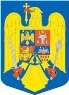 RAPORT DE ACTIVITATE-2017-BUCURESTI 20181DOMENIUL DE ACTIVITATE – PREZENTARE GENERALADirectia de Sanatate Publica Bucuresti functioneaza in baza Ordinului M.S. nr. 1078 din 27.07.2010, publicat in Monitorul Oficial partea I nr. 550 din 05.08.2010 privind aprobarea Regulamentului de organizare si functionare si a structura organizatorica a directiilor de sanatate publica judetene si a Municipiului Bucuresti.Directia de Sanatate Publica a Municipiului Bucuresti face parte din serviciile Publice deconcentrate, cu personalitate juridica, subordonata Ministerului Sanatatii, reprezentand autoritatea de sanatate publica la nivel local. Directia de Sanatate Publica a Municipiului Bucuresti, evalueaza si monitorizeaza modul de asigurare a asistentei medicale curative si profilactice din unitatile sanitare de pe teritoriul arondat, inclusiv pentru unitatile sanitare din subordinea Ministerului Sanatatii, luand masuri pentru asigurarea accesului la asistenta medicala a oricarei persoane din raza Municipiului Bucuresti; prin serviciile de supraveghere, coordoneaza, organizeaza, evalueaza si participa la realizarea programelor nationale de sanatate ce se deruleaza in teritoriul arondat. De asemenea,  exercita atributii specifice de control in sanatatea publica, pe domeniile de competenta, prin personalul imputernicit de Ministerul Sanatatii; organizeaza, coordoneaza si participa la asistenta medicala in caz de calamitati, epidemii, catastrofe si alte situatii deosebite; organizeaza, coordoneaza si raspunde de pregatirea retelei sanitare pentru aparare, sub coordonarea Ministerului Sanatatii.DESCRIEREA DOMENIILOR DE COMPETENTA, REALIZARIPrezentam in continuare, pentru fiecare structura din DSPMB, activitatile/actiunile intreprinse in cursul anului 2017, conform domeniilor de competenta, precum si rezultatele activitatilor desfasurate.COMPARTIMENTUL  DE  SUPRAVEGHERE  EPIDEMIOLOGICA  SI	CONTROL BOLI TRANSMISIBILEActivitati:Supravegherea morbiditatii prin boli transmisibileSupravegherea BT codificate in sistemul de asistenta medicala primara Coordonarea activitatii de imunoprofilaxie rutiniera si selectiva Supravegherea virozelor respiratorii in sezonul de gripa Supravegherea infectiei asociate asistentei medicale (IAAM) Supravegherea cazurilor de BDA in sezonul estivalSupravegherea cazurilor de RujeolaSupravegherea cazurilor de neuroinfectie cu virusul West NileSupravegherea cazurilor de enterita prin Clostridium difficile spitalizate in Bucuresti Activitatea antiepidemica in Aeroportul International “Henri Coanda”Activitati DDD (dezinfectie, dezinsectie, deratizare)Activitatea de autorizare / avizare sanitara si consultanta in domeniuMisiune: monitorizarea numarului de imbolnaviri noi declarate de catre furnizorii de servicii medicalepentru stabilirea ratelor de atac in populatie, pe unitatea de timp, analiza evolutiei incidentelor si depistarea tendintelor in vederea adoptarii stategiilor de prevenire si evaluarii eficientei masurilor implementate.In anul 2017, morbiditatea prin bolile transmisibile raportate a fost de 303,44 cazuri noi la 105 de locuitori stabili din Bucuresti, cu 32 % mai mica decat valoarea (447,76 / 105) calculata pentru aceeasi perioada din anul 2016.S-au inregistrat diminuari ale morbiditatii specifice anuale in streptococii (- 57 %ooo), varicela (-55%ooo) si BDA (- 28 %ooo). O crestere considerabila in morbiditatea raportata prin boli infectioase a intervenit la rujeola (+12,3 %ooo).Situatia morbiditatii prin boli transmisibile raportate in municipiul Bucuresti in anii 2016 si 2017 (cazuri la 105 locuitori stabili) este ilustrata mai jos:*) Malarie, Denga, Hantaviroza, West Nile, Lyme, Zika, Febra Q.Din situatia de mai sus lipsesc urmatoarele boli infectioase: infectiile nosocomiale, tuberculaza si maladiile cu transmitere sexuala.In municipiul Bucuresti, in anul 2017 s-a mentinut statusul de eradicare al poliomielitei cu virus salbatic si de eliminare pentru urmatoarele boli infectioase prevenibile prin vaccinare sistematica si de masa: difterie respiratorie, tetanosul neonatorum sau pediatric si hepatita acuta virala tip B prin mecanism de transmitere mama – nou nascut.In privinta altor boli prevenibile prin vaccinare sistematica si de masa facem urmatoarele precizari:varicela – sub vaccinare selectiva, tendinta multianuala este de scadere semnificativa, dar protectia indusa de vaccinare este insuficienta pentru a altera sezonalitatea bolii ;enterita prin rotavirus continua sa fie cea mai frecventa si severa boala diareica la copii;enterocolita prin Clostridium difficile continua sa fie cea mai frecventa infectie asociata cu asistenta medicala.Supravegherea BT codificate in sistemul de asistenta medicala primaraMisiune: monitorizarea cazurilor noi de imbolnavire prin boli transmisibile, nespitalizate. transmise de cei 1064 de medici de familie autorizati sa functioneze in Bucuresti.Mai jos prezentam diagrama raportarilor lunare a cazurilor noi de boli transmisibile: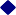 Misiune: primirea si distribuiea de vaccinuri, materiale de administrare parenterala pentru vaccinurileinjectabile si materiale de scoatere din uz, fara risc biologic, a acelor si seringilor utilizate pentru administrarea parenterala a vaccinurilor;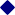 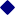 gestionarea/monitorizarea dozelor de vaccin si a altor materiale utilizate in vaccinare precum si evidenta persoanelor vaccinate.In anul 2017, in Bucuresti, s-a raporat administrarea unui nr. de 176525 doze de vaccinuri rutiniere:nu s-au raportat reactii adverse postvaccinale indezirabileMisiune: monitorizarea indicatorilor sanitari care semnaleaza prezenta circulatiei virusurilor gripale inpopulatia municipiului Bucuresti (in sezonul de gripa) si identificarea/ anticiparea perioadei transmiterii virusurilor gripale in populatia generala in vederea implementarii masurilor de profilaxie adecvate.Confirmarile prin laborator a etiologiei gripale au devenit frecvente in perioada saptamanilor S49/2016– S15/2017, cu maximum de frecventa in perioada S10 – S15/2017 (prezentate in diagrama urmatoare):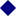 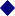 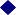 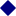 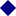 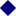 Morbiditatea specifica spitalizata (IACRS, pneumonie si gripa), a crescut in perioada saptamanilor S50/ 2016 pana in saptamana S17/2017, cu valori maxime (> 5 cazuri la 105 locuitori) in perioada S51/2016 – S03/2017 (vezi diagrama urmatoare) .Datele raportate de sentinela de medici de familie din Bucuresti au demonstrat rate de atac (cazuri de viroza respiratorie la 1000 persoane inscrise in liste), care au depasit pragul epidemic (media saptamanala din anul precedent + SD) in saptamanile S50 si S51 (vezi diagrama urmatoare).Coroborarea informatiilor culese au permis atingerea obiectivului supravegherii si anume:documentarea circulatiei sustinute a virusurilor gripale in comunitate-dispunerea masurilor de profilaxie adecvaterecomandari catre populatie pentru apararea individula impotriva imbolnavirii prin gripaimplementarea masurilor de prevenire si control a gripei – vaccinareaMisiune:colectarea rapoartelor standardizate privind cazurile de IAAM declarate de unitatile sanitare cu paturi publice si private de pe teritoriul municipiului Bucuresti;analiza ratelor de incidenta pe situsuri anatomice si respectiv departamente de specialitati.Structura cazurilor IAAM dupa departamentul medical care declara cazurile este redata in diagrama urmatoare: cele mai multe cazuri sunt asociate cu serviciul ATI (17,7 cazuri la 103 pacienti externati ) ceea ce sugereaza ca sistemul este sensibil ( intrucat confirma prognoza empirica conform careia mai multe cazuri IAAM ar trebui sa existe in ATI, locul in care sunt aglomerati pacientii cu afectiunile cele mai grave si la care sunt asociate cele mai multe interventii medicale invazive: cateterizari, ventilatie mecanica etc.). Deasemenea, se sugereaza nevoia crescuta de resurse umane si logistica din sectoarele ATI.Incidenta cazurilor IAAM dupa situsul anatomic afectat:cea mai mare incidenta (34,5 cazuri/1000 pacienti externati) s-a inregistrat la nivelul tractului digestiv si s-a datorat enterocolitei nosocomiale prin Cl. difficile la adult si respectiv enteritei nosocomiale prin rotavirus si norovirus la copil.Dupa primirea fiselor cazurilor IAAM si introducerea informatiilor in baza de date Epi Info 7, aurezultat urmatoarele:principala etiologie bacteriana raportata la cazurile de IAAM a fost reprezentata de bacilii gram-principala grupa de varsta afectata (63%) : seniori > 55 aniprincipala localizare anatomica (27% din total IAAM) a fost enterocolita prin Clostridium difficilepentru grupa de varsta 0-18 an, principala localizare anatomica (63 % din totalul grupei) a fost gastroenterita iar pneumonia a fost IAAM cel mai frecvent asociata cu decesul intraspitalicesc.Structura pe localizari a episoadelor de infectie asociata asistentei medicale (IAAM) arata ca principala localizare a fost enterocolita prin Clostridiu difficile (27 %) urmata de pneumonie, conform diagramei de mai jos:La copii principala localizare a IAAM a fost gastroenteita virala.La adulti (> 18 ani) principala localizare a IAAM a fost enterocolita prin Clostridium difficile.Compartimentul Supraveghere boli transmisibile a fost implicat in supravegherea BDA (morbiditateasapatamanala si etiologia) in 6 unitati sanitare cu paturi din Bucuresti: doua spitale de boli infectioase si patru spitale de pediatrieMai jos este prezentata grafic distributia etiologiilor specifice pe grupe de varste.Principala etiologie a sindromului BDA la adulti a fost reprezentata de Clostridium difficile iar la copil de rotavirusuri.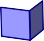 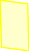 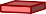 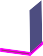 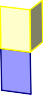 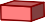 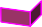 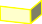 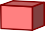 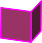 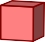 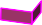 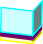 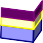 Morbiditatea specifica estivala (S22 – S44) pe grupe de varsta prin BDA spitalizata este ilustrata in figura de mai jos: cei mai afectati au fost copiii prescolari, atat copilul in varsta de < 1 an (2310,5%ooo) cat si copilul in varsta de 1-4 ani (2258,5 %.ooo).Ratele de pozitivitate pe specialitati medicale ilustrate in figura de mai jos arata ca, pe specialitati medicale, prevalenta cazurilor de BDA spitalizate cu o etiologie precizata a fost mai mare (33,7 %) in spitalele de pediatrie decat in cele de boli infectioase (24,9 %).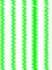 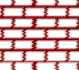 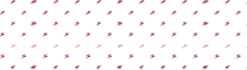 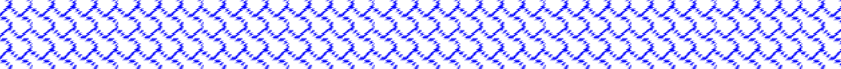 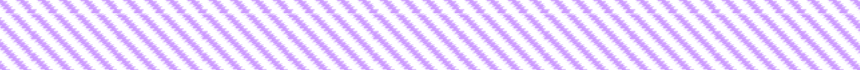 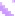 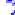 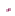 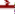 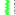 Supravegherea cazurilor de boala diareica acuta (BDA) spitalizate in sezonul estival 2017, in unitati selectate din municipiul Bucuresti a identificat structura etiologica este redata in tabelul de mai jos. La copil principala etiologie a sindromului BDA a fost reprezentata de rotavirusuri iar la adult de Cl.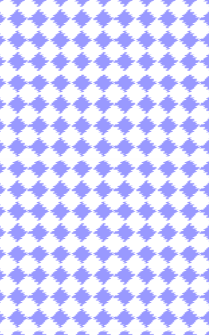 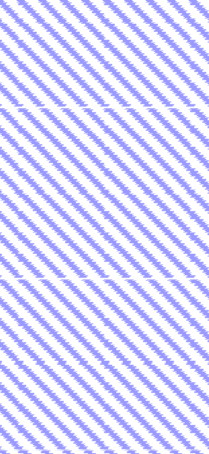 Difficile:Au fost dispuse urmatoarele recomandari:-investigarea cazurilor de boala diareica acuta (comunitare sau asociate cu spitalizarea) in laborator prin tehnici nonculturale (de depistare a prezentei antigenului) pentru virusuri (rotavirus, adenovirus, norovirus) sau pentru Campylobacter spp la copil si respectiv pentru Clostridium difficile la adult, iar tratamentul antimicrobian va fi adaptat in functie de rezultatul acestor investigatiis-a recomandat medicilor de familie de a se abtine de la administrarea intempestiva de medicatie antimicrobiana si de a motiva parintii sa-si vaccineze copiii cu vaccin antirotaviral.Misiune: supravegherea epidemiologica a rujeolei si rubeolei; calitatea supravegherii trebuie sa corespunda criteriilor de performata stabilite de catre Organizatia Mondiala a Sanatatii, biroul regional pentru Europa, in vederea certificarii eliminarii rujeolei si a sindromului rubeolic congenital.In primele 7 luni ale anului 2017 frecventa lunara a cazurilor raportate de rujeola a crescut in ritm exponential de la 3 cazuri in luna ianuarie la 93 de cazuri in luna iulie 2017.Frecventa cazurilor de rujeola in perioada ianuarie-iulie, confirmate dupa luna de debut, pentru populatia din municipiul Bucuresti este redata in diagrama de mai jos:Pe grupe de varsta, cele mai mari incidente de imbolnavire prin rujeola s-au inregistrat la copilul prescolar: 280 cazuri la 105 la copilul in varsta de < 1 an si respectiv de 186 de cazuri la 105 copii in varsta de 1-4 ani.Incidenta morbiditatii pe grupe de varsta pentru perioada ianuarie-iulie 2017, in Bucuresti este redata in diagrama urmatoare:In tabelul de mai jos este ilustrat statusul vaccinal antirujeolos al cazurilor confirmate de rujeola (copii) in perioada ianuarie – iulie 2017, in Bucuresti (majoritatea cazurilor confirmate de rujeola 75,3 %,au survenit la persoane nevaccinate):Pentru cazurile de rujeola spitalizate in municipiul Bucuresti, perioada ianuarie-iulie 2017 – prevalenta complicatiior este redata in figura de mai jos.Prevalenta complicatiilor la pacientii cu rujeola spitalizati, a fost de: 65 % cu BDA, 55 % cu stomatita micotica, 30 % cu trombocitopenie, 20 % cu conjunctivita , 19 % cu otita acuta, 12 % cu hepatita reactiva si respectiv 3 % cu insuficienta respiratorie acuta.Modul de transmitere al rujeolei in municipiul Bucuresti – structura (%) surselor consemnata in ancheta epidemiologica, sunt prezentate mai jos.Analiza modului de transmitere arata doua aspecte importante:multe din cazuri se transmit in familie sau “nu se stie sursa” sugerand ca putine cazuri au fost transmise in colectivitati organizate de copii (cresa / gradinita / scoala )din pacate ¼ din cazuri au antecedente de contact cu spitalulAu fost facute recomandari pentru prevenirea transmiterii rujeolei in colectivitati organizate de ccopii si s-a solicitat verificarea antecedentelor antirujeoloase vaccinale si infectioase la inscrierea copiilor in colectivitati pentru anul scolar 2017-2018Misiune: supravegherea etiologiei afectiunilor acute neurologice manifestate prin meningita, encefalita sau meningo-encefalita cu LCR clar, spitalizate.Activitati desfasurate de DSPMB in cadrul supravegherii neuroinfectiei West Nile:inregistrarea cazurilor suspecte de neuroviroza West Nile de la spitalele din Bucurestianchetarea fiecarui caz suspect, completarea unui formular de ancheta in care sunt inserate informatiile din ancheta entomologica si plasarea documentului in circuitul informationalpreluarea, cu resursele proprii, a probelor biologice recoltate la cazurile suspecte si transportul la laboratorul de referinta din Inst. Cantacuzinopreluarea rezultatelor testelor de laborator si distribuirea acestora la unitatile spitalicesti care ingrijesc pacientii suspecti de neuroviroza West Nileanaliza cazurilor in vederea identificarii riscurilor de infectie si elaborarea de masuri de control. Diagrama de mai jos prezinta distributia anuala a cazurilor de neuroinfectie West Nile in perioada 2010-2017 in municipiul BucurestiIn anul 2017 s-au intrat inregistrat in baza de date 67 de cazuri suspecte de infectie cerebrala cu virusul West Nile – dintre acestea 16 cazuri s-au confirmat (23,9 %) . In tabelul de mai jos este ilustrata clasificarea cazurilor suspecte de infectie West Nile in municipiul Bucuresti - sezonul estival 2017)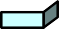 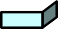 Varsta medie la debut a fost de 64,4 ani la pacientii femei si respectiv de 72,0 la pacientii barbati (tabelul de mai jos reflecta varsta medie la debut, dupa sex, a cazurilor de neuroinfectie West Nile in municipiul Bucuresti - sezonul estival 2017):Diagrama de mai jos prezinta distributia, pe luni calendaristice, a cazurilor suspecte sau confirmate de neuroinfectie West Nile in municipiul Bucuresti – 2017. Supravegherea a implicat interventia DSPMB in 67 de cazuri din care s-au confirmat 16 cazuri. Cazurile confirmate au debutat in lunile august si septembrie 2017; fatalitatea cea mai mare a fost observata la pacientii in varsta de > 60 de ani.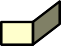 Misiune: supravegherea cazurilor de Enterocolita prin Clostridium difficile (ECD) confirmate de catre spitalele din municipiul Bucuresti prin:colectarea rapoartelor (telefonice si editate);analiza datelor si formularea de recomandari .In tabelul de mai jos este prezentata distributia numerica si procentuala a cazurilor de Clostridium difficile codificate de unitatile sanitare cu paturi din Bucuresti (exceptate spitalele de boli infectioase) si raportate la DSPMB (iulie – octombrie 2014):La cele 1683 de cazuri raportate de un grup de 22 de spitale publice si private se adauga 588 de cazuri raportate de cele doua spitale de boli infectioase din Bucuresti, deci in total 2271 de cazuri.Din grupul spitalelor fara profil de boli infectioase, cele mai frecvente cazuri au provenit din departamentele de chirurgie si ortopedie (25,5%) si 63,5 % cazuri au intrunit criteriile de nosocomialitate.Au fost formulate urmatoarele recomandari:Controlul si prevenirea ICD au constituit  prioritatea in unitatea sanitara;Instituirea de precautiuni de contact in cazul pacientii cu ICD confirmataLa pacientii cu ICD mentinerea precautiunilor de contact pana la externarePlasarea pacientilor suspecti de ICD in regim de precautiuni de contactDedicarea de echipament medical noncritic pentru pacientii cu ICDPlasarea pacientilor cu ICD in rezerve (cu un singur pat daca este posibil)Cohortarea pacientilor cu ICD (daca nu exista rezerve cu pat unic)Instituirea spalarii mainilor cu apa si sapun ca metoda preferata de igienizare a mainilorLaboratorul de microbiologie, la identificarea unui caz nou de ICD, va informa imediat medicul curant si SPCINInstituirea unui program de educatie a personalului privind prevenirea transmiterii ICDAsigurarea laboratorului cu teste / tehnici de confirmare a etiologiei Cl. difficileAdoptarea regulilor de rejectie probe: (a) scaun format si (b) duplicate in laboratorUtilizarea de hipoclorit de Na pentru dezinfectia mediului: curenta si terminalaSupravegherea utilizarii agentilor antimicrobieni – promovarea utilizarii judicioaseRestrangerea utilizarii anumitor antimicrobieneInstituiea supravegherii ICD in unitate – calcularea de rateRetroinformarea personalului privind evolutia ratelor ICD in unitateMasurarea de catre SPCIN a aderentei la regulile de igienizare a mainilorMonitorizarea/observarea de catre SPCIN a practicilor de dezinfectie a mediuluiCompartimentul de supraveghere / control BT detine personal special alocat activitatilor antiepidemice prevazute de Regulamentul Sanitar International la frontiera de stat – natura si volumul actiunilor desfasurate de acest compartiment in zona de frontiera aeriana a municipiului Bucuresti sunt aratate in tabelul urmator:Activitatile DDD desfasurate in anul 2017 sunt redate in tabelul urmator:Compartimentul de supraveghere / control BT participa la activitatea institutiei de autorizare si avizare sanitara a unitatilor sanitare.Activitatea de autorizare, avizare si consultanta in domeniu in anul 2017 este redata in tabelul urmator:COMPARTIMENTUL EVALUAREA FACTORILOR DE RISC DIN MEDIUL DE VIATA SI MUNCACompartimentul de evaluare a factorilor de risc din mediul de viaţă şi muncă are atribuţii şi responsabilităţi de execuţie şi coordonare/îndrumare profesională, conform prevederilor Ordinului MS nr. 1078 din 27 iulie 2010 privind aprobarea regulamentului de organizare şi funcţionare şi a structurii organizatorice ale direcţiilor de sănătate publică judeţene şi a municipiului Bucureşti.Misiune: îmbunătăţirea stării de sănătate a populaţiei prin actiuni specifice, adecvate.Obiective generale:Supravegherea starii de sanatate a copiilor si tinerilor din colectivitatiProtejarea sanatatii publice prin prevenirea imbolnavirilor asociate factorilor de risc din mediul de viataObiective specifice1.Identificarea si monitorizarea problemelor de sanatate in colectivitatile de copii si tineri 2.Monitorizarea respectarii normelor de igiena si sanatate publica in unitatile ce  desfasoara activitati cu risc pentru sanatatea populatieiReducerea impactului asupra starii de sanatate a efectelor datorate poluarii mediuluiMonitorizarea starii de sanatate, a afectiunilor asociate si a influentei factorilor de risc asupra acesteiaSupravegerea calitatii apei potabile distribuite in sistem centralizat in zonele de aprovizionare mariIn conformitate cu prevederile HGR. 974/2004 cu modificarile si completarile ulterioare - Norme de supraveghere, inspectie sanitara si monitorizare a calitatii apei potabile, s-a efectuat monitorizarea de audit a calitatii apei potabile distribuite in municipiul Bucuresti de catre SC Apa Nova SA.Au fost monitorizate cele doua surse, autorizate, de apă captata pentru potabilizare in sistemul centralizat de apa potabila:Râul Dâmboviţa, prin staţia de tratare ArcudaRâul Argeş, prin staţiile de tratare Roşu şi CrivinaLa nivelul retelei de distributie a Municipiul Bucuresti, s-au fixat impreuna cu reprezentantii producatorului/distribuitorului de apa potabila, in functie de volumul de apa produs si dat spre consum, 49 puncte fixe de recoltare si analizare a calitatii apei distribuite consumatorilor (raspandite uniform petoata suprafata capitalei, fiind usor accesibile, plasate in zone publice cu acces liber). Orice modificare a compozitiei apei potabile, fata de normele stabilite prin legislatia in vigoare – Legea nr. 458/2002 cu modificarile si completarile ulterioare, poate constitui un risc asupra sanatatii celor ce o consuma sau o folosesc si de aceea pentru prevenirea imbolnavirilor datorate unei (eventuale) incarcaturi bacteriologice, s-a urmarit prezenta clorului rezidual liber in apa prelucrata si distribuita consumatorilor, acesta fiind un element care atesta efectuarea dezinfectiei apei si un element de rezerva pentru a actiona la nevoie pe traseul retelei de distributie.S-a urmarit de asemenea modificarea parametrilor organoleptici, fizico-chimici si  bacteriologici .Prezenta clorului in apa potabila este considerata ca un “anticorp” in sistemul de distributie, oferind un oarecare grad de protectie impotriva germenilor patogeni care ar putea ajunge ocazional in retea si de aici la consumator.Probele de apa recoltate la statiile de tratare si la punctele fixe ale retelei orasului au demonstrat potabilitatea apei distribuite populatiei din Bucuresti.Procentajul probelor necorespunzatoare recoltate de la nivelul statiilor de tratare* cu exceptia clorului rezidual liberIn 2017, s-au prelevat de la cele 3 statii de tratare a apei, 132 probe pentru determinarea parametrilor microbiologici si 132 de probe pentru determinarea parametrilor chimici si indicatori; 100(%) au fost corespunzatoare microbiologic si fizico-chimic, exceptand parametrul indicator clor rezidual liber neconform (CRL > 0,50 mg/l) in 97,72% din probe. Precizam ca apa produsa nu este distribuita direct, aceasta stationand un interval de timp, de ordinul a cateva ore in rezervoarele de inmagazinare ale sistemului de alimentare cu apa a municipiului Bucuresti. In acest interval de timp, concentratia clorului se reduce in mod natural prin degajare din apa sau prin reactie cu urmele de substante organice din aceasta.Procentajul probelor necorespunzatoare recoltate din punctele fixe ale retelei* cu exceptia clorului rezidual liber prezentat mai josSituatia clorului rezidual liber in apa recoltata din punctele fixe ale reteleiMonitorizarea sistemelor mici centralizate, instalatii proprii, fântâni publice si izvoareAu fost monitorizate si autorizate sanitar 4 sisteme mici centralizate de aprovizionare cu apă, 9 instalaţii care alimentează industria alimentară, 37 instalaţii proprii care alimentează cu apă potabilă unitati sanitare cu paturi, clădiri birouri, hoteluri, 21 fântâni publice şi 3 izvoare. S-au recoltat 241 probe pentru determinarea a 899 parametrii microbiologici si 203 probe pentru determinarea a 1898 parametriii chimici şi indicatori. Procentul neconformitatilor a fost de 2,78% pentru parametrii microbiologici si 1,89% pentru parametrii chimici si indicatori.Supravegherea cazurilor de methemoglobinemie acuta infantila, generate de apa de fantanaIn anul 2017 nu s-a inregistrat nici un caz de methemoglobulinemie acuta infantila . Monitorizarea apelor potabile îmbuteliate – altele decât apele minerale naturale sau decât apele de izvorScopul activităţii: catagrafierea unităţilor producătoare/importatoare de apă potabilă îmbuteliată pe teritoriul ţării, evaluarea implementării legislaţiei, şi efectuarea unui control de calitate în vederea depistării unei posibile contaminări cu metale. Activităţi derulate:Au fost completate chestionarele specifice (din anexele privind monitorizarea de control şi de audit) si au fost trimise la CRSP Tg. Mureş pentru centralizarea şi prelucrarea datelor.Au fost recoltate 4 probe de apă potabilă îmbuteliată si au fost trimise la CRSP Bucuresti, pentru determinarea concentraţiei metalelorSuprevegherea produselor cosmeticeScopul acţiunii: supravegherea pe piata a produselor in relatie cu riscul pentru sanatate.Au fost recoltate 10 probe de produse cosmetice pentru determinarea indicatorilor chimici şi microbiologici prevăzuţi in metodologie.Probele au fost transmise catre laboratoare acreditate, indicate in metodologie.Monitorizarea sistemului de gestionare a deseurilor rezultate din activitatea medicalaScopul actiunii: prevenirea contaminarii mediului, protejarea sănătăţii populaţiei si personalului medico-sanitar este expus riscului de imbolnavire (hepatitele virale acute tip B si C, HIV/SIDA etc.).Datele raportate date de unitatile sanitare cu paturi au fost centralizate si transmise Institutului de Sanatate Publica Bucuresti, pentru intocmirea sintezei nationale. Raportarea s-a realizat conform metodologiei de culegere a datelor pentru baza nationala de date, aprobata prin Ordinul MS nr. 1226/2012. Precizam faptul ca au raportat si spitalele private si unitati de asistenta medico-sociala.Tabelul de mai jos prezinta situatia cantitatilor de deseuri raportate de unitatile sanitare cu paturiMonitorizarea intoxicaţiilor acute cu monoxid de carbon, băuturi alcoolice, substanţe de abuz, ciuperci, plante, alte produse toxiceActivitati desfasurate:Au fost transmise catre unitatile medicale (9 spitale de urgenta) si serviciul de medicina legala, adrese prin care am solicitat semnalarea cazurilor de intoxicatie acuta neprofesionala cu produse chimice la care s-a anexat si formatul “Fisa de declarare a intoxicatiei acute cu CO, alcool, droguri, ciuperci, alte substante / produse toxice ” .S-au inregistrat 395 cazuri de intoxicatie acuta neprofesionala cu produse chimice, pentru fiecare caz a fost completata, la nivelul unitatilor sanitare/serviciului de medicina legala, “Fisa de declarare a intoxicatiei acute cu CO, alcool, droguri, ciuperci, alte substante / produse toxice ” .s-au raportat catre INSP cazurile de intoxicatie acuta neprofestionala cu produse chimice, prin transmiterea fisei sus mentionateElaborarea	criteriilor de evaluare a riscurilor generate de obiective socio-economice asupra starii de sanatate si confortului populatieiScopul activităţii: elaborarea Metodologiei unui studiu de impact asupra sanătăţii populaţiei.Activitati desfasurate:furnizarea datelor solicitate pe baza chestionarului, la termenul prevazut in metodologie.Supravegherea starii de nutritie si a alimentatiei populatieiAnchetele alimentare la nivel naţional din ultimii ani au indicat un consum excesiv de grăsimi, în special de grăsimi saturate, aport crescut de colesterol, aport redus de legume şi fructe, aport scăzut de fibre alimentare, consum excesiv de sare, dezechilibre ce duc la tulburări ale metabolismului lipidicrespectiv, creşterea procentului de supraponderali şi obezi, care nu numai că scurtează speranţa de  viaţă ci afectează calitatea vieţii. Deasemenea ritmul anual de  creştere a prevalenţei obezităţii a  crescut constant la copii, acest lucru contribuind la cresterea ulterioara a numarului de adulti obezi şi crează o provocare pentru generaţiile viitoare.Studiile arată că un român din trei este supraponderal, unul din patru este obez. Obezitatea este responsabilă pentru creşterea morbidităţii şi mortalităţii, devenind după fumat, a doua cauză de deces potenţial prevenibilă.Activitati desfasurate:pregatirea eşantionului pentru studiu în raport cu particularităţile reprezentative ( 50 subiecţi/ an/ judet) si au fost aplicate instrumentele de lucru: 50 chestionare privind dieta zilnică pe o zi şi 50 chestionare de frecvenţa alimentarăevaluarea starii de nutriţie prin examinări de laborator (glicemie, Hb, HDL-colesterol, LDL- colesterol, lipide serice, TG serice, electroliti serici : Ca, Mg, Fe) la 50 subiecţi .evaluarea stilului de viaţă : activitate fizică, fumat, consum de alcool, consum de suplimente alimentare, prin aplicarea chestionarelor (50 chestionare stil de viaţă )centralizarea datelor primare care au fost trimise la CRSP Cluj.Monitorizarea calităţii suplimentelor alimentare Scopul activităţii: analiza Pb şi Cd din probele de suplimente alimentare prelevate, pentru a asigura consumatorilor produse sigure provenite atât din producţia autohtonă cât şi din import.Activitati desfasurate:au fost catalogate suplimente alimentare în funcţie de categoria de ingrediente din compoziţie vitamine şi/sau minerale; vitamine şi/sau minerale cu alte substanţe (ex. diverse extracte deplante, produse ale stupului, coenzima Q10, licopen, ş.a.m.d.); alte substanţe cu rol fiziologic sau nutriţional (ex. diverse extracte de plante, licopen, Q10, carnitină, aminoacizi etc.)-datele au fost raportate la CRSPT-au fost prelevate probe pentru analize - determinare Pb şi Cd, acestea au fost expediate la CRSP Timişoara Monitorizarea alimentelor cu adaos de vitamine, minerale şi alte substanţe Scopul activităţii : identificarea alimentelor cu adaos de vitamine, minerale şi alte substanţe neconforme aflate pe piaţa autohtonă– respectarea legislaţiei în vigoareActivitati desfasurate:au fost identificate 10 alimente cu adaos de vitamine, minerale şi alte substanţe şi au fostcatalogate pe categorii; s-au consemnat cantităţile de vitamine, minerale şi alte substanţe adăugate; s-a verificat pe site-ul MS dacă alimentele identificate şi catalogate sunt notificate pentru a depista alimentele cu adaos non-conforme.Monitorizarea nivelului de iod din sarea iodata pentru consumul uman Scopul activităţii: protejarea populatiei impotriva riscurilor legate de carenta iodata.Activitati desfasurate:s-au prelevat 20 de probe de sare iodata din depozite de distributie, unitati comerciale, unitati de ambalare provenita numai din import si de la salina Slanic Prahova.Rolul alimentului in izbucnirile de toxiinfectii alimentare din RomaniaPe parcursul anului 2017 s-au inregistrat mai multe suspiciuni de TIA. In colaborare cu  Laboratorul de Diagnostic si Investigare in Sanatate Publica – Microbiologie, cazurile de TIA nu s-au confirmat. Operativ, s-au transmis informatiile pe verticala, catre Directia de Control in Sanatate Publica, si pe orizontala la Directia Sanitar-Veterinara si pentru Siguranta Alimentului.Evaluarea nivelului de dezvoltare fizica la copiii si tinerii din colectivitatile scolare.Activitati desfasurate:S-au colectat si verificat fisele de dezvoltare fizica, s-au centralizat datele si s-au raportat conform metodologiei specifice, la Institutul National de Sanatate Publica.Dezvoltarea fizica a fost apreciata in anul scolar 2016/2017 prin examinarea unui numar de 30036 prescolari si 55582 elevi.Interpretarea somatometriei a aratat ca 18321 prescolari (61,19%) se incadreaza in limitele specifice unei dezvoltari fizice armonice, iar 11655 (38,81%) au o dezvoltare fizica dizarmonica, din care 4672 prescolari (40,08%) prezinta un plus de greutate, iar 6983 prescolari (59,92%) sunt dizarmonici prin minus de greutate.S-a constatat ca 9277( 60,69%) din prescolarii baieti au o dezvoltare armonica,  iar 6008 (39,31%)  se incadreaza in diagnosticul de dezvoltare dizarmonica, proportie mai mare a armonicilor fata de dizarmonici, comparativ cu anul scolar trecut. In cadrul dezvoltarii fizice dizarmonice, cea prin plus de greutate a crescut la 43,54% fata de 38,39% in anul scolar 2015/2016, mentinandu-se acelasi trend crescator, iar cea prin minus de greutate a scazut de la 61,40%, in 2015/2016 la 56,45%, in acest an scolar.Procentual s-a constatat ca 61,72 % din prescolarii fetite au o dezvoltare armonica, iar 38,28 % se incadreaza in diagnosticul de dezvoltare dizarmonica. In cadrul dezvoltarii fizice dizarmonice, cea prin plus de greutate reprezinta 36,41% , iar cea prin minus de greutate 63,59%, in acest an scolar.S-au efectuat exemene somatometrice la un numar de 55582 elevi, din care 28275 baieti si 27307 fete, 46,61% dintre elevi au o dezvoltare fizica armonica, dar 53,39% prezinta dezvoltare fizica dizarmonica (cu plus de greutate 57,59 % , cu minus de greutate 43,41%).Indicatori pentru greutateLa indicatorii pentru greutate, se observa ca si in anii scolari precedenti, o pondere majora in cadrul tuturor grupelor de varsta a elevilor cu greutate normala ( mijlocii, cuprinsi intre media +1 sigma si media -1 sigma), existand o tendinta clara de abatere de la deviatia standard spre valori mari si foarte mari a greutatii , fata de cele mici si foarte mici.Indicatori pentru inaltimeLa indicatorii pentru inaltime, se observa aceeasi pondere majora in cadrul tuturor grupelor de varsta, a elevilor normostaturali , existand si aici o tendinta clara de abatere de la deviatia standard  spre valori ale inaltimii mari (hiperstaturali gr.I ) si foarte mari (hiperstaturali  gr.II), fata de cele mici si foarte mici (hipostaturali gr.I si gr.II.)Concluzie: dizarmonia prin plus de greutate continua sa fie superioara celei prin minus de greutate.Examenul medical de bilant al starii de sanatate a copiilor si tinerilor   Activitati desfasurate:.S-au colectat si verificat fisele de bilant, s-au centralizat datele  si  s-au raportat conform metodologiei specifice la Institutul National de Sanatate Publica.Examenele medicale de bilant ale starii de sanatate se efectueaza prescolarilor si elevilor in vederea cunoasterii starii de sanatate, prevenirii aparitiei unor imbolnaviri, depistarii precoce a unor afectiuni sau deficiente, aplicarii tratamentului recuperator, orientarii scolare si profesionale in functie de starea de sanatate.Au fost supusi examenului medical de bilant al starii de sanatate 91.031 subiecti, din care:24877 copii prescolari din gradinitele cu program prelungit (12195 fete si 12682 baieti)13893 elevi din clasele O- I, (6742 fete si 9201 baieti)8605 elevi din clasa a-IV-a (4113 fete si 4492 baieti)8657 elevi din clasa a-VIII-a (4281 fete si 4376 baieti)10187 elevi din clasa a-XII-a (5253 fete si 4934 baieti)508 elevi din anul II profesionala (28 fete si 480 baieti)Prevalenta generala a tuturor afectiunilor cronice si cronicizabile, evidentiaza o crestere a numarului acestora odata cu varsta si gradul scolarizarii, de la prescolari, la elevii din anul II profesionala, situatie redata de urmatoarele valori:prescolari	18,29%elevii din clasa 0-I-a	28,75%elevii din clasa a IV-a	38,56%elevii din clasa a VIII- %	55,07%elevii din clasa a XII-a	42,21%elevii din anul II profesionala 187,6%Descrierea prevalentei mai sus mentionate este determinata de urmatoarele afectiuni cronice:endocrine-metabolice si de nutritie, tulburari de vedere (vicii de refractie in special), tulburari de vorbire, neuropsihice, respiratorii cronice si locomotorii, in gradinite;vizuale (vicii de refractie in special), endocrino-metabolice si de nutritie (obezitate neendocrina, sechele de rahitism, hipotrofie staturo-ponderala), neuropsihice, respiratorii cronice (hipertrofii amigdaliene si vegetatii adenoide, astm bronsic), tulburari de vorbire, locomotorii mai ales prin vicii de postura vertebrala la elevii din clasele 0- I;vizuale, endocrine-metabolice si de nutritie in care predomina obezitate de cauza neendocrina, neuropsihice, locomotorii ( mai ales prin deformari castigate de coloana vertebrala), respiratorii cronice si tulburari de vorbire, la clasele a-IV-a.endocrine-metabolice si de nutritie in care predomina obezitatea neendocrina, vizuale, locomotorii, neuropsihice, respiratorii cronice si cardiocirculatorii la clasele a-VIII-a;vizuale, endocrine-metabolice si de nutritie, locomotorii, cardiocirculatorii, respiratorii cronice si neuropsihice la clasele a-XII-a;vizuale, locomotorii, endocrine-metabolice si de nutritie, neuropsihice, respiratorii cronice si tulburari de vorbire la anul II profesionala;De semnalat faptul ca la elevii claselor a VIII-a si a XII-a, hipertensiunea arteriala juvenila a prezentat valori crescute, avand ca factori incriminati stressul, oboseala si factori endocrini.S-a constatat o crestere a obezitatii neendocrina in cadrul tulburarilor endocrine-metabolice si de nutritie (valori crescute progresiv la elevii claselor 0-I pana la XII-a), aparitia fiind determinata si favorizata de greseli in alimentatie, nerespectarea orelor de masa si chiar a lipsei meselor calde, a stressului, oboselii scolare si a unui regim de viata dezordonat.Atat prescolarii cat si scolarii sunt urmariti de personalul medical din unitatile de invatamant si de medicul de familie, avandu-se in vedere remedierea abaterilor de la starea de sanatate.Evaluarea morbiditatii cronice prin dispensarizare in colectivitatile de copii si tineri   Activitati desfasurate:.S-au colectat si verificat fisele de dispensarizare, s-au centralizat datele si s-  au raportat conform metodologiei specifice la Institutul National de Sanatate Publica.Scopul analizei morbiditatii in colectivitatile de copii si tineri este de a cunoaste cat mai exact frecventa imbolnavirilor in acest segment al populatiei, starea de sanatate a copilului reprezentand o conditie importanta pentru desfasurarea normala a procesului de crestere si dezvoltare.Analizand datele raportate pentru anul scolar 2016-2017 de cabinetele medicale, au rezultat urmatoarele aspecte:la cei 214.056 subiecti examinati in crese si unitati de invatamant, au fost dispensarizate 53.226 afectiuni, rata prevalentei fiind de 24,87%.valorile de mai sus arata ca proportia subiectilor bolnavi este mai mare la grupa de varsta 11-15 ani, comparativ cu celelalte categorii de varsta.prevalenta bolilor dispensarizate se inscrie pe o curba descendenta pana la grupa de varsta 11-15 ani, inregistrandu-se o usoara crestere la 15-19 ani fata de anul scolar 2015-2016.din analiza datelor a reiesit prezenta co-morbiditatii, prin combinarea a doua sau mai multor afectiuni la acelasi subiect.fata de anul scolar 2015-2016, se observa o scadere a prevalentei bolilor dispensarizate la grupele de varsta 0-4 ani, 4-7 ani, 7-11 ani, 11-15 ani si o crestere la grupa de varsta 15-19 ani.preponderenta principalelor grupe de afectiuni dispensarizate care au determinat aceste prevalente, in functie de grupa de varsta examinata, a fost:Tabelul evidentiaza faptul ca, pe primul loc s-au situat afectiunile senzoriale (predominant vizuale), pe locul II bolile neuropsihice (in special, intelect la limita si tulburari de vorbire), pe locul III bolile metabolice si de nutritie (reprezentate preponderant prin obezitate neendocrina, hipotrofie ponderala manifesta), pe locul IV afectiunile aparatului locomotor, pe locul V bolile respiratorii (astm bronsic, alte boli respiratorii cronice).De interes sunt unele afectiuni legate de statutul de elev:Bolile senzoriale (preponderant vizuale), au fost reprezentate de viciile de refractie (miopii, hipermetropii, astigmatism), ratele de prevalenta specifica crescand odata cu varsta, dar si cu procesul de scolarizare, prin accentuarea efortului vizual la elevi, cu moderata scadere la grupa de varsta 15-19 ani.Afectiunile aparatului locomotor au fost constituite in special din viciile de postura ale coloanei vertebrale, in producerea acestora putand fi incriminati pe langa factorul predispozant genetic, mobilierul scolar ne-ergonomic, neadaptat taliei copilului si regimul de viata sedentar.Tulburarile neuropsihice cele mai frecvente la copiii din crese, gradinite si ciclul primar au fost: tulburarile de vorbire, tulburarile nevrotice si retardul psihic. La copii din ciclul gimnazial si liceal, aufost importante cantitativ tulburarile nevrotice si de comportament, precum si retardul psihic si intelectul de limita.Prevalenta HTA juvenila, a ulcerului gastro-duodenal, diabetului zaharat si a spasmofiliilor, afectiuni in a caror etiopatogenie sunt implicate si stresul si suprasolicitarea nervoasa, este superioara la grupa de varsta 15-19 ani (ciclul liceal si profesional).Conform datelor de morbiditate, cuprinse in centralizatorul dispensarizarii pentru anul de invatamant 2016-2017, constatam o scadere a prevalentei afectunilor cronice la grupele de copii si tineri cuprinsi in unitatile de invatamant.Verificarea respectarii legislatiei specifice cu privire la alimentatia in colectivitatile de copii si tineriActivitate desfasurata : centralizarea rezultatelor anchetelor alimentare statistice efectuate de 3 ori pe an, in lunile februarie, mai si octombrie in gradinitele cu program prelungitancheta alimentara – februarie 2017A fost luat in calcul un numar de 167 gradinite cu program prelungit pentru ancheta alimentara statistica, totalizand un numar mediu/zi de 22929 prescolari. Meniurile intocmite zilnic au fost variate, cuprinzind alimente din toate categoriile de produse permise, respectandu-se astfel principiile piramidei alimentare, asigurandu-se un echilibru al principiilor nutritive adecvate varstei cat si al activitatilor     prescolarilor.     Legislatia     in     vigoare     a     fost     in     general      respectata.  Ratia hiperglucidica realizata in 6 unitati din cele 167 , a fost depasita prin consum crescut de fructe, zahar rafinat si produse zaharoase, legume, cartofi, produse cerealiere. S-au semnalat in 4 gradinite ratii hipoglucidica ca urmare a unui aport scazut de zahar si produse zaharoase. O gradinita a fost semnalata cu ratie hipocalorica si intr-o gradinita s-a semnalat ratie hipercalorica, fapt explicat prin aportul crescut nu numai al carbohidratilor ci si a grupei de produse lactate, grasimi vegetate si animale. Cresterea aportului proteic s-a realizat printr-un consum crescut de proteine atat de origine animala ( produse lactate, carne si preparate din carne), dar si prin proteine vegetale (fructe si leguminoase proaspete de sezon ). In urma unui consum crescut de lipide animale si chiar vegetale, se explica si ratia hiperlipidica realizata in 11 gradinite.ancheta alimentara – mai 2017Ancheta s-a realizat pentru 165 gradinite cu program prelungit, rezultand un numar total mediu/zi de 22450 prescolari.Ratia hiperglucidica obtinuta in 4 unitati din 165, a fost determinata de consumul usor crescut de cereale, aportul moderat de zahar rafinat si produse zaharoase dar si prin combinatii de fructe. Nu s-a semnalat nici o gradinita cu ratie hipocalorica. Ratia hipercalorica se explica prin aportul crescut atat al carbohidratilor ci si al grupei de produse lactate, grasimi vegetate si animale. Cresterea aportului proteic s-a realizat printr-un consum crescut de proteine atat de origine animala ( produse lactate, carne si preparate din carne), dar si prin proteine vegetale (fructe si leguminoase proaspete de sezon). In urma unui consum relativ crescut de lipide animale si vegetale, se explica si ratia hiperlipidica realizata in 10 gradinite din totalul de 165 unitati prescolare luate in calcul; totodata cele 7 unitati prescolare cu o ratie scazuta de lipide se explica prin consumul scazut de lipide vegetale si animale la gradinitele de stat luate in calcul.ancheta alimentara – octombrie 2017Au fost luate in calcul 164 gradinite in program prelungit, numar total mediu/zi de 21.295 prescolari. Ratia hiperglucidica realizata in 4 unitati din 164, procentual 2,43% a fost depasita prin consum usor crescut de cereale, aport moderat de zahar rafinat si produse zaharoase dar si prin combinatii de fructe. Intr-o gradinita s-a semnalat ratie hipocalorica prin aport scazut de lipide de origine vegetala si de cereale. Ratia hipercalorica se explica prin aportul crescut al carbohidratilor si a grupelor de produse lactate, grasimi vegetate si animale. Cresterea aportului proteic s-a realizat printr-un consum crescut  de proteine atat de origine animala ( produse lactate, carne si preparate din carne), dar si prin proteine vegetale (fructe si leguminoase proaspete de sezon ). In urma unui consum crescut, in limitele intervalului admis de lipide animale si vegetale, se explica si ratia hiperlipidica realizata in 8 gradinite(4,87%). In cele 4 unitati prescolare cu o ratie scazuta de grasimi, faptul se explica prin consumul scazut de lipide vegetale si animale.Activitatea comisiei medicale municipale de orientare scolar-profesionalaComisia medicala municipala de orientare scolar – profesionala, a desfasurat activitati specifice in acest sens, eliberand (in conformitate cu prevederile Regulamentului de organizare si functionare a invatamantului preuniversitar, aprobat prin ordinul ministrului educatiei si cercetarii nr. 5079/19.09.2016 precum si cu cele ale ordinului M.S.F.nr.197/12.03.2003 privind organizarea si functionarea comisiilor medicale de orientare scolar –profesionale), la solicitare urmatoarele documente:Documente medico-pedagogice de recomandare de transfer: 331Documente medico-pedagogice de recomandare de scutire, din motive medicale (la elevii din invatamantul obligatoriu cu afectiuni extrem de grave), de frecventa de la cursurile scolare, cu pregatire la domiciliu, sub indrumarea scolii: totala la 19 eleviDocumente medico-pedagogice pentru egalizare sanse : 164Supravegherea starii de sanatate a copiilor si adolescentilor din colectivitati prin efectuarea triajului epidemiologic dupa vacante.Activitati desfasurate : organizarea si coordonarea triajului epidemiologic dupa vacantele de iarna (ianuarie 2017), primavara (aprilie 2017) si vara (septembrie 2017), in colectivitatile de copii si tineri din invatamantul de masa si special.S-au colectat, verificat, centralizat fisele de triaj epidemiologic din teritoriu. Ianuarie 2017 – au fost examinati 203 112 subiecti, s-au pus in evidenta:cazuri pediculoza - 221cazuri angine - 2212cazuri varicela - 18cazuri micoza - 2Aprilie 2017 - au fost examinati 210 472 subiecti, s-au pus in evidenta:-cazuri pediculoza - 148cazuri angine - 1476cazuri varicela - 9cazuri micoza - 10Septembrie 2017 - au fost examinati 215 726 subiecti, s-au pus in evidenta:cazuri pediculoza - 173cazuri angine - 1603cazuri micoza - 6cazuri varicela - 1Programul national : actiuni prioritare pentru tratamentul pacientilor critici cu infarct miocardic acut (AP-IMA)Activitati desfasurate : -s-au transmis comunicarile M.S.-Serviciul Medicina Urgenta, ce contin repartitia trimestriala a fondurilor bugetare anuale catre unitatile sanitare ce deruleaza cu DSP-MB “Actiunile  prioritare pentru tratamentul pacientilor critici cu infarct miocardic acut (AP-IMA)”.-au fost verificate documentele de finantare/unitate sanitara din cadrul AP-IMA ( macheta de finantare, cererea de finantare fundamentata, borderoul centralizator, cererea justificativa, copiile facturilor), iar pentru “Stent acoperit cu substante antiproliferative (DES) si Stent metalic (BMS)” cuprinse in Lista materialelor sanitare de care beneficiaza bolnavii prin AP-IMA, acestea sunt verificate si insotite obligatoriu de codul de bare al stentului utilizat;-s-au intocmit si transmis catre MS machetele centralizate si raportarile specifice (indicatori trimestriali, raport de activitate).Programul national sanatate mintala –subprogram 2.1 – promovarea sanatatii la locul de munca si subprogram 3.1 – adresat parintilor cu copii autistiActivitati desfasurate : - s-au verificat documentele de finantare/unitate sanitara ( macheta de finantare, cererea de finantare fundamentata, borderoul centralizator, cererea justificativa, copiile facturilor), au fost centralizate machetele si transmise catre MS raportarile specifice (indicatori trimestriali, raport de activitate).Actiuni prioritare pentru tratamentul endovascular al pacientilor critici cu leziuni vasculare periferice acuteActivitati desfasurate : actiunea se desfasoara in colaborare cu Spitalul Universitar de Urgenta Militar Central “Dr.Carol Davila”.au fost verificate documentele de finantare (macheta de finantare, cererea de finantare fundamentata, borderoul centralizator, cererea justificativa, copiile facturilor), centralizate si transmise catre MS.u intocmit si transmis catre MS raportarile specifice (indicatori trimestriali, raport de activitate). Evaluarea conditiilor igienico-sanitareActivitati desfasurate : s-au inregistrat 3748 solicitari (evaluare proiecte pentru eliberarea notificarii asistentei de specialitate, evaluare obiective in vederea eliberarii notificarii de certificarea conformitatii, evaluare obiective in vederea eliberarii autorizatiei sanitare de functionare/viza anuala, consultante, adrese/sesizari )s-au intocmit 71 planuri de monitorizare (control si audit) /calendare recolta - surse proprii de alimentare cu apa potabilaau fost interpretate 235 buletine de analiza apa potabila - surse propriiau fost verificate si avizate 47 Planuri de gestionare a deseurilor provenite din activităti medicale, întocmite de unitătile sanitare cu paturiAlte activitati/actiuni:participare sedinte acord unic in cadrul Primariei sector 6participare la sedintele de lucru de la Institutul de Sanatate Publica Bucuresti privind derularea activitatilor cuprinse in Programul National IIparticiparea la conferinta anuala pentru Sanatate si Mediu a Institutului National de Sanatate Publica.participare la sedintele de lucru de la Agentia Regionala de Protectia Mediului , pe probleme de gestionarea deseurilor solide rezultate din activitatea urbana, zgomot citadin, PUZ serctor 6, alte problematici legate de mediu.a fost intocmit raportul privind influenta poluarii aerului asupra starii de sanatate a populatiei din municipiul Bucuresti, raport transmis catre APM-MB si INSP-MBraportari trimestriale catre APM-MB privind activitatile DSP in cadrul Programului de gestionare a Calitatii Aeruluiparticipare in fiecare zi de joi la sedintele Comisiei de Analiza Tehnica din cadrul APM-MB.participarea la sedinte de lucru in cadrul diferitelor comisii (Colegiul Prefectural, Comisia de dialog social, Comisia de etica profesionala, Casa de Asigurari de Sanatate a Municipiului Bucuresti)participare la grupurile de lucru privind aprobarea PUZ – urilor discutate in cadrul CAT urilor la APM-MBparticiparea la intrunirile Consiliilor de administratie ale unitatilor sanitare(in care personalul CEFRMVM a fost desemnat)Colectiv Medicina MunciiColectivul Medicina Muncii/Ocupationala face parte din Compartimentul Evaluare a Factorilor de Risc dim Mediul de Viata si Munca.Evaluarea calitatii mediului de munca:Au fost evaluate conditiile de munca ale salariatilor (185 locuri de munca), in prezenta angajatorului si reprezentantului Comitetului de Securitate si Sanatate in munca;S-au intocmit 120 de schite pentru identificarea, recoltarea in vederea masurarii nivelului noxelor fizice, chimice, fizico-chimice, biologice, ergonomice, in conformitate cu fisele de identificare a factorilor de risc profesional elaborate de conducerea societatilor (H.G. 355/2007 cu completarile ulterioare);A fost acordata consultanta la locul de munca privind masurile de securitate si sanatate in munca pentru angajati, amenajarea ergonomica a locului de muncaAu fost elaborate 185 Buletine de determinare prin expertizare prin care se evalueaza riscul profesional.Evaluarea conditiilor de munca a salariatelor gravide si a salariatelor care alapteaza:Au fost inregistrate si analizate 1503 dosare de salariate gravide si care alapteaza, din care: 131 gravide prezentau risc maternal, 174 gravide au primit program redus de lucru si 19 schimbarea locului de munca, in urma raportului intocmit de Comitetul S.S.M. din unitatile respective.S-a intocmit registrul de evidenta a salariatelor gravide si a salariatelor care alapteaza din Municipiul Bucuresti.Evaluarea conditiilor de munca la locurile incadrate in conditii deosebite de munca conform H.G. 261/2001 cu completarile ulterioare:S-au efectuat evaluari la locurile de munca impreuna cu inspectorul din cadrul Inspectoratului Teritorial de munca si a conducatorului unitatii, la solicitarea acestuia;Au fost intocmite schitele pentru identificarea, recoltarea, masurarii nivelului noxelor, fizice , fizico- chimice, chimice si biologice, ergonomice;S-au elaborarat buletine de determinare prin expertizare prin care s-a reevaluat riscul profesional si impactul factorilor de risc asupra starii de sanatate a salariatilor.Evaluarea conditiilor de munca incadrate in conditii speciale (conform legii pensiilor cu completarile ulterioare):S-a evaluat 1 loc de munca impreuna cu inspectorul din cadrul Inspectoratului Teritorial de munca, la solicitarea unitatii, pentru prelungirea ulterioara a avizului de incadrare in conditii speciale de munca de Inspectia Muncii din Ministerul Muncii.A fost intocmita schita pentru identificarea, recoltarea, masurarii nivelului noxelor, fizice , fizico- chimice, chimice si biologice, ergonomice;S-a elaborarat un buletin de determinare prin expertizare prin care s-a reevaluat riscul profesional si impactul factorilor de risc asupra starii de sanatate a salariatilor.Evaluarea conditiilor de munca a personalului platit din fonduri publice pentru acordarea sporurilor salariale conform Legii 153/2017S-au evaluat 185 locuri de munca impreuna cu inspectorul din cadrul Inspectoratului Teritorial de munca si a conducatorului unitatii, la solicitarea acestuiaAu fost intocmite schitele pentru identificarea, recoltarea, masurarii nivelului noxelor, fizice , fizico- chimice, chimice si biologice, ergonomice;S-au elaborarat buletinele de determinare prin expertizare prin care s-a reevaluat riscul profesional si impactul factorilor de risc asupra starii de sanatate a salariatilor.Supravegherea starii de sanatate a personalului expus profesional:Evaluarea starii de sanatate a salariatilor declarati “Apt conditionat” si “Inapt” pentru locul de munca:S-au analizat documentele medicale si fisa de aptitudine din cele 4 dosare de contestatie, depuse la DSPMB, de catre comisia desemnata ;Evaluarea starii de sanatate a personalului expus la produse biologice:Au fost analizate 30 de “Fise de Supraveghere Postexpunere la produse Biologice” a personalului medical expus accidental, primate de la unitatile sanitare. In cazul imbolnavirii se cerceteaza si se declara ca boala profesionala, boala transmisibila sau infectia nozocomiala.Evaluarea starii de sanatate a personalului expus la riscuri de imbolnavire profesionala:Au fost evaluate 24 dosare privind suspiciuni de afectiuni profesionale (buletine de analiza a noxelor, fisa de identificare a factorilor de risc, fisa postului, adeverinta de salariat, fotocopia dosarului medical). Au fost confirmate 44 boli profesionale si a fost completata, pentru fiecare caz, Fisa BP 2 de declarare.A fost realizata baza de date a registrului de boli profesionale la nivel teritorial si au fost transmise lunar borderourile cu bolile profesionale declarate si a fiselor BP 2 catre partenerii institutionali conform prevederilor legale (Casa de Pensii a Municipiului Bucuresti – Serviciul asigurari accidente de munca si boli profesionale, Clinica de Medicina Muncii, Institutul National de Sanatate Publica Bucuresti);Au fost analizate si vizate 135 de certificate medicale de boala profesionala, cu un total de 1729 de zile cu ITM.LABORATORUL DE DIAGNOSTIC SI INVESTIGARE IN SANATATE PUBLICALaboratorul de Diagnostic şi Investigare în Sănătate Publică din cadrul DSPMB este acreditat Renar pentru 22 încercări (determinarea anticorpilor şi antigenelor prin metoda ELISA- HIV/SIDA, diagnosticul sifilisului prin metoda TPHA, diagnosticul sifilisului prin metoda VDRL, Exsudate naso- faringiene – staf. C+, streptococ, candida în secreţii nazale, bucale şi faringiene, Examene coprobacteriologice – Salmonella, Shigella, EPEC, stafilococ, candida în materii fecale, antibiograma, Identificarea şi numărarea microorganismelor din apă prin metoda membranei filtrante - bacterii coliforme, E.coli, enterococi, Pseudomonas aeruginosa, metoda orizontală pentru numărarea stafilococilor coagulazo pozitivi în alimente, determinarea încărcăturii microbiologice de pe suprafeţe şi din aer, controlul microbiologic al sterilizării şi sterilităţii, determinarea pH –ului apei potabile, determinarea conţinutului de cloruri, determinarea conţinutului de nitriţi, determinarea clorului  rezidual liber şi total, determinarea duritătii, determinarea indicelui de permanganat, determinarea amoniacului, determinarea iodatului de potasiu din sare).În cadrul Laboratorului de Microbiologie s-au efectuat testări in cadrul programelor naţionale :testarea HIV a gravidelor şi a persoanelor depistate pozitive prin teste rapideteste pentru prevenirea sifilisului congenital TPHA şi VDRL la gravide şi cupluri mamă- nou născuţi suspectetestări pentru purtătorii de streptococ  hemolitic grup A din unităţile şcolare pentru prevenirea apariţiei RAA, contacţi de scarlatina.testări in cazurile de toxiinfecţii alimentare, focare de boli diareice familialeS-au efectuat testări pentru controlul sterilizării la autoclav şi pupinel cu teste biologice pentru toate cabinetele medicale şi unităţile spitaliceşti din Bucureşti, pentru paraziţi, testări coprobacteriologice la personalul din unităţile de alimentaţie publică şi la persoane cu BDA, analiza probelor de alimente, probe de cosmetice, probe de apă (fậntâni, piscine, ştranduri, ape reziduale din spitale, puncte fixe şi staţii de apă din Bucureşti care aparţin de Apa Nova, analize pentru potabilitatea apei), identificări pentru bacterii gram negative, coci gram pozitivi, micoze, grupuri de streptococi şi testarea sensibilităţii la antibiotice la aceleaşi tulpini microbiene cu ajutorul aparatului miniApi (salmonella, listeria monocytogenes).Activitati desfasurate:Examene CoprobacteriologiceReferitor la rezultatele prezentate in tabelul de mai sus, 20 probe cu 82 determinări reprezinta activitatea desfasurata in cadrul PN II.Exsudate Naso-FaringieneReferitor la rezultatele prezentate in tabelul de mai sus, 39 probe cu 117 determinări reprezinta activitatea desfasurata in cadrul PN II si in cadrul PN I s-au analizat 11 probe cu 11 determinări. Infecţii NosocomialeReferitor la rezultatele prezentate in tabelul de mai sus, 24 probe teste salubritate, 192 determinari; 3 probe AMF, 6 determinari, reprezinta activitatea desfasurata in cadrul PN II.Bacteriologia alimentuluiReferitor la rezultatele prezentate in tabelul de mai sus, 43 probe cu 149 determinari, reprezinta activitatea desfasurata in cadrul PN II.Bacteriologie produse cosmeticeMicrobiologia apeiApe potabile – sursa Apa NovaApa potabila din surse proprii, fantani publice, izvoare;Referitor la rezultatele prezentate in tabelul de mai sus, 10 probe, 50 determinari, reprezinta activitatea desfasurata in cadrul PN IIApă îmbuteliată, dozatoare, gheaţă alimentarăApe nepotabile din bazine înot, piscine, jacuzzi:Referitor la rezultatele prezentate in tabelul de mai sus, 10 probe, 28 determinari, reprezinta activitatea desfasurata in cadrul PN IIApe nepotabile - lacuriApe rezidualeImunoserologie :Teste H.I.V2.2. SIFILISDeterminari toxicologice: evaluare condiţii de mediu în zona de lucru – la solicitare. Obiective investigate : 90Secţii: 437Determinări indicatori chimici în probe de apă reziduală - la solicitare. Unităţi spitaliceşti:130Nr. probe:279Determinări indicatori chimici probe aer exterior ( imisii). Unităti: 8Nr.probe:128 cu 128 determinăriDeterminari fizico-chimice pentru evaluarea calităţii apei potabileDeterminari fizico-chimice pentru apa de îmbăiere (bazine de înot, piscine, jacuzzi)Determinari fizico-chimice pentru alimente şi produse cosmetice:Laboratorul de Diagnostic şi Investigare în Sănătate Publică are în derulare 52 de contracte pentru analize de laborator care se efectueaza lunar, a efectuat intercomparări pentru ape cu LGC Standard din Marea Britanie la Microbiologie şi cu ERA Internaţional din SUA la Chimie.In anul 2017 s-au efectuat:total Probe cu plata - 35403 cu 110443 determinaritotal Probe PN I -2298 cu 3258 determinari- total Probe PN II -397 cu 1192 determinari- total Probe din Venituri Proprii – 356 cu 1633 determinari Total general - probe 38454 cu 116538 determinariLABORATORUL DE IGIENA RADIATIILOR IONIZANTEIn anul 2017, conform O.M.S. nr. 377/2017,Anexa 3 - Norme Tehnice de Realizare a Programelor Naționale de Sănătate Publică pe anii 2017-2018, Laboratorului de Igiena Radiațiilor Ionizante, i-au revenit sarcini ce decurg din Programul Național de Monitorizare a Factorilor Determinanți din Mediul de Viață și Muncă: Protejarea sănătăţii şi prevenirea îmbolnăvirilor asociate radiaţiilor ionizante Activităţi:Radioprotecţia în expunerea medicală la radiaţii ionizantemonitorizarea radioprotecţiei pacientului în expunerea medicală la radiaţii	ionizante;supravegherea expunerii personalului medical la radiaţii ionizante;monitorizarea activității de audit clinic al activității medicale cu radiații ionizante;informarea, educarea și comunicarea pentru sănătate în domeniul radiaţiilor	ionizante;supravegherea nivelurilor de referinţă în diagnostic în expunerile medicale la radiaţii ionizante. Protejarea stării de sănătate a populaţiei împotriva expunerii la surse naturale de radiaţii Supravegherea conţinutului radioactiv natural al alimentelor şi al apei potabile conform Recomandării 2000/473/EURATOM;Supravegherea conţinutului radioactiv al apelor minerale.Supravegherea stării de sănătate în relaţie cu radioactivitatea antropică: supravegherea stării de sănătate a populaţiei din jurul obiectivelor nucleare.Actiuni:Măsurări dozimetrice: au fost efectuate măsurări pentru verificarea eficacității ecranelor de protecție la toate unitățile pentru care au fost eliberate autorizații de funcționare-utilizare și pentru verificări periodice, fiind eliberate 299 buletine dozimetrice.Expertize ale locurilor de muncă, în vederea încadrării acestora în condiții speciale sau deosebite: 3S-au colectat și trimis către CRSPB date referitoare la monitorizarea radioprotecției pacientului în expunerea medicală la radiații ionizante și supravegherea expunerii personalului medical la radiații ionizante, de la unitățile medicale care raportează, din Bucuresti si judetele arondate.S-au centralizat, calculat, evaluat si raportat date cu privire la expunerea medicală a populatiei, după cum urmează: 200585 pacienti investigati, in cadrul procedurilor de diagnostic si terapie de la 36 instalatii Rx diagnostic, 9 computer-tomograf, 4 mamografie, 3 medicină nucleară, 2 hibride medicinănucleară, 3 DEXA, 2 dentare, 1 brachiterapie, 2 PET-CT si 2 Rx diagnostic interventional.S-au comunicat către CRSPMB date privind situația expunerii profesionale medicale, la radiații ionizante. S-au realizat un total de 304 acțiuni de supraveghere și control.De la o unitate de supraveghere dozimetrică a personalului expus profesional la radiații ionizante, ne-a fost comunicat un caz de posibilă depășire de doză, la un lucrător dintr-o unitate de radiodiagnostic medical. În urma anchetei efectuate s-a dovedit a fi o expunere accidentală a filmului dozimetric, fără să se confirme depășirea dozei maxim admisă pentru persoana în cauză.S-au recoltat si măsurat probe de apă și aliment, dupa cum este detaliat in tabelul de mai jos: BucurestiCălărasiIlfovGiurgiuTeleormanIalomitaNumărul de probe recoltate și analizate in anul 2017 a fost de 313 cu 1034 de măsurători și analize radiochimice și 112 buletine de analiză radioactivă emise, după cum urmează:209 ape potabile cu :209 măsurători alfa global209 măsurători beta global159 măsurători tritiu223 separări radiochimice107 buletine de analiză radioactivă 11 probe alimentare cu :- 11 măsurători alfa global ,- 11măsurători beta global- 23 separări radiochimice; 3 alte probe cu:- 3 măsurători alfa global,- 3 măsurători beta global- 3 separări radiochimice;- 3 buletine de analiză radioactivă 90 suprafețe contaminate cu:- 90 măsurări de tritiu- 90 separări radiochimice- 2 buletine de analiză radioactivăConținutul radioactiv al probelor de apă potabilă și aliment măsurate se incadrează in limitele conținutului radioactiv natural, in conformitate cu Legea 458/2002, Legea nr.301/2015 și NFSR/2000. Activitatea de avizare/autorizareÎn paralel cu activitățile de monitorizare ce decurg din obiectivele PN, s-au desfășurat și activitățile curente de avizare-autorizare sanitară, reglementate de Ord. MS nr. 381/2004.Au fost analizate 368 documentații depuse spre evaluarea conformității cu cerințele legale pentru obținerea avizului/autorizației solicitate, prevăzute de OMS nr. 381/2004 art. 23-27 Anexa 2:și s-au eliberat avize și autorizații sanitare, după cum reiese din tabelele de mai jos:Autorizațiile de funcționare-utilizare instalații radiologice au fost eliberate pentru următoarele practici:Activitatea de solutionare petitiiAu fost înregistrate și transmise, spre analiză, laboratorului 4 solicitări formulate conform legii 544/2001. Aceste solicitări au fost soluționate în termenul legal.Participare la instruiri si evenimente stiintificePersonalul laboratorului a participat la următoarele evenimente:a cincea conferință internațională despre radiații și aplicațiile acestora in diferite domenii de activitate RAD 2017 organizată în perioada 12-16.06.2017- a treia ediţie a Conferinţei Naţionale de Medicină Nucleară, organizată simultan cu Simpozionul Internaţional Applying Radionuclides for Therapy (ART 2017), de Societatea Română de Medicină Nucleară şi Imagistică Moleculară, în perioada 26-28 octombrie 2017Personalul laboratorului a participat la toate instruirile și mesele rotunde, organizate de Institutul Național de Sănătate Publică, cu privire la activitățile din cadrul Programului National II.BIROUL RELATII CU PUBLICULCOMPARTIMENTUL AUDIT INTERNMisiune:- acorda consultanţă şi asigurări privind eficacitatea sistemelor de management al riscurilor, de control şi de guvernanţă, contribuind la obţinerea plusvalorii prin recomandări pentru îmbunătăţirea acestora.sprijina conducerea entităţii/structurii auditate în realizarea obiectivelor şi furnizează evaluări obiective şi detaliate cu privire la legalitatea, regularitatea, economicitatea, eficienţa şi eficacitatea activităţilor şi operaţiunilor entităţii.Obiectivele trebuie stabilite astfel încât să sprijine entitatea/structura auditată în următoarele direcţii:asigurarea bunei administrări a fondurilor publice şi păstrarea patrimoniului;respectarea conformităţii;asigurarea unor sisteme contabile şi informatice fiabile;îmbunătăţirea managementului riscului, a controlului şi a guvernanţei;îmbunătăţirea eficienţei şi eficacităţii operaţiilor.Obiectivul	general	al	auditului	public	intern	vizează,	în	principal,	îmbunătăţirea managementului entităţilor/structurilor auditate prin furnizarea de:activităţi de asigurare, care reprezintă examinări obiective ale elementelor probante, efectuate cu scopul de a furniza entităţilor publice o evaluare independentă şi obiectivă a proceselor de management al riscurilor, de control şi de guvernanţă;activităţi de consiliere, menite să adauge valoare şi să îmbunătăţească procesele de guvernanţă din cadrul entităţilor publice, fără ca auditorul intern să îşi asume responsabilităţi manageriale.Sfera de activitate a auditului intern cuprinde toate activităţile desfăşurate în cadrul entităţii publice pentru îndeplinirea obiectivelor acesteia, inclusiv evaluarea sistemului de control intern/managerial.Indicatorii de rezultat stabiliti pentru activitatea Compartimentului de audit public internGradul de realizare a misiunilor de audit planificate, aprobate prin Ordinul de serviciu;Gradul de realizare a altor activitati/documente aferente auditului intern planificate;Raportarea anuala la termenele legale/stabilite;Actualizarea planurilor de audit public intern, ori de câte ori se impune, iî funcție de modificările legislative sau organizatorice, recomandările structurii de audit ierarhic superioare, dispoziţiile conducerii entităţii publice, alte elemente fundamentale;Elaborarea Planului multianual de audit public intern si Planului anual de audit public intern în termenul legal/stabilit.Obiectivele cuprinse in Planul anual de audit public intern, actualizat, aprobate prin ordinele  de serviciu au fost realizate (100%)Activitati: in anul 2017, s-au realizat urmatoarele misiuni/activităti:Coordonare adecvată a deciziilor şi acţiunilor în scopul cresterii calitătii activitătii de audit public intern si încadrării în Programul misiunii de audit public intern.În baza Planului anual de audit public intern actualizat au fost realizate proceduri specifice de audit public intern pentru două misiuni de audit intern de regularitate/conformitate, din care  o misiune de audit a fost finalizată în anul de raportare iar o misiune de audit se află derulare, urmând ca misiunea de audit să fie încheiată în anul 2018.Misiunea de audit finalizată în anul 2017 a avut un număr mare de obiective specifice ( 19 obiective specifice) si a vizat mai multe domenii: bugetar, financiar-contabil, resurse umane, juridic, functii specifice.Rezultate: intocmirea raportului de audit public intern si documentatia aferentă (ex.: Studiu preliminar, Stabilirea punctajului total al riscurilor, Evaluarea gradului de încredere în controlulintern, teste, foi de lucru, interviuri , chestionare, fise de identificare si analiză a problemei etc) ; si transmiterea de adrese, comunicări etc.Realizarea unor misiuni de consiliere cu caracter informal: in conformitate cu dispozitiile Capitolului IV: Misiunea de consiliere, pct. 4.1.2., lit.b) din Normele generale privind exercitarea activitatii de audit public intern aprobate prin Hotararea nr.1086 din 11 decembrie 2013, în baza ordinelor de serviciu ale conducerii entitătii publice, auditorul intern a efectuat si misiuni de consiliere cu caracter informal.Scopul acestor misiuni: facilitarea înţelegerii, care este destinată obţinerii de informaţii suplimentare pentru cunoaşterea în profunzime a funcţionării proceselor, sistemelor, activităților, de către personalul de conducere si de executie de la nivelul compartimentelor de specialitate/ componentelor structurale implicate în procesul/sistemul/activitatea respectivă.Rezultate: acte administrative, documente privind organizarea proceselor/activitătilor; documente privind sistemul de control intern managerial etc elaborate la nivelul compartimentelor de specialitate.Realizarea unor analize anuale privind efectuarea activitatilor de audit public intern cuprinse în planurile multianuale si anuale de audit public intern aprobate de conducerea entităţiiÎn conformitate cu dispozitiile de la pct. 1.3.6. din Normele metodologice specifice privind exercitarea auditului public intern în cadrul Ministerului Sănătăţii, aprobate prin O.M.S.683/2014 si dispozitiile conducerii entitătii publice au fost elaborate documentele de raportare cu privire la activitatea Compartimentului de audit public intern pentru anul 2016.Rezultate:- raportul privind activitatea de audit public intern desfasurata la nivelul D.S.P.M.B. pe anul 2016 si anexele aferente, înaintate la compartimentul de audit public intern de la nivelul entitătii publice ierarhic superioare cu nr. conexat 24752/ 26.01.2017;raportul înaintat la Curtea Conturi cu adresa nr. 3916/13.03.2017;raportul de activitate cu nr.560/ 25.01.2017;raport de activitate cu nr.conex 9494/27.04.2017.Capacitatea entităţii de a asigura o planificare multianuală şi anuală în conformitate cu regulile şi principiile auditului public intern: in conformitate cu dispozitiile de la pct. 2.3.1. din Normele metodologice specifice privind exercitarea auditului public intern în cadrul ministerului sănătăţii, aprobate prin O.M.S.683/2014 si dispozitiile conducerii entitătii publice au fost elaborate documentele privind planificarea multianuală si anuală a activitătii de audit public intern.Rezultate:referatul de modificare (nr.4435/21.03.2017)planul anual de audit public intern, actualizat ( nr. 8355/24.04.2017)planul anual de audit public intern, actualizat ( nr. 18865/18.10.2017)referatul de justificare nr.23002/27.11.2017 însoțit de anexele nr.1- nr.7, proiectele planurilor multianual si anual de audit public intern;planul multianual de audit public intern nr. 23366/04.12.2017;planul anual de audit public intern/2018 nr. 23367/04.12.2017.Realizarea altor activităti /documente aferente Compartimentului de audit public intern în termenul stabilitÎn conformitate cu Anexa 2 -Metodologie de elaborare a programului de asigurare şi îmbunătăţire a calităţii activităţii de audit intern din Normele metodologice specifice privind exercitarea auditului public intern în cadrul ministerului sănătăţii, aprobate prin O.M.S.683/2014 au fost elaborate/actualizate documentatiile aferente Programului de asigurare şi îmbunătăţire a calităţii activităţii de audit intern:programul de asigurare şi îmbunătăţire a calităţii activităţii de audit intern nr. 487/13.01.2017 ;planul de acţiune privind asigurarea şi îmbunătăţirea calităţii activităţii de audit intern pentru 2017 nr.488/13.01.2017, cu actualizările ulterioare;raportul privind monitorizarea calitatii activitatii de audit public intern  nr. 12302/03.07.2017;raportul privind monitorizarea calitatii activitatii de audit public intern  nr. 17480/02.10.2017;raportul privind monitorizarea calitatii activitatii de audit public intern  nr. 23396/04.12.2017;Potrivit Ordinului Secretariatului General al Guvernului nr. 200 din 26 februarie 2016 privind modificarea şi completarea Ordinului secretarului general al Guvernului nr. 400/2015 pentru aprobarea Codului controlului intern/managerial al entităţilor publice si urmare solicitărilor  Comisiei de monitorizare:au fost elaborate documentele de raportare privind sistemul de control intern managerial pentru anul 2017 ( ex.: Situatia centralizatoare privind stadiul implementării si dezvoltării sistemului de control intern managerial, Chestionar de autoevaluare a stadiului implementării si dezvoltării sistemului de control intern managerial)au fost revizuite documente privind sistemul de control intern managerial(lista obiectivelor generale şi specifice, lista obiectivelor şi activităţilor, Lista obiectivelor, activităţilor şi riscurilor, registrul riscurilor etc).Urmare dispozitiilor/solicitărilor managementului au fost elaborate documente/proiecte ale unor documente, din care exemplificăm:documentele solicitate de conducerea entitătii publice prin Nota internă nr. 34/11.01.2017, adresa nr. 205/11.01.2017;nota de justificare privind dimensionarea structurii de audit public intern ( nr. 1597/03.02.2017, nr.16534/14.09.2017);raport privind solicitarea MS referitoare la activitatea CAPI pentru perioada 2015 semestrul I 2017.Referitor la procedura formalizată P-21-Urmărirea recomandărilor, auditorul intern a îndeplinit responsabilitătile si atributiile aferente activitătii de urmărire a implementarii recomandărilor din Planul de acţiune şi calendarul implementării recomandărilor, aprobat de conducerea entitătii publice, potrivit Fisei de urmărire a implementării recomandărilor.Rezultate:plan de acţiune pentru implementarea recomandărilor ( verificare);fisa de urmărire a implementării recomandărilor.Participarea la sedinte ale Comisiei cu atributii de monitorizare, coordonare şi îndrumare metodologică a implementării si/sau dezvoltării sistemului de control intern managerial; participarea la sedinte , grupuri de lucru, în baza dispozitiilor/solicitărilor conducerii entitătii. Probleme identificate in activitatea desfasurata: situatia care afectează activitatea de audit în administraţia publică, în spetă si în Directia de Sănătate Publică a Municipiului Bucuresti este reprezentată de subdimensionarea structurii de audit public intern prin organizarea Compartimentului de audit public intern cu un singur auditor, ceea ce conduce la:- neasigurarea realizării tuturor actiunilor, prevăzute de procedurile de audit public intern, aferente functiei de audit public intern, respectiv supervizorul, conducătorul compartimentului de audit public intern;- neasigurarea auditarii, cel puţin o dată la 3 ani, a proceselor/activitatilor /sistemelor obligatorii, prevazute la pct.1.4.3.2. din normelor metodologice specifice privind exercitarea auditului public intern în cadrul Ministerului Sănătatii si în celălalte structuri aflate în subordinea, coordonarea sau sub autoritatea acestuia aprobate prin Ordinul Ministrului Sănătătii nr. 683/11.06.2014;neasigurarea auditării, în termenul legal, a activităţilor derulate la nivelul D.S.P.M.B. care intră în sfera auditabilă.Propuneri pentru remedierea problemelor identificate:Având în vedere îmbunătăţirea cadrului legislativ şi procedural in domeniul auditului public intern, sunt necesare urmatoarele masuri organizatorice:adaptarea dimensiunii compartimentului de audit intern pe baza volumului de activitate şi a mărimii riscurilor asociate, astfel încât să asigure auditarea activităţilor cuprinse în sfera auditului public intern.suplimentarea numărului de personal necesar care să asigure îndeplinirea obiectivelor şi tuturor atribuţiilor compartimentului de audit intern, si, implicit exercitarea auditului intern in termenul legal asupra tuturor activitatilor din sfera auditului intern.BIROUL AVIZE AUTORIZATIIÎn cursul anului 2017, în cadrul Biroului Avize Autorizări s-au primit un număr de 6796 de solicitări pe diverse domenii de activitate.Conform O.M.S. nr. 1030/2009, modificat şi completat, au fost inregistrate, transmise personalului de specialitate pentru evaluare si eliberate:1597 notificări - asistenţă de specialitate de sănătate publică ;1845 notificări de certificarea conformităţii cu normele de igienă şi sănătate publică;1021 autorizaţii sanitare de funcţionare în baza referatului de evaluare primit de la medicii specialişti pentru: activităţi de asistenţă medicală spitalicească; activităţi de asistenţă medicală generală; activităţi de asistenţă medicală specializată; activităţi de asistenţă medicală stomatologică; activităţi ale centrelor de îngrijire medicală; activităţi ale centrelor de recuperare psihică şi de dezintoxicare, exclusiv spitale; activităţi ale căminelor de bătrâni şi ale căminelor pentru persoane aflate în incapacitate de a se îngriji singure; tratarea şi distribuţia apei potabile;	51 vize autorizaţii sanitare de funcţionare în baza referatului de evaluare, primite de la medicii specialişti pentru: activităţi de asistenţă medicală spitalicească/ tratarea şi distribuţia apei potabile;224 autorizaţii sanitare de funcţionare în baza declaraţiei pe proprie răspundere, în baza documentaţiilor primite (proceselor verbale efectuate de personalul de specialitate din cadrul serviciului de control în sănătate publică) pentru unitati medico-sociale cu personalitate juridică, unităţi de învăţământ, centre care desfăşoară activităţi de asistenţă socială fără cazare, alte activităţi prevăzute de legislaţia în vigoare;Conform O.M.S nr. 607/2013 au fost finalizate 6 autorizaţii sanitare de funcţionare, pentru unităţile de transfuzii sangvine.Potrivit O.U.G nr 124/1998 revizuită şi completată, au fost preluate, verificate, înregistrate şi finalizate 895 cereri şi documentaţii pentru înregistrarea în Registrul Unic al Cabinetelor Medicale, din care:415 solicitări de înregistrare în registrul unic al cabinetelor medicale şi eliberarea certificatului de înregistrare pentru cabinete medicale individuale ;-10 solicitări de înregistrare în registrul unic al cabinetelor medicale şi eliberarea certificatului de înregistrare pentru cabinete medicale grupate, cabinete medicale asociate, asociaţii, fundaţii ;445 solicitări de înregistrare în registrul unic al cabinetelor medicale şi eliberarea certificatului de înregistrare pentru societăţi civile medicale; unităţi medico-sociale cu personalitate juridică înfiinţate potrivit legii nr. 31/1990 ;5 solicitări de înregistrare în registrul unic al cabinetelor medicale şi eliberarea certificatului de înregistrare pentru cabinete de liberă practică pentru servicii publice conexe actului medical ;135  solicitări  de  radierea  cabinetelor medicale şi	anularea certificatelor de înregistrare din registrul unic al cabinetelor medicale ;5 solicitări reluare activitate pentru cabinetele medicale a căror activitate a fost suspendată;5 solicitări de emitere cod U.S.;Au fost emise 248 autorizaţii de liberă practică pentru angajaţii din unităţile sanitare, publice şi private, indiferent de subordonarea acestor unităţi, care desfăşoară activităţi  conexe  actului  medical : biologi, biochimişti, chimişti, kinetoterapeuţi, fiziokinetoterapeuţi, profesori cfm, fizicieni;Au fost emise 6 avize, de completare formulare care atestă eliberarea autorizaţiei de liberă practică pentru personalul medical ( asistenţi medicali, kineteterapeut, fiziokinetoterapeut, profesor CFM) care desfaşoară activităţi conexe actului medical sau urmează să le desfăşoare într-o altă ţară; Conform O.M.S nr. 1159/2010 au fost emise 10 autorizaţii de funcţionare pentru unităţile sanitare care	examinează	ambulatoriu	candidaţii	pentru	obţinerea	permisului	de	conducere	şi	a conducătorilor de autovehicule sau tramvaie şi vizate 53 de autorizaţii de funcţionare pentru unităţile sanitare care examinează ambulatoriu candidaţii pentru obţinerea permisului de conducere şi a conducătorilor de autovehicule sau tramvaie emise în anii anteriori.Au fost efectuate comisiile pentru 8 servicii de ambulanţă de pe teritoriul municipiului Bucureşti, conform O.M.S nr. 64/2010, pentru aprobarea listei naţionale de medici cu specialitatea medicină de urgenţă sau anestezie terapie intensivă care activează inclusiv într-o structură prespitalicească şi a listei naţionale de ingineri auto, care pot face parte din comisiile de autorizare a furnizorilor privaţi de servicii de asistenţă medicală de urgenţă prespitalicească şi de transport medical asistat şi transport medical neasistat, a serviciilor de ambulanţă a Municipiului Bucureşti şi a serviciilor mobile de urgenţă, reanimare şi descarcerare (SMURD); au fost redactate şi eliberate 9 autorizaţii pentru servicii de ambulanţă private.Au fost vizate 289 documente emise de unităţile sanitare din Bucureşti, în vederea aplicării apostilei de la Haga.Au fost vizate:-14 declaraţii program de lucru al fiecărui medic din comisia medicală care elibereză avize pentru personalul din transporturi cu atribuţii în siguranţa transporturilor, conform Ordin 1260/10.10.2013 şi a normelor privind procedura de control la unităţile medicale şi/ sau psihologice agreate să efectueze examinarea personalului cu atribuţii în siguranţa transporturilor, precum şi persoanele desemnate să efectueze controlul.Au fost verificate, înregistrate şi arhivate 305 de solicitări pentru arhivare avize pentru siguranţa circulaţiei, conform Ordinului 1260/10.10.2013:diverse solicitări primite (prin:- e-mail= 408; fax, poştă, registratură- repartizate = 216).diverse solicitări, raportări trimise catre MS, Colegiul Medicilor, Primăria Municipiului Bucureşti, INSP, C.A.S.M.B., A.N.I., C.N.S., etc.;Personalul din cadrul Biroului Avize-Autorizări Sanitare:gestionează şi actualizează baza de date privind avizarea/autorizarea sanitară din programul Pro Management şi răspunde de datele introduse;gestionează baza de date ale Serviciilor de Ambulanţă de pe teritoriul municipiului Bucureşti;gestionează şi actualizează lista unităţilor de asistenţă medicală autorizate pentru examinarea ambulatorie a candidaţilor la obţinerea permisului de conducere şi a conducătorilor de autovehicule sau tramvaie, conform Ordinului M.S. nr. 1159/2010;gestionează şi actualizează lista unităţilor de asistenţă medicală avizate pentru eliberarea certificatelor medicale tip A5;înregistrează şi arhivează avizele medicale de aptitudini pentru funcţiile din siguranţa transporturilor, conform Ordinului nr. 1392/2013;arhivează dosarele rezolvate în cadrul biroului;raportări către Serviciul de Statistică, Ministerul Sănătăţii.Evidenţa tuturor documentaţiilor primite şi eliberate în cadrul biroului se face în format electronic.SERVICIUL ADMINISTRATIV-MENTENANTAObiectivul general: de a asigura și îmbunătăți managementul administrativ al DSPMB, urmărind optimizarea permanentă a activitaților administrative ale instituției, creșterea eficienței acestora, în condițiile respectării reglementarilor legale, precum și gestionarea patrimoniului în condiții de eficacitate și eficiența.Activitati:s-au întocmit 10 specificații tehnice necesare completării, de către Biroul Achiziții, a caietelor de sarcini, în vederea demarării procedurilor de achiziție a serviciilor cuprinse în planul de achiziții; a fost urmărită derularea contractelor pe parcursul anului;s-au urmărit contractele de prestări servicii (servicii mentenanță construcții și instalații, servicii de curățenie, servicii de pază, servicii de PSI, servicii de întreținere si reparații centrale termice, servicii de colectare deșeuri menajere și reciclabile, servicii de arhivare documente, de întreținere și reparații auto, servicii de întreținere si reparare ascensoare), pe lângă documentele întocmite lunar, a necesitat convorbiri telefonice nenumarate (aprox. 480) si deplasări în teritoriu.au fost întocmite 84 procese verbale de recepție privind asigurarea pazei clădirilor și bunurilor din patrimoniul instituției, 28 procese verbale pentru verificarea centralelor iar pentru asigurarea curațeniei un număr de 60 de procese verbale.pentru certifcarea conformității, fiecarei facturi fiscale i-a fost întocmit un raport (60 buc) în care se specifica calitatea derulării contractului pe luna respectivă precum și date cum ar fi suma de plată și data scadentă a facturii fiscale.au fost verificate în medie15 note de intervenții pe lună (180 note de intervenții pe tot anul)pentru asigurarea mentenanței clădirilor și instalatiilora fost întocmit un număr de 12 procese verbale de recepție, verificate 12 devize cu manoperă zero (procese verbale de intervenție, facturi de materiale/aprox. 10buc/lună) și au fost certificate pentru conformitate 24 de facturi fiscale. Pentru fiecare factură fiscală a fost întocmit un proces verbal de recepție (12 buc), precum și un referat de înaintare la plată a devizului de materiale cu manoperă zero ( 12 buc).a fost asigurată efectuarea verificărilor PRAM (verificarea împământărilor la prizele de energie electrică), a verificării tehnice a instalațiilor transportatoare și utilizatoare de gaze naturale, a întreținerii și reparării centralelor termice din dotarea DSPMB , a verificării ascensoarelor, a grupului electrogen și extinctoarelor, în toate clădirile în care ne desfăsurăm activitatea, fiecare dintre aceste activități finalizânu-se cu întocmirea unui proces verbal de recepție, și ulterior cu verificarea si certificarea facturii înaintată la plata, reprezentând contravaloarea serviciilor prestate.au fost recepționate lucrarile de reparații curente executate în anii trecuți (2015-2016), al căror “termen de garanție la terminarea lucrărilor” a expirat, întocmindu-se astfel procese verbale de recepție finală (6 contracte /6 procese verbale de recepție finală).a fost asigurată prin firma de întreținere și reparații auto functionarea celor 13 autoturisme ale parcului auto DSPMB; s-a urmărit termenul de valabilitate, s-au organizat și întocmit documentele necesare efectuării reviziilor tehnice periodice și executarea la timp a reparațiilor curente necesare menținerii în stare de funcționare a acestora și a menținerii continuității asigurării autoturismelor din dotarea instituției ( CASCO, RCA).a fost organizată lunar, activitatea de transport necesară la trezorerie, sau pentru colectarea probelor de apa, pentru ridicarea și transportul vaccinurilor și medicamentelor, transportul la imprimerie, la instituții sanitare și nu numai, cu care DSPMB colaborează. S-au întocmit lunar graficelor de lucru pentru activitatea de gardă (sediul din Spiru Haret nr.14) și pentru deplasările la trezorerie (23 grafice). Au fost întocmite 3 grafice pe perioada verii, grafice de lucru pentru colectarea probelor de apă din piscine.au fost întocmite 18 referate de intrare în service auto pentru efectuarea constatării defecțiunilor și reparațiilor auto necesare, pentru achiziția de rovinete pentru autoturismele din dotarea institutiei.Au fost verificate 14 devize de reparații auto.au fost eliberate și apoi verificate, un număr de 1920 foi de parcurs, întocmite 96 foi de activitați zilnice (FAZ), pentru autoturismele aflate în circulație.au fost întocmite raportări precum proiectul de buget investiții pentru anul 2017 (10 anexe), solicitate de Ministerul Sănătății, și Prefectură, toate fiind însoțite de note de fundamentare ale investițiilor necesare DSPMB (4 note).s-a întocmit, în colaborare cu laboratoarele DSPMB și s-a transmis Ministerului Sănătății, programul de investiții pentru categoria Cheltuieli de capital pe anul 2017.s-au transmis Ministerului Sănătații propunerile unitaților sanitare din rețeaua administrației publice locale (19 spitale), pentru Transferuri de capital, propuneri aferente anului 2017.a fost asigurată derularea procesului investițional pentru spitalele din rețeaua publică locală. În acest sens au fost încheiate doua contracte cu Primăria Municipiului București. Au fost întocmite către Ministerul Sănătății două cereri de deschidere de finanțare, la solicitarea Administrației Spitalelor și Serviciilor Medicale București, verificandu-se documentele depuse pentru fiecare aparat/echipament medical în parte, de unitatea sanitară.a fost asigurată derularea procesului investițional pentru DSPMB, aceasta constând în întocmirea și transmiterea către Ministerul Sanatații, a documentelor necesare cuprinderii în programul de investiții al MS, cu finanțare din bugetul de stat și asigurarii fondurilor necesare achiziționarii echipamentelor medicale, în vederea dotării laboratorului de igienă a radiațiilor ionizate și cat si a celorlaltor laboratoare ale DSPMB, dar cu finanțare din veniturile proprii ale instituției.au fost întocmite lunar raportări privind monitorizarea derulării procesului investițional (36 anexe), atât pentru DSPMB cât și pentru spitalele din rețeaua publică locală.au fost întocmite și transmise, situații solicitate de către diferite direcții ale Ministerului Sănătății (Direcția Patrimoniu, Direcția Generală Economică)pentru achiziționărea unui autoturism prin programul RABLA, s-au obținut de la instituțiile statului (Administrația Fondului pentru Mediu, Direcția Venituri Buget Local sector 2, Agenția Naționala de Administrare Fiscală) implicate in acest program, documentele necesare întocmirii dosarului de acceptare și înscriere în acest program.au fost întocmite 6 referate de necesitate privind achiziția de materiale de birotică și curațenie, 12 procese-verbale de predare-primire materiale igienico-sanitare către firma de curațenie, precum si  10 procese verbale de predare primire materiale către șoferi.s-au intocmit 331 bonuri de consum.au fost întocmite 15 procese verbale de transfer bunuri între compartimentele/ birourile/ serviciile DSPMB, funcție de necesități și disponibilitate.au fost certificate 360 de facturi de utilități- au fost întocmite 360 de rapoarte și au fost certificate tot atâtea propuneri și ordonanțari.lunar au fost calculate utilitațile pentru cabinetele medicale grupate (107) si pentru un chiriș, aceștia desfășurându-și activitatea în imobilul din Calea Dudești 104 -122 (1284 de poziții) și au fost distribuite 3600 de facturi, reprezentând contravaloarea consumurile aferente spațiilor deținutea fost efectuată corespondența cu Primăria Municipiului București și Consiliul Local Sector 3 privind asigurarea fondurilor pentru reparații în imobilul din Calea Dudesti 104-122 (6 materiale, răspuns primind numai la 2 dintre ele).s-a participat la întocmirea planurilor de pază, în vederea depunerii acestora și obținerea aprobărilor, la secțiile de Poliție pe raza cărora se află imobilele DSPMB, precum si la întocmirea proiectelor pentru montarea sistemelor de supraveghere video și antiefracție care au fost inaintate Poliției Capitalei spre aprobare.-au fost puse în funcțiune sistemele antiefracție și supraveghere video, în sediul din strada Avrig nr. 72-74,.a fost montat un sistem video de supraveghere și un sistem alarmă in caz de incendiu pentru imobilul din strada Precupetii Vechi nr.1, la solicitarea SRI.impreună cu firma prestatoare de servicii privind prevenirea și stingerea incendiilor, au fost organizate instructaje periodice de PSI atât pentru șoferi cât și pentru personalul TESA și a fost întocmit planul de intervenții în caz de incendiu pentru clădirea din strada Reconstrucției nr.3, inaintat Inspectoratului Situațiilor de Urgență, spre avizare. Au fost refăcute planurile de evacuare în caz de incendiu și afișate în toate clădirile, pe fiecare etaj în parte.au fost actualizate 10 proceduri formalizate și a fost întocmită o procedură nouă.o persoană din cadrul serviciului numită prin dispoziție, a participat la ședințele organizate de consiliile de administrație ale unor unitați sanitare din subordinea Ministerului Sănătății și din rețeaua publică locală.-a fost efectuat inventarul bunurilor din patrimoniul DSPMB;au fost întocmite rapoarte privind activitatea acestui serviciu, ori de câte ori au fost solicitate.BIROUL ACHIZITII PUBLICEMisiune: asigurarea achizitionarii produselor, serviciilor, lucrărilor, necesare functionării în conditii optime a institutiei prin aplicarea procedurilor de achizitie prevăzute de Legea 98/2016 privind achizitiile publice, si a normelor de aplicare ale acesteia aprobate prin H.G nr.395/2016,În vederea întocmirii proiectului Programului Anual de Achizitii Publice, pentru anul 2018, s-a transmis prin reteaua de intranet către toate compartimentele de specialitate, solicitări privind întocmirea de către acestea a necesitătilor specifice activitătilor desfăsurate, astfel încât Strategia de contractare si Propunerea de PAAP pentru anul 2018 să poată fi realizate în termenul prevăzut de lege.Achizitiile directe s-au desfăsurat prin sistemul electronic de achizitii publice ( S.E.A.P. ) gestionat de Agentia pentru Agenda Digitală a României, fiind respectat pragul obligatoriu prevăzut de art. 7, alin. 5, din Legea nr. 98/2016, respectiv 132.519 lei fără TVA/CPV/an bugetar.Activitati: au fost atribuite si derulate angajamente legale, ( achizitii publice ) contracte, acte aditionale de prelungire a contractelor de achizitie publică încheiate în exercitiul bugetar al anului 2016, comenzi, acord de parteneriat, după cum urmează:-contracte de achizitie publică – 39-comenzi de achizitie publică – 176acte aditionale de prelungire contracte de prestări ( 2017 ) -23acord de parteneriat( contracte cu firme protejate Legea 448/2006) –20- PAAP realizat la 31.12.2016 din-25.01.2017- P.A.A.P. corelat cu bugetul din 13.04.2017- 18.05.2017- P.A.A.P. corelat cu bugetul din 29.06.2017 – 17.07.2017- P.A.A.P. corelat cu bugetul din 13.09.2017 – 16.10.2017- P.A.A.P. corelat cu bugetul din 09.10.2017 – 02.11.2017strategie de contractare si propunere p.a.a.p. 2018 din- 22.12.2017Actiuni si activităti de întocmire si distribuire a documentelor în cadrul derulării programelor nationale de sănătate.contracte si acte aditionale de furnizare de vaccinuri – 1024contracte si acte aditionale de plata ( inoculări ) – 2236contracte si acte aditionale – pe programe nationale de sănătate (cancer col uterin,endocrine,HIV, lapte praf, TBC, transplant, nosocomiale, sănătate mintală, sănătatea femeii si copilului,fertilizare in vitro,maternităti , spitale) – 171contracte si acte aditionale pe actiuni prioritare – 45contracte pe actiuni de sănătate, art. 20.31 – 55contracte pe actiuni de sănătate, art. 20.33 – 3contracte de analize microbiologice si fizico-chimice – 88acte aditionale la contractele de comodat echipam. ,,it’’- 786Analiza si monitorizarea datelor centralizatoare referitoare la facturile emise de către titularii contractelor de plată ( inoculări ) în vederea acordării vizei ,, Bun de plata ‘’; vaccinare imunizare copii si vaccinare antigripală :facturi – aferente ordinelor de plată, vaccinare imunizare copii si antigripal – 118Derularea activitatii lunare de monitorizare a bugetelor de venituri si cheltuieli la nivelul a 9 unităti sanitare de urgentă si 14 institute de pe raza Municipiului Bucuresti, pe profilul formularului F3, care include date privind stadiul executiei bugetului de venituri si cheltuieli la sfârsitul fiecărei luni, pentru bunuri, servicii si cheltuieli de capital: monitorizare formular f3 – bunuri, servicii, cheltuieli de capital art. bug. 20, art. bug. 70 – total 276 documente.Analiza si întocmirea proiectului de buget pe articole bugetare si surse de finantare 2018formular f02 buget de stat – bunuri si servicii – 1formular f13 venituri proprii – bunuri si servicii – 1notă de fundamentare privind proiectul de buget 2018 – 1Întocmirea, difuzarea si supunerea spre aprobare a procedurilor formalizate aferente activitătii: documente specifice biroului achizitii publice întocmite în cadrul sistemului de control intern managerial - 8SERVICIUL ASISTENTA MEDICALA SI PROGRAMEActivitati:Colaborarea cu Ministerul Sănătăţii, Inspectoratul de Poliţie Inspectoratul Şcolar al Municipiului Bucureşti, Instituţia Prefectului, I.S.U. - 214 lucrări pentru care s-au întocmit adrese de informare, solicitare de date care au fost centralizate si s-au formulat răspunsuri.Colaborarea cu instanţele judecătoreşti: 444 adreseS-a colaborat cu instituţiile abilitate pentru punerea în executare  a  hotarârilor  judecatoreşti privind măsurile de siguranţă cu caracter medical prevazute de art 109, art. 110 Cod Penal, Serviciul Probaţiune, Ordine de resticţie şi a prevederilor Codului familiei privind punerea sub interdicţie judecătorească şi curatelă după cum urmează:repartizarea a 12 persoane în baza sentinţelor civile pentru care s-a dispus obligaţia de a se supune evaluării psihoterapeutice şi să urmeze tratamentul ce va fi recomandat, către medicii din cadrul  celor trei centre de sănătate mintală la nivelul municipiului Bucureşti în vederea efectuării tratamentului de specialitate pentru care s-au întocmit adrese de înştiinţare către pacienţi, Centre de Sănătate Mintală şi instanţe cu privire la aducerea la îndeplinire a celor dispuse;repartizarea a 98 de persoane în baza art 109 Cod Penal către medicii din cadrul celor trei centre de sănătate mintală la nivelul municipiului Bucureşti în vederea efectuării tratamentului de specialitate pentru care s-au întocmit adrese de înştiinţare către pacienţi, Centre de Sănătate Mintală şi instanţe cu privire la aducerea la îndeplinire a celor dispuse;repartizarea a 38 persoane pentru care s-a dispus masura de siguranţă a internării medicale în baza art. 110 Cod Penal, către unitatea sanitară de specialitate, pentru care s-au întocmit adrese de înştiintare către pacienţi, organele de poliţie, SABIF şi instanţă cu privire la aducerea la îndeplinire a celor dispuse;467 persoane puse sub interdicţie înregistrate în evidenţă la nivelul DSP-MB;Colaborarea cu Administraţia Naţională a Penitenciarelor conform prevederilor HG 157/2016, art. 116 alin 8:30 persoane liberate din Penitenciarul Bucureşti Rahova, Penitenciarul Bucureşti Jilava şi Penitenciarul Tulcea repartizate către medicii de specialitate în baza sentinţelor penale emise de instanţele judecatoreşti obligate să efectueze tratament medical până la însănătoşire.Colaborarea cu Centrul Naţional de Sănătate Mintală şi Luptă Antidrog - M.S.raportare statistică a numărului de cazuri ce cad sub incidenţa măsurilor de siguranţă cu caracter medical prevazute de codul penal .Colaborarea cu Casa de Avocatură care reprezintă DSPMB - Predarea corespondenţei cu instanţele şi a documentelor cu caracter juridic către Casa de Avocatură; Recepţia serviciilor  juridice de asistenţă şi/sau reprezentare prestate de Casa de Avocatură care reprezinta DSPMBpredarea documentelor în copie, numerotate şi cu stampila conform cu originalul. Întocmirea proceselor verbale în vederea predării; - săptămânalintocmire proces verbal de recepţie a lucrărilor în baza facturii fiscale, a contactului de achiziţie publică şi a raportului de activitate lunar întocmit de Casa de Avocatură – 1/lunaS-a asigurat secretariatul Tehnic din cadrul Comisiei de Monitorizare şi Competenţă Profesională pentru cazurile de Malpraxis din cadrul DSP-MBîntocmirea proceselor verbale în cadrul sedinţelor;redactarea deciziilor în vederea aprobării Preşedintelui Comisiei Total 46 decizii si 138 de adreseIn cadrul Programelor de sanatate s-au derulat activitătii de coordonare a implementării programelor de boli netransmisibile, de îndrumare si consiliere a coordonatorilor de programe atât  de la nivelul DSP-MB cât si de la nivelul furnizoriilor de servicii aflati în relatie contractuală cu DSP-MB.S-a asigurat transmiterea la termenele stabilite către Unitătile de Asistentă Tehnică si Management sau dupa caz la Ministerul Sănătătii a documentelor prevazute in O.M.S 377/2017: cereri de finantare, indicatori de eficientă, executii bugetare ,stocuri,balante precum si rapoarte de activitate lunar, trimestrial si anual. Au fost întocmite situatii privind stocurile si balantele  aferente trimestrului II,III si IV pentru programele de boli transmisibile care se deruleaza (PNS 1.5, PNS Vaccinari, PNS 1.2, PNS 1.4, PNS 1.3).S-a monitorizat activitatea de încheiere a contractelor si  de actualizare  a acestora  în concordantă  cu fondurile alocate pentru desfasurarea activitătilor din  cadrul  programelor  de  boli netransmisibileA fost coordonata activitatea în cadrul Programului national de sănătate a femeii si copilului cu întocmirea tuturor situatiilor aferente.S-au efecuat 2 actiuni de verificare în cadrul programelor de boli netransmisibile de personalul din structura.S-au transmis zilnic, în functie de sezon, către Ministerul Sănătătii-COSU situatia privind cazurile  de hipotermii/hipertermii.Personalul din structură a participat în cursul anului si la alte activitătii respectiv, membrii in  Consilii de Administratie, comisie de experti la nivelul Municipiului Bucuresti. BIROUL INFORMATICĂ ŞI BIOSTATISTICĂ MEDICALĂPentru întocmirea rapoartelor statistice, serviciul preia informaţii de la 43 de unităţi sanitare publice cu paturi (inclusiv cele din subordinea MS, PMB, Academia Română, RATB), 41 de unităţi sanitare private cu paturi şi aproximativ 4.637 unităţi sanitare fără paturi.Dintr-un total de aprox. 97.907 de înregistrări RNM (Registrul Naţional al Medicilor), Biroul Informatică şi Biostatistică Medicală al DSP Bucureşti gestionează aprox. 23.989.Activitati privind prelucrarea informatiilor privind:Raportarile primite de la: de la Cabinete de medicină de familie, Cabinete de medicină şcolară, Cabinete de medicină de specialitate, Cabinete de medicină dentară, institutele fără paturi subordonate Ministerului SănătăţiiDocumente statistice pentru asistenţa spitalicească (asistenţă medicală de la spitalele publice si asistenţă medicală de la spitalele private);Raport de activitate : consultaţii, tratamente, activitatea în camera de gardă/UPU, evidenţe de TBC, oncologie, psihiatrie, boli infectioase transmisibile si netransmisibile, dermato, întrerupereacursului sarcinii, infecţii nosocomiale (transmise de unitatile sanitare), dări de seamă privind mişcarea bolnavilor şi însoţitorilor în secţii/ compartimente de spital însoţite de indicatorii specifici de cheltuieli pe un pat, un bolnav, o zi de spitalizare; dări de seamă de personalSe codifică lunar aproximativ 2.000 de buletine statistice de deces.Date referitoare laserviciile medicale prestate de unităţile sanitare din reţeaua sanitară; 6.resursele de personal sanitar, aparatură medicală, medicamente ale reţelei sanitare din Bucureşti evidenţele de bolnavi cronici, organizând registre speciale de neoplazii maligne, stări psihice, boli cu transmitere sexuală;Buletinele statistice de deces necesare Direcţiei Municipale de Statistică;Distribuţia şi gestiunea stocurilor de lapte praf pentru copiii sub un an eligibili în Programul Naţional specific;Dările de seamă, rapoartele statistice statuate de normativele în vigoare în scopul alcătuirii unor baze de date optim organizate, astfel încât solicitările de informaţii de statistică medicală să fie nu numai corecte, dar şi transmise la termen instituţiilor/organizaţiilor de ocrotire a sănătăţii;Alte activitati:Actualizarea bazei de date cu medicii din BucureştiIntegrat acestui domeniu de activitate este şi acordarea codurilor de parafă medicilor nou intraţi în sistem sau celor care din diverse motive au nevoie şi dreptul la un nou cod de parafă.Actualizarea bazei de date cu evidenţele bolnavilor de cancer din Bucureşti 3.Monitorizarea programului de lapte praf:-întocmirea formularelor pentru medici – termen: data de 10 a fiecărei luni-intocmirea listelor pentru primăriile de sector – termen: data de 1 a fiecărei luni-prelucrarea datelor de gestiune lapte praf/medic/copil/data eliberării reţetelor/data livrării cutiilor de lapte praf/cantitate – termen: data de 5 a fiecărei luniIntocmirea Centralizatorului lunar raportat catre C.N.S.I.S.P: tabel sinoptic (date dupa locul intamplarii fenomenului) ; intreruperi de sarcina si decese materne (date dupa locul intamplarii) ; decese sub un an ( date dupa locul intamplarii fenomenului); prevalenta (evidenta bolnavilor cronici); mortalitatea generala pe cauze (date dupa locul fenomenului)Codificarea buletinelor statistice de deces: aprox. 2.000 de buletine (în lunile critice peste 2.300, în celelalte peste 1.800) Mortalitate generală:decesele generale în anul 2017 au scăzut faţă de anul 2016 de la 25.839 la 25.748. In functie de sectoare numarul cel mai mare de decese il are sectorul 1 cu 6201 buletine de deces, urmează sectorul 2 cu 6158,sectorul 5 - 4303, sectorul 4 - 4202, pe cand sectorul 3 avem 2718 iar sectorul 6-2166.Fenomenul se poate datora îmbătrânirii populaţiei.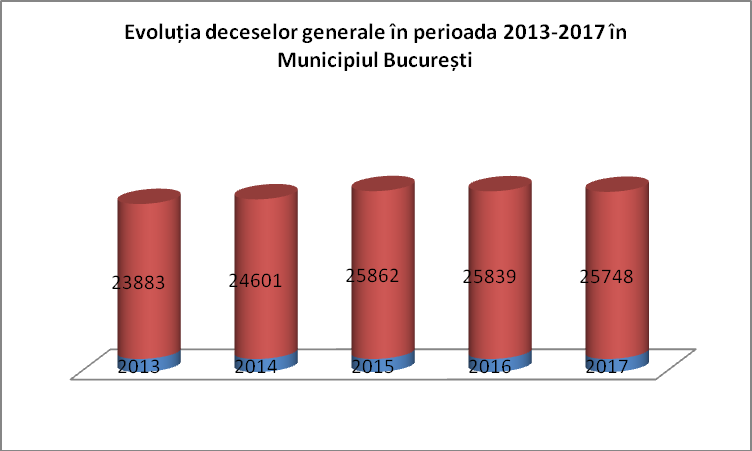 Mortalitatea prin bolile aparatului circulator ramane in continuare prima cauza de deces atât în Municipiul București cât și în Romania. O a doua cauza de deces o reprezinta tumorile maligne, urmate de bolile aparatului respirator care este o importanta cauza de deces.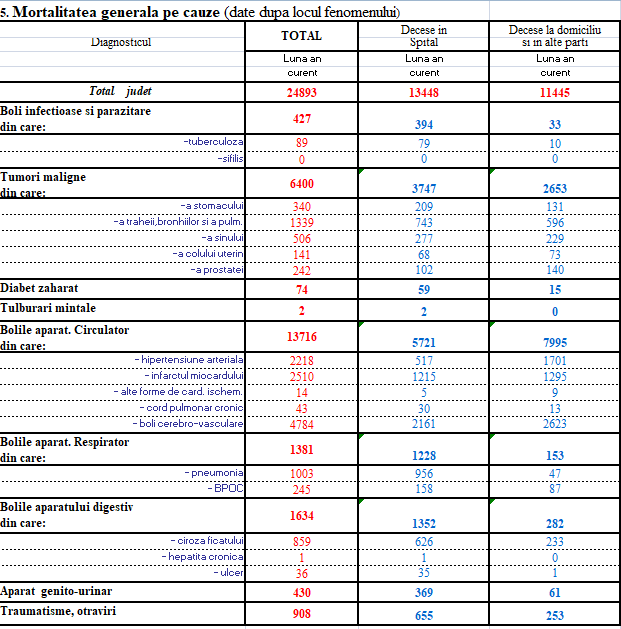 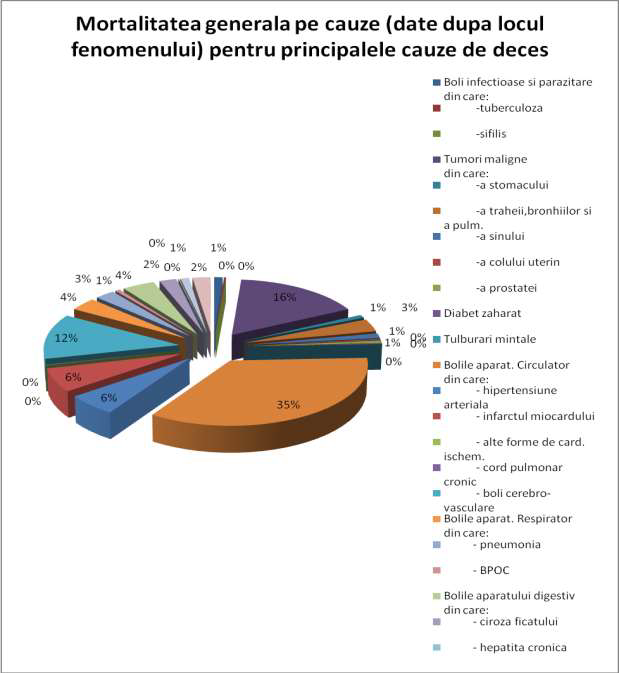 “Dare de seamă trimestrială privind principalii indicatori ai cunoaşterii sănătăţii” – raport care se transmite către Centrul Naţional de Statistică şi Informatică în Sănătate Publică care cuprinde:-evidenţa gravidelor (în evidenţa medicului de familie)-gravide nou depistate pe grupe de vârstă (în evidenţa medicului de familie)-intreruperea cursului sarcinii (în spitale publice si private)-evidenţa bolnavilor tuberculoşi (în dispensarul de ftiziologie)-evidenţa bolnavilor de cancer (în cabinetul de oncologie)evidenţa bolnavilor diabetului zaharat (în cabinetul de nutriţie şi diabet)evidenţa bolnavilor psihici (în cabinetul de psihiatrie, CSM)evidenţa copiilor sub 3 ani cu malnutriţie proteino-calorică (în evidenţa medicului de familie)-Alte boli cronice (în cabinetul medicului de familie = pentru 22 de tipuri de diagnostic)evidenţa bolnavilor ieşiţi din spital-Infecţii interioare din spitalevidenţa bolnavilor cu boli infectioase/parazitareevidenţa bolnavilor cu HIV/SIDAevidenţa vaccinari/revaccinări-Testarea imunităţiiActivitati de inspectie sanitara.S-au primit/înregistrat/sintetizat: aprox. 905 de rapoarte de la cabinetele MF, rapoarte de la dspensarele TBC,rapoarte de la Institutul Paulescu, 31 de rapoarte de psihiatrie de la cabinete de specialitate, ambulatorii de spital CSM-uri (Centre de Sănătate Mintală),43 de rapoarte privind bolnavii externati, raportari de la CSBT, raportări de la Serviciul Control in Sanatate PublicaEvidenţa gravidelor (în evidenţa medicului de familie):CAP.1 EVIDENŢA GRAVIDELORÎn anul 2017 au fost luate in evidenta 9024 gravide noi comparativ cu 9767 gravide nou luate in evidenta in anul 2016.În anul 2017 au ramas in evidenta 6472 gravide comparativ cu 6573 gravide ramase in evidenta la sfarsitul anului 2016.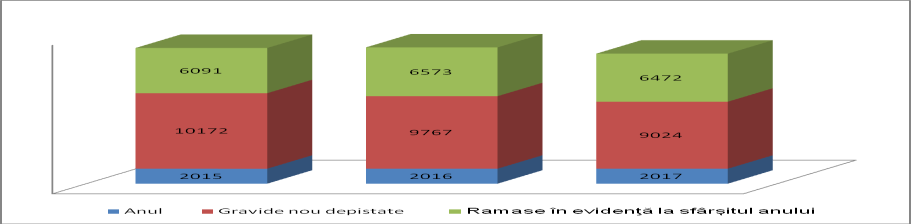 Întreruperea cursului sarcinii (în spitale publice):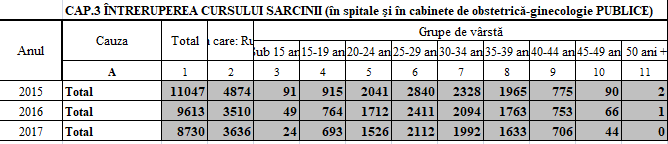 Întreruperea cursului sarcinii (în spitale private)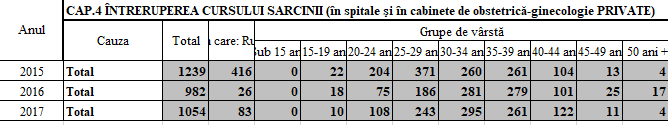 In anul 2017 au fost efectuate 1054 intreruperi de sarcina. Remarcam o creștere a intreruperii de sarcina comparativ cu anul 2016 cand am avut 982 in spitalele private.Evidenţa bolnavilor de cancer (în cabinetul de oncologie)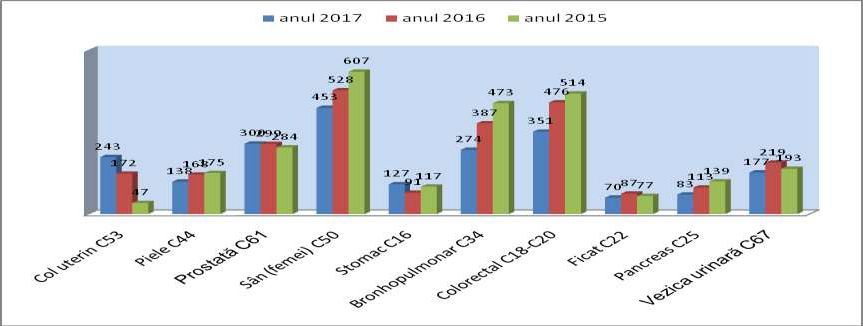 Evidenţa bolnavilor psihici (în cabinetul de psihiatrie, CSM)CAP.8 EVIDENŢA BOLNAVILOR PSIHICI (în cabinetul de psihiatrie,CSM/ LSM) F00-F99In anul 2017 au fost inregistrati 12219 bolnavi psihici nou intrati iar ramasi in evidenta sunt 156283.Alte boli cronice (în cabinetul medicului de familie -pentru 22 tipuri de diagnostic)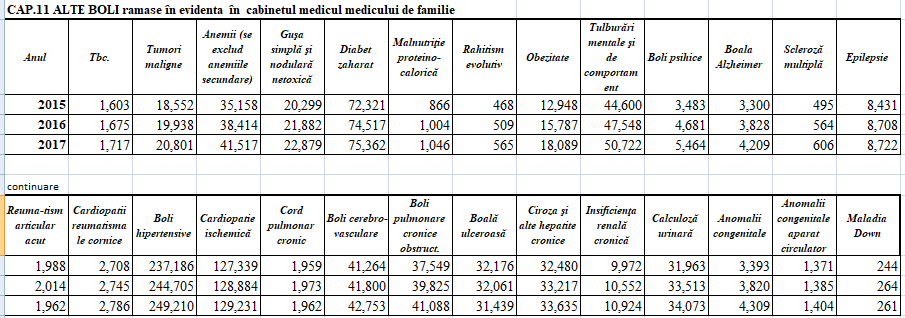 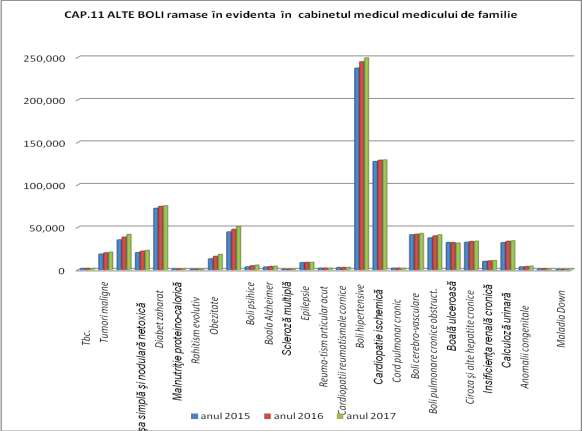 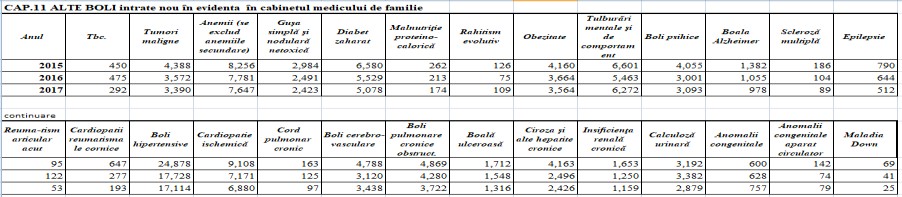 Raportarea statistică de Stat (“SAN”)Se face către INS şi are ca scop acumularea de material statistic documentat şi cu arhive autentificate de surse, material utilizabil în cercetare.Are caracter obligatoriu prin lege şi comportă numai acele modificări certificate de INS.SAN cuprinde pentru fiecare unitate raportoare:Încadrarea unităţii într-unul din cele 39 de tipuri de unităţi sanitare; pentru spitale menţionarea numărului de internări efectuate până la 31 decembrie, pe sexe şi durată de spitalizare, iar pentru cele care au în structură spitalizare de zi, numărul internaţilor în acest regim pe sexeNumărul de cabinete medicale încadrate în unităţi sanitare complexe (spitale, ambulatorii, policlinici, centre medicale, etc)Numărul de paturi din fiecare unitate sanitară, calificate ca urban/clinic, paturi de copii şi paturi de cronici, precum şi numărul de paturi pentru spitalizarea de zi pe 39 de specialitati si sub-specialitati medicaleNumărul consultaţiilor acordate în unităţile sanitare defalcat urban/rural functie de domiciliul pacientuluiDotarea unităţilor sanitare cu aparatură de înaltă performanţăPersonalul sanitar cu studii superioare existent la sfârşitul anului, pe grupe de vârstă Personalul sanitar cu studii medii existent la sfârşitul anului, pe grupe de vârstă Personalul sanitar existent la sfârşitul anului, după tipul programului de lucru Numărul medicilor (exclusiv stomatologi), după specialitatea medicalăNumărul sălilor de operaţii şi al procedurilor chirurgicale efectuate pacienţilor, în spitaleCheltuielile unităţilor sanitare cu paturi, în anul financiar anterior anului pentru care se face raportarea, pe surse de finanţare, categorii de cheltuieli şi tipuri de unităţiCheltuielile unităţilor sanitare cu paturi, în anul financiar anterior anului pentru care se face raportarea, pe tipuri de unităţi şi serviciiS-a primit câte un SAN pentru fiecare din cele 43 de spitale publice, 41 de spitale private, 15 institute fără paturi ale Ministerului Sănătăţii, cabinetele medicale care-şi desfăşoară activitatea în spaţii private.S I N T E Z A STĂRII DE SĂNĂTATE A POPULAŢIEI ŞI ACTIVITĂŢII MEDICO- SANITARESe transmite către Centrul Naţional de Statistică şi Informatică în Sănătate Publică şi către Conducerea Direcţiei de Sănătate Publică a Municipiului Bucureşti are ca scop sintetizarea în aprox.50 de pagini şi 90 de tabele a întregii activităţi medico-sanitare de pe teritoriul Bucureşti; documentul pune la dispoziţia celor interesaţi date despre reţeaua civilă sanitară, unităţi, paturi, secţii, laboratoare, bolnavi, servicii medicale etc. Are la bază material statistic documentat şi cu arhive autentificate de surse, material utilizabil fie în cercetare, fie în activităţile decizionale.Boli infecţioase şi parazitareTabel T04continuare -continuare -TuberculozaEvidenţa bolnavilor tuberculoşi. Incidenţa (bolnavi noi şi recidive)Tabel T05continuare -Prevalenţa (bolnavi rămaşi în evidenţă la 31 decembrie)Tabel T06Notă: Bolnavi rămaşi în evidenţă = caz nou + recidive + retratamenteEvoluţia sub tratament a tuberculozeiTabel T94N = caz nou; R = recidive.*) se trece anul anterior celui raportatSifilis*)Tabel T09*) toate formele clinice**)după domiciliul stabil al pacientuluiHemodializăInsuficienţă renală cronicăTabel T 13Insuficienţă renala acutăTabel T 14S-au raportat la Centrul Naţional de Statistică şi Informatică în Sănătate Publică :-dare de seamă statistică privind activitatea unităţilor ambulatorii de specialitate;-darea de seamă statistică departamentală M.S. 4.4.A Cap.14 privind cheltuielile bugetare ale unităţilor sanitare, pentru fiecare unitate sanitară ordonatoare de credit;-dare de seamă statistică departamentală privind activitatea cabinetelor (dispensarelor) de pneumologie – T.B.C.;-centralizatorul activităţii spitalului separat pentru fiecare spital;-centralizatorul activităţii spitalului pentru spitalizarea de zi separat pentru fiecare spital care are paturi de zi;-centralizatorul investigaţiilor de laborator, separat pentru ambulator şi separat pentru staţionar-centralizatorul bolnavilor ieşiţi din spital cu bolile codificate pe 4 caractere alfanumerice, dupa – CIM-10- AM pentru fiecare unitate-centralizatorul interventiilor chirurgicale si al altor proceduri (explorări funcţionale, investigaţii radiologice şi oncologice şi intervenţii chirurgicale stomatologice şi non invazive)-centralizatorul Morbiditatii in Cabinetul Medical de Familie, codificarea bolii făcută după lista de 992 de coduri;-centralizarorul morbidităţii în unităţile ambulatorii de specialitate (centrele de diagnostic şi tratament, centre medicale de specialitate, ambulatorii de specialitate, ambulatorii integrate ale spitalelor şi cabinetele medicale de specialitate) pentru fiecare unitate; codificarea bolii făcută după lista de 992 de coduri.COMPARTIMENTUL DE EVALUARE SI PROMOVARE A SANATATIIObiectiv: imbunătăţirea stării de sănătate a populaţiei prin promovarea unui stil de viaţă sănătos şi combaterea principalilor factori de riscActivitati conform O.M.S 377 / 2017, respectiv HG 155/2017:1. PN V –Evaluare şi promovare a sănătăţii şi educaţie pentru sănătateV.1 –subprogram de promovare a unui stil de viaţă sănătos.“Promovarea unui stil de viaţă sănătos”,conform Calendarului Sănătăţii, a evenimentelor naţionale şi internaţionale aprobate de INSP/CNEPSS şi MS s-au desfasurat urmatoarele campanii IEC: 1).Luna naţională de prevenire a cancerului cu celebrarea evenimentelor ocazionate de Săptămâna Europeană de Prevenire a Cancerului de Col Uterin, a zilei Mondiale de Luptă Împotriva Cancerului şi Lunii Internaţionale de Informare despre Cancerul de Sân;Activităţi derulate:postare pe site-ul DSP-MB a materialelor informative destinate derulării acestei campaniidistribuire în format electronic a materialelor informative către parteneri.distribuire materiale IEC (pliante realizate în anul 2012) către medicii de familie şi voluntari ai filialei Crucea Roşie Română sector 1 şi către unităţi sanitare;Grupul ţintă: populaţia generală, profesionişti din sistemul de sănătate; Materiale IEC utilizate : 660 bucZiua Mondială a Sănătăţii Orale .Tema: Campanie de informare a populaţiei cu privire la importanţa sănătăţii orale; factorii de risc; posibilităţile de prevenire a problemelor de sănătate orală; tehnicile corecte de periaj dentar.Activităţi derulate:publicare pe site-ul DSP-MB a materialelor informative destinate susţinerii acestei campaniitransmitere în format electronic a materialelor IEC specifice campaniei către parteneridistribuire de materiale informativ-educative în unităţile de învăţământ adresate elevilor din ciclul primar şi gimnazial .Grupul ţintă : populaţia generală şi în special părinţi , gravide , copii, tineri, cadre didactice; Materiale IEC utilizate :100 bucZiua Mondială de luptă împotriva tuberculozei -24 martie; Activitati derulate:publicarea pe site-ul DSP-MB a materialelor informative destinate susţinerii acestei campanii;transmiterea în format electronic a materialelor IEC specifice campaniei către colaboratorii (ASSMB; AMF-MB; Crucea Roşie ; Asociaţia studenţilor medicinişti-Bucureşti; Primaria Generală- Departamentul Cultură-Învăţământ-Turism).-sesiuni informativ – educative în unităţi de învăţământ-distribuţie materiale IEC (pliante realizate în anul 2012) Materiale IEC utilizate 500 buc“Ziua Mondială a Sănătăţii”Tema: Importanţa comunicării în profilaxia şi tratarea depresieiGrup ţintă: populaţia generală (adolescenţi, tineri,femei la vârsta maternităţii, adulţi peste 60 de ani) Parteneri: medici cabinete MF; OAMGMAMR-filiala BucurestiActivităţi derulate:publicarea pe site-ul DSP-MB a materialelor informative destinate susţinerii acestei campanii;multiplicarea materialelor informative destinate susţinerii campaniei şi anume (100 buc. broşura “Ce este depresia-Importanţa comunicării” ; 10 buc poster –“Depresia”participarea în data de 7 aprilie 2017 la Conferinţa de presă “ Să vorbim despre depresie “ – organizată de către OAMGMAMR- Bucureşti în parteneriat cu Sp. Clinic de Psihiatrie “Prof. Dr. Al. Obregia”Materiale IEC utilizate : 100 buc.“Săptămâna Europeană a Vaccinării”Tema: “Vaccinurile sunt benefice.Vaccinarea protejează sănătatea în fiecare etapă a vieții” Parteneri: Compartimentul de supraveghere epidemiologică şi control BT din cadrul DSP-MB; Asociaţia Medicilor de familie – Bucureşti;Grupul tintă: părinţi şi alte persoane care îngrijesc copii; grupe de populaţie considerate la risc; grupe vulnerabile sau greu accesibile; profesionişti din sistemul sanitar, Prefectura Bucureşti, ASSMB Activitati derulate:publicarea pe site-ul DSP-MB a materialelor informative destinate susţinerii acestei campaniidistribuire materiale informative către CMI – medici MF; prefectură Bucureşti şi ASSMBPliante 17.760 buc; broşuri 1.334 buc; afişe 1.290 bucCampania:“Stil de viaţă sănătos”, campanie de informare, cu marcarea următoarelor evenimente: Campanie anuală mondială “ Salvează vieţi : Igiena mâinilor ” 5 mai 2017Tema: ”Combate rezistența microbiană - este în mâinile tale.”Grupuri tintă: personal medical; directori şi administratori de spitale; politicieni; lideri ai programelor de prevenire şi control al infecţiilor;” Ziua Naţională a inimii” – 4 mai 2017Tema: Satisfacţia vieţii şi sănătatea inimii în România.Grupuri tintă: populaţia generală, educatori ( învăţători şi profesori) din toate ciclurile şcolare, angajaţi ai centrelor/ instituţiilor de cultură,personalul cultelor religioase angajaţi în misiuni umanitare, personal din instituţiile de asistenţă/ îngrijire a tinerilor cu nevoi speciale.“ Ziua Mondială de Luptă împotriva Hipertensiunii arteriale ”Tema: Conştientizarea populaţiei cu privire la importanţa depistării precoce a HTA;Grup tintă: populaţia generală“Ziua Mondială fără Tutun ”- 31 mai 2017Tema: “Tutunul – o ameninţare severă la adresa dezvoltării”Parteneri: Crucea Roşie – sector 1 ; AMF –MB, Asociaţia Studenţilor Medicinişti –Bucureşti; Primaria Generală- departamenele : ASSMB şi Cultură ,învăţământ, turism:, unităţi de învăţământ, spitale şi CMI-uri;Grup ţintă populaţia generală; adolescenţi şi adulţi tineri; persoane încă fumătoare; decidenţi locali de sănătate publică; Autorităţile publice locale; ONG-uri cu profil de sănătate; Mass-mediaActivităţi derulate:publicarea pe site-ul DSP-MB a materialelor informative destinate susţinerii acestei campanii;transmiterea în format electronic a materialelor IEC specifice campaniei către parteneri (ASSMB; AMF-MB; Crucea Roşie ; Asociaţia Studenţilor medicinişti-Bucurelti; Primaria Generală- Departamentul Cultură-Invăţământ-Turism;-sesiuni informativ –educative în unităţi de învăţământ;-distribuire materiale IECMateriale IEC utilizate: 350 buc;Campania “ Ziua Internatională de Luptă împotriva Abuzului şi Traficului Ilicit de Droguri ”-26 iunie 2017Parteneri: ASSMB; AMF-MB; Crucea Roşie, Asociaţia Studenţilor Medicinişti –Bucureşti; Primaria Generală- departamentul Cultură-Învăţământ-Turism, Centre de prevenire, evaluare şi consiliere antidrog;Grup ţintă: populaţia generală (cu predilecţie elevi şi adolescenţi) Activităţi derulate:publicarea pe site-ul DSP-MB a materialelor informative destinate susţinerii acestei campanii;transmiterea în format electronic a materialelor IEC specifice campaniei către parteneri ;-distribuire materiale IECMateriale IEC utilizate: 600 buc Campania “Luna naţională a informării despre efectele consumului de alcool” Tema: Informarea populaţiei cu privire la efectele consumului dăunător de alcool. Scop: promovarea unui comportament responsabil faţă de consumul de alcool.Obiective: informarea tinerilor privind notiunea de “consum dăunător de alcool” si a consecintelor sale asupra sănătăţii fizice şi psihice; conştientizarea tinerilor privind consecinteleconsumului dăunător de alcool asupra vietii sociale,familiale si profesionale; prevenirea debutului timpuriu al consumului de alcool.Mesaje cheie: Alcoolul este cea mai răspândită substanță utilizată în scop de relaxare. Consumul de alcool de la o vârstă tânără și obiceiul de a bea frecvent și/sau în cantități mari poate conduce la dependența de alcool și la deteriorarea gravă a sănătății, relațiilor personale și carierei.Perioada derularii: luna iulie 217Grup ţintă adolescenți, tineri sub 25 ani Parteneri: Cabinete MF, Crucea Roşie S1Activităţile derulate:Publicarea pe site-ul DSP-MB a materialelor informative destinate susţinerii campaniei;Transmiterea în format electronic a materialelor IEC specifice campaniei către colaboratoriDistributie materiale IEC: pliante 200 buc, fluturaşi A4 250 buc.Campania : Ziua Mondială de Luptă împotriva Hepatitei – 28 iulie 2017 Tema: eliminarea hepatitei.Scop: Creșterea nivelului de conștientizare a populației în privința poverii uriașe reprezentată de hepatitele virale și îmbunătățirea prevenirii bolilor și a accesului la testare, tratament și îngrijire.Obiective : Mobilizarea populației și a decidenților politici în vederea aderării la mișcarea globală NOhep, pentru a susține eliminarea hepatitelor virale, creșterea nivelului de conştientizare a populaţiei generale în privința diferitelor tipuri de hepatite virale, inclusiv căile de transmitere, educarea oamenilor, în vederea însușirii de cunoștințe privind prevenirea, vaccinarea, depistarea precoce, tratamentul, monitorizarea etc.Perioada derulării: 24 iulie - 11 august 2017Parteneri : Crucea Roşie – sect. 1, AMF-MB, Asociaţia Studenţilor Medicinişti- Bucureşti, Primaria Generală- ASSMB, spitale şi CMI –uri.Activităţile derulate (tip şi nr) :publicarea pe site-ul DSP-MB a materialelor informative destinate susţinerii campaniei;transmiterea în format electronic a materialelor IEC specifice campaniei către colaboratori (ASSMB, AMF-MB; Crucea Roşie; Asociaţia Studenţilor Medicinişti- Bucureşti; Primaria Generală-Departamentul Cultură, Învăţământ, Turism);distribuţie materiale IECGrupul  (grupurile)  ţintă  populația  generală,  grupurile   populaționale   cu   risc   crescut,  pacienții cu hepatite virale și familiile acestora, furnizorii de servicii medicale, factorii de decizie politică.Locul derulării activităţii/ilor: unităţi medicale, spitale, policlinici, CMI-uri.Materiale IEC utilizate (nr. şi tip): pliant: “ Spală-te pe mâini, rupe lanţul infecţiei”, 100 bucposter A3 « Igiena preşcolarului »: 50 buc.pliant:“Sărutul şi îmbrăţişarea nu transmit HIV – Ignoranţa o face” - 40 bucposter: :“Sărutul şi îmbrăţişarea nu transmit HIV – Ignoranţa o face” - 50 buc. 10. Campania ” Ziua Mondială a Contracepţiei - 26 septembrie 2017Tema: Campanie de informare şi  de creştere a interesului populaţiei generale, mai ales a minorilor şi tinerilor, cu privire la importanţa utilizării metodelor contraceptive, cunoaşterea tuturor opţiunilor, pentru prevenirea sarcinilor nedorite și a consecințelor acestora.Scop: Informarea populaţiei generale cu privire la importanța metodelor contraceptive; Creşterea gradului de conştientizare şi de informare a tinerilor, pentru a face alegeri corecte legate de propria sănătate sexuală şi reproductivă.Obiective generale: Creşterea numărului de femei informate corect despre metodele contraceptive, despre accesul liber la acestea, creşterea interesului femeilor faţă de contracepţie, creşterea numărului de femei informate asupra serviciilor de sănătate corespunzătoare, scăderea numărului de sarcini nedorite.Obiective specifice: Diseminarea de informaţii complete în special în rândul tinerelor (inclsuiv minore) privind metodele contraceptive, conştientizarea tuturor femeilor de vârstă fertilă asupra riscului apariţiei unei sarcini nedorite, reducerea numărului de avorturi la vârste tinere.Mesaj: tinerii, inclusiv minorii, pot învăța despre toate opțiunile contraceptive disponibile, prin activități educaționale legate de educația sexuală și planificare familială. Conștientizarea contracepției și sănătății sexuale permit evitarea apariției sarcinilor neplanificate, avorturilor și a bolilor transmise sexual.Perioada de derulare: intervalul 26 septembrie – 15 octombrie 2017Grup tintă: Femei de vârstă fertilă, în special adolescente şi tinere adulte. Activitati:publicarea pe site-ul DSP-MB a materialelor informative destinate susţinerii campaniei;transmiterea în format electronic a materialelor IEC specifice campaniei către parteneri (ASSMB, AMF-MB, Crucea Roşie, Asociaţia Studenţilor Medicinişti- Bucureşti, Primaria Generală- Departamentul Cultură, Învăţământ, Turism);distribuire de materiale informativ-educative în unităţile de învătământ adresate elevilor din ciclul primar şi gimnazial ;Locul derulării activităţii (ilor) : CMI –uri, unităţi de învăţământ, unităţi medicale. Materiale IEC utilizate (nr. şi tip): broşuri 100 bucati si pliante 220 bucati :11. Campania : Stop violenţei împotriva femeilor .Tema 2017: Ziua Internaţională pentru eliminarea violenţei împotriva femeilorScop: Conştientizarea populaţiei privind violenţa asupra femeilor pentru prevenirea şi stoparea acestui fenomen și îmbunătăţirea calităţii vieţii femeilor, în mod special, cât şi a întregii societăţi prin diverse acţiuni de informare, educare, consiliere, intervenţie, schimbare şi participare activă.Obiective:transmiterea către populaţie a unui mesaj care afirmă că violenţa împotriva femeii este un comportament indezirabil, anomic şi deviant;promovarea unei legislaţii şi a unor practici legislative adecvate care să ofere protecţie victimelor violenţei în familie, abuzului sexual şi traficului;educarea întregii societăţi prin promovarea unor politici afirmative şi nondiscriminatorii pentru creşterea calităţii vieţii femeilor din România.Perioada derulării: 25 noiembrie 2017 Mesaj:violenţa împotriva femeilor este violarea drepturilor omului.violenţa împotriva femeilor are impact important în progresul multor domenii cum ar fi eradicarea sărăciei, combaterea HIV/SIDA, lupta pentru pace și securitate.violenţa împotriva femeilor continuă să fie o pandemie globală.violenţa împotriva femeilor şi fetelor nu este inevitabilă.prevenţia este posibilă şi esenţială. Activităţi:postare pe site-ul DSPMB a materialelor informative destinate susţinerii campaniei;transmiterea în format electronic a materialelor IEC specifice campaniei către parteneri;distribuire de materiale IECGrupul (grupurile) ţintă: populaţia generală şi în special – femei, copii, tineri, bătrâni . Locul derulării activităţii(ilor) CMI, comunităţi defavorizate .Materiale IEC utilizate: pliante 150 buc. si postere 50 buc 12.Campania : Ziua Mondială de Luptă Împotriva HIV/SIDAScopul campaniei: acces universal la prevenţia HIV, tratament, îngrijiri şi suport, reducerea numărului persoanelor infectate cu HIV/SIDA, informarea şi educarea populaţiei asupra HIV/SIDA asupra comportamentelor cu risc și fără risc și combaterea stigmatizării și discriminării legate de HIV/SIDA.Obiective: creşterea numărului de persoane informate şi educate în legătură cu HIV/SIDA; creşterea numărului de persoane, în special din grupele de risc, care solicită efectuarea unui test de depistare a infectării cu HIV, creşterea numărului de persoane care adoptă un comportament sănătos în relaţie cu HIV/SIDA, reducerea numărului de persoane discriminate și stigmatizate datorită HIV/SIDA. Perioada derulării: 1 -31 decembrie 2017Activităţi:postare pe site-ul DSPMB a materialelor informative destinate susţinerii campaniei;transmiterea în format electronic a materialelor IEC specifice campaniei către parteneri;distribuire de materiale IECGrupul (grupurile) ţintă: populaţia generală, elevi, tineri şi adulţi,Locul derulării activităţii (ilor): unităţi de învăţământ ( şcoli generale), CMI Materiale IEC utilizate: poster 120 buc. si pliante 100 bucPrograme de sănătate derulate :PN IV.1	– Program naţional de depistarea precoce activă a cancerului de col uterin ( 7 unităţi medicale )PN IV. 3.1 – Subprogramul de transplant organe, țesuturi si celule de origine umană (7 unități medicale )PN. IV.3.3 – Subprogramul de Fertilizare in vitro si Embriotransfer ( 6 unități medicale) PN IV.4 – Program de boli endocrine 1unitate sanitara)Activităţi:-întocmirea referatului către Biroul de achiziţii în vederea încheierii contractului, între DSPMB şi unităţile care derulează activităţile prevăzute in fiecare programsolicitarea datelor de contact a persoanelor nominalizate ca şi coordonatori locali în cadrul unităţilor medicale ce derulează acest program;informarea unităţilor sanitare respectiv manager/ director economic/ coordonator program privind prevederea bugetară, trimestrializarea sumelor – aferentă programului;lunar colectarea, verificarea cererilor de finanţare de la unităţile sanitare care derulează programul însotite de documentele justificative ale acestora (facturi, cereri de finanţare, cereri justificative, note justificative, borderouri centralizatoare, deconturi) si întocmirea cererei de finanţare centralizată cu transmiterea acesteia către Unitatea Tehnică şi de Management - Institutul Naţional de Sănătate Publică Bucureşti ;întocmirea adreselor cu repartiţia finanţării aprobate de MS în urma solicitărilor lunare şi transmiterea acestora prin fax către unităţi, în atenţia: manager/ director economic/ coordonator PN;trimestrial colectarea, verificarea execuţiilor bugetare, a indicatorilor fizici şi de eficienţă şi a raportului de activitate trimestrial şi anual de la unităţile sanitare ( însoţite de acte justificative : decont, OP-uri, extras de cont) şi întocmirea execuţiei bugetare, a indicatorilor fizici şi a raportului de activitate centralizat şi transmiterea lor către U.A.T.M.- Institutul Naţional de Sănătate Publică.solicitarea organizării evidenţei nominale, la nivelul unităţilor sanitare a beneficiarilor pe baza codului numeric personal, cu respectarea prevederilor legale în vigoare;s-a efectuat o acţiune de verificare privind derularea programului, în semestrul I / 2017 la Spitatul Filantropia . În urma verificării efectuate , nu au fost probleme deosebite de semnalat, o copie a procesului verbal încheiat fiind transmisă spre informare şi către ANPS – MS.PN VI.1.3 – Profilaxia distrofiei la copiii 0-12 luni care nu beneficiază de lapte matern prin administrare de lapte praf ( DGASPC-urile de sector)Activități :întocmirea unei note de fundamentare către MS- privind estimarea bugetului necesar bunei derulări a Intervenției 1.1 pentru perioada prevăzută în adresa de solicitare, pe baza indicatorilor realizați și raportați anterior.întocmirea referatului de către coordonatorul subprogramului- către Biroul de Achiziții in vederea întocmirii Contractului subsecvent încheiat între DSPMB și câștigătorul licitației naționale ( comunicat de către MS)întocmirea cererii de finanțare cu specificația sursei de finanțare și a titlului de cheltuieli pe baza facturii fiscale eliberată de furnizorcolectarea lunar si centralizarea documentelor justificative de la DPC-urile de sector privind: stocul de lapte praf de la fiecare DGASPC de sector, nr. copii beneficiari, listele de beneficiari, etc;- întocmirea , trimestrial a machetei centralizate privind execuția , indicatori , stocuri si balanța și transmiterea către INMC.intocmirea si transmiterea rapoartelor de activitate.Beneficiari in anul/2017 = 1480 copii si s-a distribuit canitatea lapte praf = 5.278,4 kgAcțiuni Prioritare derulate:Monitorizarea, tratamentul si îngrijirea pacienților critici din secțiile ATI adulți/copii și terapie intensivă nou-născuți AP –ATI , ale căror costuri nu pot fi acoperite din fondurile obținute pe baza contractelor cu casele de asigurări  județene și  a Municipiului București, conform Ordinului  MS  nr. 447/2015 cu modificările și completările ulterioare. ( 10 unități medicale)Tratamentul intervențional al pacienților cu accident vascular cerebral acut – “AP -AVCAc”– ale căror costuri nu pot fi acoperite din fondurile obținute pe baza contractelor cu casele de asigurări județene și a Municipiului București, conform Ordinului MS nr. 450/2015 cu modificările și completările ulterioare (2 unităti medicale);Acțiuni Prioritare pentru tratamentul pacienților critici cu leziuni traumatice acute cranio-cerebro- faciale, vertebro- medulare , ale centurilor si extremităților, “AP – TRAUMA” - ale căror costuri nu pot fi acoperite din fondurile obținute pe baza contractelor cu Casa de Asigurari de Sănătate a Municipiului București – conform ordin MS nr. 446/2015( 2 unități medicale)Monitorizarea, tratamentul si îngrijirea pacienților critici din pentru tratamentul endoscopic al pacientilor  critici  cu  hemoragie digestivă superioară	și protezare endoscopică digestivă AP – ENDO , ale căror costuri nu pot fi acoperite din fondurile obținute pe baza contractelor cu casele de asigurări județene și a Municipiului București (cf. ordin MS nr. 875/2015) ( 3 unități medicale); Activitati desfasurate:primirea comunicarilor transmise de Ministerul Sănătății–Serviciul Medicină de Urgență referitoare la repartiția prevederilor bugetare si trimestrializarea aprobată pe fiecare Acțiune Prioritară si la finanțarea Acțiunilor Prioritare pentru tratamentul pacienților critici din unitățíle nominalizate in legislația specifică ;întocmirea referatelor către Birou Achiziţii Publice din cadrul Direcției de Sănătate Publică București în vederea încheierii contractelor între Direcţia de Sănătate Publică şi unităţile sanitare, pentru desfaşurarea activităţilor prevazute în AP;întocmirea și transmiterea către unitățile sanitare desemnate ,respectiv manager/ director economic/ coordonatori locali Acțiuni Prioritare, a adreslore de informare privind prevederea bugetară aprobată, titlul, sursa de finanţare si trimestrializarea sumelor aferente  Acţiunilor Prioritare;întocmirea adreselor către unitățile sanitare prin care s-au solicitat datele de contact ale persoanelor nominalizate şi ale coordonatorilor  locali desemnați din  cadrul unităţilor medicale  care derulează AP;solicitarea si verificarea, lunar, a cererilor de finanţare fundamentate de la unităţile sanitare care derulează Acțiuni Prioritare, însoţite de documentele justificative ale acestora (facturi fiscale întocmite pentru achiziţia bunurilor necesare pentru realizarea obiectivelor şi activităţilor conform legislaţiei în vigoare), cererile de finanțare detaliate pe tipuri de cheltuieli,cereri justificative și borderourile centralizatoare;verificarea documentelor justificative transmise ,în concordanţă cu activitatea desfășurată privind natura cheltuielilor menţionate în ordinele Ministerului Sănătății;solicitarea evidenței nominale a beneficiarilor pe baza de cod numeric personal de la nivelul unității sanitare, cu respectarea prevederilor legale în vigoare;centralizarea, lunar, a cererilor de finanţare conform legislației in vigoare, in concordanţă cu sursele de finanţare,titlul de cheltuieli, prevederea bugetară, finanţarea primită şi trimestrializarea sumelor si transmiterea acestora (însoţite de documentele justificative prevazute de legislaţia învigoare) către Serviciul Medicină de Urgenţă din cadrul Ministerului Sănătaţii, în format electronicși pe suport hârtie prin curier, spre avizare ;întocmirea adreselor cu repartiţia finanţării aprobate de Ministerul Sănătății–Serviciul Medicină de Urgență în urma solicitărilor lunare şi transmiterea către unităţile sanitaresolicitrea, trimestrial /anual, a execuţiilor bugetare si indicatorilor, de la unităţile sanitare, centralizarea si transmiterea către Ministerul Sănătății– Serviciul Medicină de Urgenţăcentralizarea rapoartelor de activitate trimestriale/ anuale întocmite de coordonatorii locali ai Acțiunilor Prioritare si transmiterea către Ministerul Sănătății– Serviciul Medicină de Urgenţăîntocmirea adreselor către Ministerul Sănătății, respectiv Serviciul Medicină de Urgenţă, cu eventualele solicitări de suplimentare/diminuare a prevederii bugetare, venite de la unitățile medicale care derulează Acțiunile Prioritare şi le transmite către Ministerul Sănătății- Serviciul Medicină de Urgenţă;Activități privind tratamentul Conform Ordinului Ministrului sănătății nr. 50/2004 cu modificările si completările ulterioare (OMS 697/2005, OMS 1352/2009,OMS 1066/2010, OMS 1011/2011, OMS 926/2014)verificarea documentaţiei medicale solicitate/ actelor necesare depunerii pentru tratament in străinătate pentru 10 pacienti care au solicitat tratament in străinatate, întocmirea dosarelor si înregistrarea acestora;întocmirea adreselor către comisiile de specialitate teritoriale si către pacient si transmiterea acestora împreună cu documentaţia medicală a bolnavilor si procesul verbal ( anexa 3 din OMS 1011/2011), la comisiile de specialitate teritoriale.înregistrarea proceselor verbale primite de la comisiile de specialitate teritoriale, conexat la numărul de dosar al pacientului.efectuarea corespondenţei cu clinicile recomandate de comisia de specialitate teritorială în procesul verbal, în vederea obţinerii documentelor privind programarea pacientului, costul şi condiţiile de plată a tratamentului precum şi numărul de cont al cliniciisemnarea angajamentelor prin care pacientul își exprimă acordul ca DSPMB să efectueze corespondența cu clinicile.întocmirea adreselor catre firma de transportîntocmirea adresei tip de înaintare ( anexa 5 din Ord. MS nr.50/2004) şi înaintarea dosarului spre aprobare Ministerului Sanatatii cu răspunsul complet a cel puţin două dintre clinicile recomandate de comisia de specialitate teritorialăîntocmirea raportării lunare ( în primele 10 zile ale lunii în curs pentru luna anterioară) în vederea publicării pe site-ul instituţiei pentru a asigura transparenţa în procedura de trimitere a unor categorii de bolnavi pentru tratament în străinătate;înştiinţarea bolnavilor al căror dosar nu a fost aprobat sau a fost îndrumat către alte instituţii în vederea soluţionării lor;întocmirea şi transmiterea adreselor către comisiile de specialitate teritoriale pentru bolnavii care s- au întors de la tratament din străinatate în vederea obţinerii unui raport medical în care să se precizeze beneficiile tratamentuluiîntocmirea adreselor pentru informarea pacientilor privind decizia comisiei Ministerului Sanatatiiîntocmirea execuţiei bugetare lunare împreună cu Birou Buget Finante din cadrul DSPMB şi transmiterea acesteia către Ministerul Sanatatii, lunar;întocmirea raportului de activitate , indicatorilor si execuției / trim IV/2017 si anualAlte activități :- participare în diferite comisii de specialitate ca si reprezentant al DSP în Consiliile de administrație ale unităților medicale, Consiliile locale ale primăriilor de sector, precum și în Comisii de examen pentru ocuparea posturilor vacante de medici – din unitățile medicale (spitale) ;- activitati Ordinului 200/2016 emis de Secretarul General al Guvernului ( SGG) privind modificarea si completarea Ordinului 400/2015 al SGG pentru aprobarea Codului controlului intern/managerial al entităților publice;BIROUL BUGET- FINANŢEActivitati derulate:S-a asigurat verificarea şi centralizarea lunară a cererilor de finanţare şi s-a transmis la termen situaţia centralizată la Ministerul Sănătăţii, în vederea deschiderilor de credite pentru următoarele categorii de cheltuieli:cheltuielile din activitatea de întretinere şi funcţionare a DSPMB;cheltuielile de personal;cheltuielile cu acţiunile sanitare din unităţile sanitare de subordonare locală;cheltuielile curente ale cabinetelor scolare din unităţile de învăţământ ;Pentru aceste categorii de cheltuieli s-au centralizat lunar, pe fiecare cheltuială în parte cererile de finanţare primite de la 19 spitale, în total 228 situaţii.S-a asigurat întocmirea şi transmiterea lunara a notelor justificative pentru “Cheltuielile de personal”, “Bunuri şi servicii” şi “Transferuri”, în baza finanţărilor primite, a conturilor de execuţie pentru luna precedentă, cumulat, şi a necesarului de finanţat pentru luna următoare;S-a asigurat verificarea, centralizarea şi raportarea lunară a situaţiei privind Monitorizarea cheltuielilor de personal, în aplicaţia informatică on-line administrată de Ministerul Sănătăţii; S-a asigurat activitatea de finanţare, cu respectarea politicilor şi strategiilor din domeniu, a urmatoarelor categorii de cheltuieli:- activitatea de finanţare a programelor naţionale de sănănăte, conform angajamentelor bugetare şi legale, propuse de coordonatorii de programme, în concordanţă cu comunicările primite de la Ministerul Sănătăţii/UATM pentru unităţile sanitare cu care DSPMB are contracte încheiate. Pentru derularea acestei activităţi, pe cele două surse de finanţare (buget de stat şi venituri proprii-accize), s-au elaborat următoarele documente : propuneri de angajare de cheltuieli - 270 documente; angajamente bugetare – 270 documente ; ordonanţări de plată – 231 documente ; ordine de plata – 231 documente.In cadrul programului naţional de imunizări, pentru punerea în aplicare a politicilor şi strategiilor din domeniu ale Ministerului Sănătăţii, s-au elaborat următoarele documente, pe cele două surse de finanţare (buget de stat şi venituri proprii-accize): propuneri de angajare de cheltuieli – 26 documente ; angajamente bugetare –2411 documente ; ordonanţări de plată – 1106 documente ; ordine de plata – 1106 documente.De asemenea, la nivelul acestei structuri funcţionale, s-au încărcat în aplicaţia informatică un număr de 2212 facturi emise de către medicii de familie pentru finanţarea serviciilor de imunizări.Pentru activitatea de finanţare a acţiunilor prioritare, conform angajamentelor bugetare şi legale, propuse de coordonatorii acţiunilor prioritare, în concordanţă cu comunicările primite de la Ministerul Sănătăţii, pentru unităţile sanitare cu care DSPMB are contracte încheiate s-au elaborat următoarele documente : propuneri de angajare de cheltuieli -32 documente ; angajamente bugetare32 documente ; ordonanţări de plată – 105 documente ; ordine de plată –91 documente.In activitatea de finanţare a cheltuielilor de capital, din Tansferuri de capital, către unităţile sanitare de subordonare locală, pe cele două surse de finanţare (buget de stat şi venituri proprii-accize) , s-au emis : propuneri de angajare de cheltuieli -1 documente ; angajamente bugetare– 1 documente ; ordonanţări de plată – 1 documente ; ordine de plată -1documente.Pentru activitatea de finanţare a asistenţei medicale comunitare s-au întocmit 22 de propuneri de angajare de cheltuieli, 22 angajamente bugetare, 41 ordonanţări de plată şi au fost generate corespunzator 41 de ordine de plată.Activitatea de finanţare a asistenţei medico-sociale s-au intocmit 4 propuneri de angajare de cheltuieli, 4 angajamente bugetare, 13 ordonanţări de plată şi au fost generate 13 de ordine de plată. Pentru finanţarea cheltuielilor curente ale cabinetelor scolare din unitatile de invatament s-au intocmit 3 propuneri de angajare de cheltuieli, 3 angajamente bugetare, 13 ordonanţări de plată  şi  au fost generate 13 de ordine de plată.Finantarea/decontarea cheltuielilor aferente activitatii de trimitere la tratament medical în străinătate a pacienţilor, s-a realizat pentru 40 dosare medicale, in vederea decontarii serviciilor medicalestrăinătate, unii dintre aceştia necesitând mai multe aprobări, astfel încât s-au emis 39 dispoziţii de aprobare la nivelul DSPMB, în baza cărora s-au făcut plăţi externe, la clinicile din afara ţării.Pentru  finanţarea  cheltuielilor  de  personal  aferente  acestor  categorii  de  persoane  s-au   întocmit următoarele:Propuneri de angajare de cheltuieli -69 documente ;Angajamente bugetare – 69 documente ; Ordonanţări de plată – 187 documente ; Ordine de plată- 187 documente.Pentru finanţarea cheltuielilor necesare cu întreţinerea şi funcţionarea cabinetelor de profil din unităţile sanitare de subordonare locală s-au elaborat următoarele documente ; Propuneri de angajare de cheltuieli - 20 documente ; Angajamente bugetare – 20 documente ; Ordonanţări de plată – 48 documente ; Ordine de plată- 48 documente.Pentru plata burse rezidenţi care îşi desfasoară activitatea la unităţile sanitare de subordonare locală s-au elaborat urmatoarele documente : Propuneri de angajare de cheltuieli -29 documente ; Angajamente bugetare – 29 documente ; Ordonanţări de plată – 134 documente ; Ordine de plată- 134 documente.S-au întocmit Cererile de deschidere de credite - sursa E, s-au prezentat la conducere pentru avizarea şi s-au transmis la Ministerul Sănătăţii pentru aprobare .S-a asigurat evidenţa la zi a finanţărilor primite de la Ministerul Sănătăţii, pe bază de extras, pe  surse de finanţare şi categorii de cheltuieli ;S-au primit si verificat lunar deconturile de cheltuieli pentru finanţarea cheltuielilor curente ale cabinetelor scolare din unităţile de învătământ şi concordanţă cu documentele justificative de cheltuieli (în baza statelor de plată şi facturilor).S-au primit si verficat deconturile lunare de cheltuieli pentru unităţile sanitare de subordonare  locală, pentru finanţarea unor acţiuni de sănătate ,conform documentelor justificative de cheltuieli (facturi şi state de plată) ;S-au asigurat implementarea tuturor operaţiunilor solicitate prin aplicaţia informatică FOREXBUG, în program pilot .S-a asigurat evidenţa modificărilor bugetului pe fiecare sursă de finanţare, în aplicaţia informatică PROCONT.S-au transmis la M.S. propunerile de virări de credite, la termenele stabilite;S-a monitorizat execuţia bugetului de venituri şi cheltuieli ale spitalelor publice (institute şi spitale de urgenţă), subordonate Ministerului Sănătăţii din municipiul Bucuresti, prin punerea in aplicare a prevederilor cuprinse în O.M.S. nr. 1088/2012, privind verificarea şi avizarea formularelor F1-F5, prevăzute de OMS nr. 858/1194 din 6 septembrie 2012; Lunar au fost verificate 13 institute din Municipiul Bucureşti şi 9 spitale cu statut de urgenţă.Au primit viza de către biroul Buget –Finante, ca fiind conforme cu legalitatea, un număr de 288 Formulare F1-F5.S-a asigurat acordarea semnăturilor pe instrumentele de plată şi notele de corecţie, în trezorerie şi BCR, cu specimen de semnatură nr. 1şi 2, în conformitate cu dispoziţia conducerii DSPMB.În cursul anului 2017 s-au semnat aprox. 3500 Ordine de plată, 23 de Dispoziţii de plată externe şi aprox. 900 Note de corectie..La 31 decembrie execuţia bugetară, la unele articole de cheltuieli, pe surse de finanţare, se prezintă astfel:Execuţie bugetară Bugetul de statîn leiExecuţie bugetară Venituri proprii MS-accizeîn leiS-a acordat viza de control financiar preventiv pe proiectele de operaţiuni prevăzute în dispoziţiile Conducerii DSPMB de către persoanele nominalizate pentru 21 proiecte operaţiuni, cu respectarea legislaţiei specifice, precum si viza compartimentala pe Propunerea de angajare de cheltuieli şi Ordonanţarea de plată, pentru cheltuielile angajate de biroul Buget-Finanţe.Alte activitati :-Implementarea SCIM şi elaborarea situaţiilor specifice, în conformitate cu prevederile OMF 400/2015 pentru aprobarea Codului controlului intern / managerial al entităţilor publice.BIROUL CONTABILITATEActivitati derulate:-executarea indicatorilor aprobati în bugetul de venituri si cheltuieli al Directiei de Sănătate Publică, atât la bugetul de stat cât si la venituri proprii ;-asigurarea tuturor operatiunilor necesare si înregistrarea tuturor documentelor în programul FOREXEBUG, conform normelor primite de la ATCP-MB, pentru sumele încasate în extrasele de cont;-solicitarea corectiilor în aplicatia: control angajamente bugetare –CAB ;-întocmirea tuturor notelor de corectie – CAB si a adreselor de înaintare către ATCP-MB împreună cu referatele necesare;Au fost întocmite:880 de Note de Corectii privind aplicatia Control Angajamente Bugetare ;-3430 ordine de plată pentru operatiuni diverse ; Au fost facturate:11340 facturi cu seria DSPB-A ;1943 facturi DSPB-T ;9997 chitante de plată ;Au fost generate si verificate:1136 liste documente de încasări ;868 foi de vărsământ ;2400 dosare de la Biroul Avize si Autorizatii ;226 dispozitii de plată si încasare ; Au fost trimise adrese lunar către:Agentia Natională de Administrare Fiscală a Marilor Contribuabili în vederea efectuării punctajului privind drepturile constatate si veniturile încasate ;Directia Generala de Finante Publice în vederea efectuării punctajului privind drepturile constatate si veniturile încasate ;Au fost întocmite:situatiile financiare trimestriale si anuale ale directiei, potrivit normelor legale, răspunzând de realitatea si exactitatea datelor cuprinse ;ordine de plată pentru achitarea obligatiilor institutiei către furnizoriii de bunuri si servicii ;s-a analizat componenta conturilor de debitori , s-a urmărit recuperarea debitorilor si s-au propus măsuri pentru lichidarea acestora prin imputarea în sarcina persoanelor vinovate ;s-a întocmit « Registrul facturilor de plată » s-a urmărit achitarea acestora în termenii si conditiile legale. Pentru facturile emise de prestatorii de servicii (gaze, electricitate, apa, pază, telefoane,e.t.c.) care de regulă au termene limită fixate prin lege, s-a întocmit un scadentar urmărind asigurarea efectuării plătilor în termenul stabilit.evidenta analitică a furnizorilor si balanta lunară de verificare a acestui cont ;corespondenta legată de furnizori ;evidenta plătilor si cheltuielilor efective, în analitic, pe programe nationale de sănătate proprii ;evidenta plătilor si a cheltuielilor efective, în analitic, pe cadrul comun al cheltuielilor, din surse de venituri proprii ;notele contabile pe baza documentelor justificative care stau la baza înregistrărilor în contabilitate, s-a verificat legalitatea , realitatea, economicitatea si oportunitatea acestora ;pe baza fiselor de evidenta analitică, s-a intocmit contul de debitori din utilităti în policlinica Vitan. si s-a urmărit încasarea debitelor la termene, a întocmit si corespondenta legată de comunicarea restantelor ;-evidenta drepturilor constatate si a veniturilor încasate, pe categorii de venituri si pe fiecare debitor în parte, din contributiile instituite pentru combaterea consumului excesiv de produse din tutun si băuturi alcoolice, care se deduc din accizele datorate de persoanele juridice care produc si importă produse din tutun si alcool ;-situatii lunare si trimestriale pe baza datelor din evidenta contabilă sintetică si analitică, care se raportează la Ministerul Sănătătii , în număr de 120 situatii ;corespondenta legată de urmărirea încasărilor la nivelul drepturilor constatate ;evidenta sintetică a tuturor conturilor , balanta sintetică lunară,s-a verificat concordanta balantelor analitice cu rulajele si soldurile conturilor sintetice si cu documentele de bancă sau trezorerie, după caz ;evidenta plătilor din alocatii bugetare si a cheltuielilor efective pe subcapitole, articole si alineate, conform cadrului comun al clasificatiei bugetare aprobate ;jurnalul « notelor contabile » si s-a verificat concordanta cu rulajele lunare  ale  balantelor analitice si cea sintetică.evidenta analitică a conturilor din afară bilantului 8060 ,,creantele deschise de repartizat,, si 8066,,angajamente bugetare,,s-a întocmit, verificat si centralizat situatia soldurilor de disponibil din bănci la fiecare trimestru si la finele anului, pentru unitătile sanitare din subordine, o data cu depunerea situatiilor financiare.s-a verificat si controlat bonurile de consum de materiale pentru conturile pe care le conduce.s-a asigurat confruntarea, prin punctaj lunar, cu datele din fisele de magazie.s-a analizat continutul soldurilor si al rulajelor conturilor de mai sus, sesizând materialele care prezintă miscarea lentă sau cu consumul normat.s-a inventariat , cel putin o dată pe lună , prin sondaj, materiale din magazie, sesizând dacă acestea se gestionează în conformitate cu prevederile legales-a solicitat Ministerului Sănătătii, la termenele stabilite, deschideri de credite bugetare pentru  luna următoare, pe titluri de cheltuieli si programe de sănătate.registrul numerelor de inventar pe fiecare categorie de mijloc fix, atribuind număr de inventar individual, fiecărui mijloc fix, completând cu date din documentele justificative toate rubricile acestuia.balanta anuală pentru conturile de mijloace fixe, astfel încât să existe certitudinea înregistrării si evidentierii tuturor bunurilor din patrimoniu.înregistrarea în evidenl contabilă a amortizării mijloacelor fixe ;calculul si înregistrarea în evidenta contabilă a reevaluărilor mijloacelor fixe conf. prevederilor legalePrin activitatea serviciului contabilitate , au fost puse la dispozitia ordonatorului de credite informatii cu privire la executia bugetului de venituri si cheltuieli, rezultatul executiei bugetare, patrimoniul aflat în administrare, costul programelor aprobate.De asemenea au fost furnizate informatii din evidenta proprie ordonatorului de credite, cât si  forului superior, Ministerul Sănătătii, privitoare la situatiile financiare periodice, bilant, cât si informatii necesare pentru întocmirea contului general de executie, a bugetului de stat, si cel al fondurilor speciale.Alte activitati :au fost elaborate noi proceduri privind activitătile din cadrul Biroului Contabilitateau fost actualizate fisele de post ale întregului personalProgramul informatic cu ajutorul căruia se elaborau documentele privind activitatea contabilitătii , implementat, a fost înlocuit cu un program care asigură controlul înregistrărilor, listarea raportărilor sau situatiilor cerute.au fost reluate lucrările privind scoaterea din functiune a mijloacelor fixe cu durată de functionare expirată, urmând ca documentul continând propunerile de casare să fie înaintat la directia specializată din cadrul Ministerului Sănătătii.au fost amenajate spatii speciale pentru păstrarea/arhivarea în conditii optime a documentelor.SERVICIUL CONTROL IN SANATATE PUBLICAÎn conformitate cu Legea nr. 95/2006 privind reforma în domeniul sănătăţii, cu Ord. MS nr. 1078/2010 privind aprobarea regulamentului de organizare şi funcţionare şi a structurii organizatorice ale Direcţiilor de Sănătate Publică judeţene şi a Municipiului Bucureşti, Serviciul Control în Sănătate Publică a desfăşurat activităţi specifice în domeniul sănătăţii publice de verificare a respectării prevederilor legislaţiei naţionale şi comunitare în domeniul sănătăţii publice, a conformităţii cu prevederile normelor igienico-sanitare, a respectării legislaţiei naţionale privind starea de sănătate a personalului, în obiective cu impact asupra sănătății publice.Activitatea desfăşurată a constat în verificarea condiţiilor igienico-sanitare în toate tipurile de unităţi din Municipiul Bucureşti, pe baza ghidurilor de inspecţie şi a procedurilor, elaborate în conformitate cu prevederile legislative în vigoare.Inspectorii sanitari au efectuat 6290 controale igienico-sanitare tematice planificate (conform Planului de activitate), controale tematice neplanificate (la solicitarea Ministerului Sănătăţii sau altor autorităţi), controale în urma sesizărilor primite de la persoane fizice sau juridice şi 146 recontroale în vederea verificării respectării recomandărilor şi prescripţiilor făcute la controalele anterioare.Au fost analizate şi soluţionate 827 sesizări primite de la persoane fizice sau juridice, privind mediul de viaţă şi muncă, sesizări care au fost analizate și soluționate conform competențelor.Au fost prelevate 238 probe din care: 96 probe din unităţile sanitare (teste salubritate, aeromicrofloră, apa sterilă) 67 probe ape de îmbaiere, 14 probe alimentare, 10 probe produse nealimentare, o probă alimente tratate cu radiații ionizante, 60 teste salubritate în unități de alimentație publică.Au fost primite/ iniţiate, analizate şi rezolvate 20 notificări de alertă. în cadrul Sistemului Rapid de Alertă pentru Alimente şi Furaje (SRAAF).Pentru neconformităţile la normele de igienă în vigoare constatate, au fost aplicate 829 sancţiuni contravenţionale conform HGR 857/2011, HGR 1197/2002 , HGR 568/2002 şi OG 2/2001 din care: 667 amenzi în valoare de 1028800 lei, 162 avertismente şi 19 Decizii de Suspendare din Activitate. Deciziile de Suspendare din Activitate pentru cele 19 unităţi au fost emise după cum urmează:alimentaţie publică şi colectivă	5 unităţiunităţi sanitare	10 unităţiînvăţământ	1 unităţiprestări servicii	3 unitățiÎn cadrul acţiunilor de inspecţie s-a dispus scoaterea din consum a următoarelor cantităţi de produse care nu au corespuns normelor în vigoare, constituind risc pentru sănătatea populației:7467,50 kg şi 4720,48 litri produse alimentare;1394 bucăţi, 37,6 litri şi 0,75 kg produse cosmetice;6669,64 litri, 612 kg şi 102455 bucăți produse biocide;61,7 kg şi 2506 bucăţi materiale care vin în contact direct cu alimentul.Conform Planului national de actiuni tematice au fost efectuate următoarele actiuni tematice: IanuarieAcţiune tematică de control privind activitățile de îngrijiri la domiciliu.Au fost verificate 36 unităţi furnizoare de îngrijiri medicale la domiciliu din Municipiul Bucureşti. Pentru deficientele constatate au fost aplicate 11 sancţiuni contravenţionale, conform HGR 857/2011, în valoare de 8300 lei.Acțiune tematică privind controlul suplimentelor alimentare și alimentelor la care s-au adăugat vitamine, minerle și alte substanțe, cu prelevare probe, în sălile de fitness și alte unități asemnătoare cu scop recreativAu fost controlate 34 de unităţi şi 49 produse (44 suplimente alimentare şi 5 alimente la care s-au adăugat vitamine, minerale şi alte substanţe), la toate fiind verificate modul de etichetare, utilizarea menţiunilor nutriţionale şi de sănătate, inscripţionarea informaţiilor obligatorii, forma şi doza vitaminelor şi mineralelor adăugate .Au fost aplicate 8 sancţiuni contravenţionale: 4 amenzi în valoare totală de 8.000 lei şi 4 avertismente.Au fost oprite de la comercializare 1,96 kg şi 72,7 l suplimente alimentare şi alimente la care s-au adăugat vitamine, minerale şi alte substanţe.A fost recoltata 1 proba supliment alimentar în vederea determinării conţinutului de metale grele (Pb, Cd, Hg), care a fost trimisă spre analiză la laboratorul DSP jud. Cluj rezultatul fiind corespunzător.FebruarieAcţiune tematică de control pentru verificarea unităților de înfrumusețare și a produselor cosmetice profesionaleAu fost verificate 93 saloane de înfrumuseţare, 3 cabinete de piercing şi tatuaj, respectiv 116 produse cosmetice profesionale.Pentru neconformităţile cu normele de igienă constatate au fost aplicate 24 sancţiuni contravenţionale din care 12 avertismente conform HGR 857/2011 coroborat cu OG 2/2001 şi 12 amenzi contravenţionale în valoare de 13600 lei conform HGR 857/2011.Au fost oprite de la utilizare 42 buc. produse cosmetice etichetate necorespunzător şi/sau nenotificate şi interzise de la utilizare 7 buc produse cu termen de valabilitate depăşit .De asemenea au fost oprite de la utilizare 196 litri produse dezinfectante pentru tegumente ( 195 litri produse etichetate necorespunzător şi 1 litru produs cu termen de valabilitate depăşit).Acţiune tematică de control în unitățile de învățământ, inclusiv creșe și școli speciale, privind asigurarea microclimatului corespunzător și verificarea respectării legislației privind distribuirea produselor din Programul Guvernamental ”laptele și cornul” .Au fost verificate 346 unități de învățământ de stat și particulare. Pentru deficiențele constatate la normele de igină și sănătate publică au fost aplicate 26 sancțiuni contravenționale conform HG 857/2011, din care 17 avertismente și 9 amenzi în valoare de 18.000 lei.AprilieAcţiune tematică pentru verificarea aditivilor alimentari destinați consumului uman Au fost verificate 11 unități, din care: 1 producător de produse lactate, 10 retaileri.Au fost prelevate două produse lactate fermentate încadrate în categoria 01.4 conform anexei II D a Regulamentului (CE) nr.1333/2008 privind aditivii alimentari, pentru prezența fosfaților (E 338 –452) evaluarea cantității acestora în produs și identificarea prezenței coloranților din compoziție. Probele prelevate au fost trimise la Laboratorul de Chimie și Toxicologie al Direcției de Sănătate Publică a Județului Bihor, rezultatele fiind corespunzătoare.Nu au fost constatate neconformități la normele legale de igienă și sănătate publică referitoare la aspectele controlate.Acţiune tematică de control pentru verificarea unităților acreditate în domeniul transplantuluiAu fost verificate 16 unităţi sanitare/secţii, publice şi private. Pentru deficiențele constatate au fost aplicate 6 sancţiuni din care 2 avertismente şi 4 amenzi contravenţionale în valoare de 2200 lei.Acțiune tematică de control pentru verificarea articolelor tratateAu fost controlate 39 de unităţi care comercializează sau distribuie îmbrăcăminte şi/sau articole textile purtate sau uzate din care 3 importatori/distribuitori şi 36 de unităţi de comercializare.Pentru neconformitățile privind starea de igienă şi neefectuarea controlului medical periodic, au fost aplicate 4 amenzi contravenţionale în valoare de 3400 lei şi un avertisment, conform HGR 857/2011.Acţiune de control în unităţi de producţie şi desfacere a preparatelor specifice sărbătorilor de Paşte Au fost inspectate 237 unităţi, iar în urma neconformităţilor constatate au fost aplicate 99 de sancţiuni (42 avertismente şi 57 amenzi contravenţionale în valoare totală de 87.200 lei).Au fost oprite de la utilizare 809 buc.și 36.5,3 kg materiale în contact direct cu alimentul neconforme cu prevederile HG 1197/2002.Au fost scoase din consum 19,5 kg şi 8 l produse alimentare neconformeMaiAcţiune tematică de control privind verificarea respectării legislației în vigoare privind apele minerale naturale îmbuteliate și a apelor potabile îmbuteliate (apă de masă îmbuteliată)Au  fost  inspectate 22 unităţi	(1 producător, 2 distribuitori, 19 retaileri ) pentru apele potabile îmbuteliate şi 19 unităţi (3 distribuitori şi 16 retaileri) pentru apele minerale îmbuteliate.Au fost prelevate 2 probe de apă rezultatul determinărilor efectuate fiind corespunzător. Au fost aplicate 5 avertismente conform HGR nr. 857/2011 coroborat cu O.G.2/2001.Acţiune tematică de control privind verificarea saloanelor de bronzare artificialăAu fost verificate 21 saloane/centre de bronzare. În urma verificărilor efectuate şi a neconformităţilor constatate a fost interzisă utilizarea a 8 aparate de bronzat, s-au aplicat 7 sancţiuni contravenţionale din care: 6 avertismente şi 1 amendă în valoare de 500 lei.Acţiune tematică în unitățile sanitare cu paturi de stat și private (include controlul UPU/CPU și UTS)Au fost verificate 21 unităţi sanitare cu paturi publice şi private din Municipiul Bucureşti, din care 10 cu UPU/CPU; 23 UTS. În unităţile sanitare au fost aplicate 41 sancţiuni contravenţionale din  care 6 avertismente conform OG 2/2001 şi 35 amenzi conform HG 857/2011, în valoare totală de28.200 lei şi s-a emis o decizie de suspendare a activităţii unui cabinet din ambulatoriul unei unităţi sanitare cu paturi.Au mai fost aplicate 5 sancţiuni contravenţionale din care, 1 avertisment unei societăţi de colectare, transport, eliminare finală deşeuri periculoase, 1 avertisment unei societăţi de dezinsecţie/deratizare, 1 amendă supraveghetor personal firmă curăţenie din spital, în valoare de 500 lei şi 2 amenzi la 2 societăţi de catering, în valoare de 2.000 lei.IunieAcţiune tematică de control privind asistența medicală de urgenţă prespitaliceascăAu fost verificate 17 unităţi de asistenţă medicală prespitalicească, pentru deficiențele constatate au fost aplicate 14 sancţiuni din care 4 avertismente, 9 amenzi contravenţionale în valoare de 17.400 lei şi a fost emisă o Decizie de Suspendare de Activitate.Acţiune tematică de control pentru verificarea produselor biocide (producători şi importatori)Au fost efectuate 41 de controale igienico-sanitare din care 3 la producători, 5 la deţinători de avize (importatori/distribuitori) 33 la utilizatori. Au fost verificate 52 produse biocide.Pentru neconformităţile constatate au fost aplicate 2 sancţiuni contravenţionale din care 1 avertisment şi o amendă conform HGR 857/2011 în valoare de 1000 lei.Acţiune tematică de control pentru verificarea conformităţii apelor de îmbăiereAu fost efectuate controale în 51 unităţi (bazine de înot, piscine, ştranduri). Acţiunea s-a desfășurat pe toată perioada sezonului estival.Au fost prelevate 82 probe de apă de îmbaiere din 51 unităţi (bazine de înot, piscine), care au fost analizate în laboratorul DSP MB. Rezultatele analizelor de laborator au evidenţiat 41 probe necorespunzătoare din punct de vedere fizico-chimic şi microbiologic, s-au făcut recomandări privind spălarea și dezinfecția bazinelor, precum și dezinfecția apei de îmbăiere, aspecte reverificate la expirarea termenelor acordate.Pentru deficiențele constatate în cadrul controalelor au fost aplicate 14 sancţiuni contravenţionale (8 amenzi în valoare de 9.000 lei conform HG 857/2011 şi 6 avertismente).Acțiune tematică de control în unitățile de turismAu fost efectuate un număr de 224 controale (unități de cazare hotelieră, pensiuni turistice, campinguri). Pentru neconformitățile cu normele în vigoare au fost aplicate 62 sancțiuni din care 16 amenzi contravenționale în valoare de 21.100 lei si 46 avertismente. Acţiunea s-a desfășurat pe toată perioada sezonului estival.IulieAcţiune tematică de control privind respectarea legislaţiei în vigoare în domeniul materialelor în contact cu alimentul (producători și importatori/ distribuitori și utilizatori)Au fost verificate 69 unităţi: 3 producători, 2 importatori, 5 distribuitori şi 59 utilizatori.În cadrul acţiunii au fost aplicate 10 sancţiuni contravenţionale dintre care 5 avertismente şi 5 amenzi conform HGR 1197/2002 în valoare de 10000 lei.Au fost retrase de la comercializare 2508 buc materiale în contact direct cu alimentul fără documente care să ateste că sunt conforme cu HGR 1197/2002, Regulamentul UE 1935/2004 şi Regulamentul 10/2011.Au fost prelevate 7 probe care au fost trimise spre analiză Institutului Naţional de Sănătate Publică Bucureşti. Rezultatele determinărilor efectuate au fost corespunzătoare.Acțiune tematică de control privind respectarea legislației în vigoare în domeniul serviciilor funerare. Înhumarea, incinerarea, transportul, deshumarea și reînhumarea cadavrelor umane, cimitirele, crematoriile umaneAu fost inspectate 30 de unităţi (14 cimitire, 1 crematoriu uman şi 15 săli de ceremonii funerare). Pentru deficiențele constatate au fost aplicate 8 sancţiuni , din care 4 avertismente şi 4 amenzi contravenţionale, în valoare totală de 7000 lei.SeptembrieAcţiune tematică de control privind verificarea cabinetelor de medicină de specialitate/familie şi cabinete de medicină dentarăAu fost verificate 68 unităţi din Municipiul Bucureşti, din care: 13 cabinete de medicină de familie, 24 cabinete de specialitate şi 31 cabinete medicina dentară.Pentru neconformităţile constatate au fost aplicate 32 sancţiuni contravenţionale, din care 13 avertismente conform OG 2/2001, 19 amenzi conform HG 857/2011, în cuantum total de 12.700 lei şi 2 decizii de suspendare a activităţii.Acţiune tematică de control în unitățile de învățământ preuniversitar și în cabinetele medicale școlareAu fost inspectate un număr de 62 unităţi, din care: 42 unităţi de învăţământ preşcolar, 15 unităţi învăţământ şcolar şi 5 unităţi de învăţământ liceal.Din totalul de 62 unităţi verificate, 3 unităţi nu  deţin autorizaţii sanitare de funcţionare;  s-au  aplicat 24 sancţiuni : 5 amenzi conform HGR. 857/2011 în valoare de 5800 lei, 19 avertismente conform OG2/2002.Din unităţile de învăţământ verificate, 14 cabinete medicale şcolare nu deţin Autorizaţie Sanitară de Funcţionare; s-au aplicat 4 sancţiuni : 1 amendă conform  HGR. 857/2011 în valoare de 1000 lei, şi 3 avertismente conform OG2/2002.Acţiune tematică de control pentru verificarea produselor biocide (producători, importatori, utilizatori)Au fost efectuate 36 controale din care 4 la producători, 25 la importatori şi 7 la distribuitori de produse biocide. Au fost verificate 114 produse biocide.Pentru neconformităţile constatate au fost aplicate 9 sancţiuni contravenţionale din care 4 avertismente şi 5 amenzi conform HG 857/2011, în cuantum total de 36500 lei. Au fost oprite de la comercializare 7772 bucăţi (2125,6 l) produse biocide.OctombrieAcțiune tematică de control în unitățile de învăţământ universitar și în unitățile de catering care asigură masa în unitățile de învăţământ preuniversitarAu fost inspectate un număr total de 60 unități, dintre care 20 unități de învăţământ universitar şi40	cămine studențești. În cadrul acestor unități de înățământ universitar au fost inspectate 16 cabinete medicale (medicină generală și stomatologie) și 7 cantine studențești.Au fost aplicate următoarele sancţiuni: 6 avertismente conform OG. 2/2001 și 7 amenzi contravenţionale în valoare de 18000 lei conform HG 857/2011.S-au verificat 10 unități de catering, care asigură alimentația copiilor preșcolari şi școlari din unitățile de învăţământ preuniversitar.În urma acţiunii de control în unitățile de catering au fost aplicate următoarele sancţiuni: 1 avertisment conform OG. 2/2001 și 3 amenzi contravenţionale în valoare de 3000 lei conform HG 857/2011.Acţiune tematică privind controlul alimentelor cu destinaţie nutriţională specială şi al menţiunilor nutriţionale şi menţiunile de sănătate cu prelevare de probeÎn cadrul acestei acţiuni au fost controlate 23 unităţi (1 importator şi 22 unităţi desfacere), fiind verificate 43 de produse alimentare cu destinaţie nutriţională specială.Pentru deficiențele constatate au fost aplicate 8 sancţiuni, astfel: 2 amenzi contravenţionale în valoare de 2.300 lei şi 6 avertismente.Au fost recoltate 10 probe ADNS, care au fost trimise spre analiză către laboratoarele DSP MB, CRSP Cluj şi CRSP Iaşi.NoiembrieAcțiune tematică de control privind alimentele tratate cu radiaţii ionizante, cu prelevare probeAu fost controlate 45 unităţi (1 distribuitor şi 44 unităţi desfacere), fiind verificate 92 produse, dar pe niciuna dintre etichete nu era inscripţionată menţiunea “produs iradiat” sau “produs tratat cu radiaţii ionizante”.A fost prelevată o probă de condimente care a fost trimisă spre analiză către laboratorul Institutului de Igienă şi Sănătate Publică Veterinară Bucureşti, rezultatul fiind corespunzător.Acțiunea de control tematic privind verificarea respectării conformității laboratoarelor de analize medicale la prevederile legale în vigoare.Au fost verificate 33 laboratoare și 6 puncte externe de recoltare probe biologice.Pentru neconformitățile constatate au fost aplicate 23 sancțiuni contravenționale conform OG 2/2001 şi HG 857/2011 din care, 4 avertismente și 19 amenzi în cuantum de 13.400 lei.DecembrieAcţiune tematică de control pentru verificarea pachetelor promoţionale cu produse cosmeticeAu fost verificate 36 de pachete promoţionale, respectiv 80 de produse comercializate în unităţi de desfacere produse cosmetice, hipermarketuri şi supermarketuri.Au fost identificate 5 pachete promoţionale care conţin 13 produse cosmetice pentru care nu au fost găsite notificările efectuate de importatori/distribuitori pe Portalul European de Notificare a Produselor Cosmetice, deşi aceştia au tradus etichetă în limba română, ceea ce contravine prevederilor art. 13 alin (3) din Reg. CE nr. 1223/2009, urmând a fi verificată intrarea în legalitate a acestora.Acțiune tematică de control în unități de producție și desfacere a preparatelor specifice sărbătorilor de iarnă precum și în unități care organizează mese festive de RevelionAu fost inspectate 192 unități microproducție, 82 unități comerciale și 36 unități de alimentație publică. Pentru neconformitățile constatate au fost aplicate 76 sancțiuni contravenționale (45 avertismente și 31 amenzi în valoare totală de 51.000 lei).Au fost emise două decizii de suspendare a activității și scoase din consum/interzise utilizării  12,264 kg produse alimentare și 4,8 kg + 200 buc materiale în contact direct cu alimentul.Activitatea de inspecţie neplanificată dispusă de ministerul sănătăţiiControl efectuat conf.Ord. MS pentru verificarea condiţiilor igienico-sanitare şi a modului de raportare a infecţiilor nosocomiale într-o unitate sanitară cu paturi din judeţul limitrof.Acţiune de control de verificare a respectării legislaţiei privind gestionarea deşeurilor rezultate din activităţile medicale şi trasabilitatea acestora. Verificările au fost efectuate în 22 unităţi sanitare cu paturi, stabilite de Ministerul Sănătății și la operatorul economic din domeniu, de pe raza Municipiului BucureştiControl efectuat in baza Ordinului. Ministrului Să pentru verificarea condiţiilor igienico-sanitare într-o unitate de înfrumuseţare din alt judeţ.Acţiuni de control urmare unor notificări de la Ministerul Sănătăţii privin neconformitatea produselor biocide.Acţiuni de control urmare unor notificări de la Ministerul Sănătăţii privin neconformitatea produselor cosmeticeAcţiuni de control urmare unor notificări de la Ministerul Sănătăţii privin neconformitatea suplimentelor alimentare.Participarea la acțiuni de inspecție a serviciilor de urgență prespitalicească organizată de D.S.U. – M.A.I.Acțiune de control privind verificarea îndeplinirii instrucțiunilor Ministerului Sănătății referitoare la imunizările obligatorii și a implementării măsurilor de luptă în focarele de rujeolă de către medicii de familie.Acțiune de recontrol în unitățile sanitare cu paturi.Acțiune privind verificarea respectării prevederilor legale în zone/centre/unități unde se efectuează proceduri de îngrijire și înfrumusețare a unghiilor de la mâini din centre comerciale tip Mall.Acțiune de control în unitățile de învătământ în incinta cărora se comercializează produse alimentare și băuturi răcoritoare inclusiv prin aparate automate, de verificare a respectării Legii 123/2008 și Ord MS 1563/2008.Control efectuat împreună cu reprezentanţi ai Institutul Naţional de Sănătate Publică. Au fost verificate condiţiilor igienico-sanitare şi modul de supraveghere şi control al infecţiilor asociate asistenţei medicale la secţia AŢI din cadrul unei unităţi sanitare cu paturi.Verificari în echipă comună, a unor unităţi sanitare, împreună cu reprezentanţii D.S.U.- M.A.I.Alte activitati de inspecţie neplanificatăLa solicitarea Instituţiei Prefectului Municipiului Bucureşti, referitor la derularea Programului Operaţional Ajutorarea Persoanelor Defavorizate POAD, au fost efectuate verificări în punctele de distribuţie produse alimentare ( DGASPC).Acţiuni de verificare în echipă comună cu reprezentanţii Compartimentului Supraveghere Epidemiologică şi Control Boli Transmisibile a unor cabinete de medicină de familie.Acţiune de verificare a condiţiilor igienico-sanitare din unităţi medico-sociale (cămine de bătrâni). 4.Acțiune de monitorizare a condițiilor igienico-sanitare în unitățile de cazare de pe raza Municipiului București cu ocazia desfășurării Adunarii Parlamentare NATO.Acţiuni comune cu alte instituţiiAu fost organizate acţiuni comune cu alte organisme de control la solicitarea Instituţiei Prefectului Municipiului Bucureşti sau la solicitarea altor instituţii, și anume:Acțiune de verificare a respectării legislației în vigoare de către agenții economici în Piața Obor împreună cu Direcţia Generală de Poliţie a Municipiul Bucureşti.Acţiunea comună de monitorizare a calităţii aerului coordonată de către Autoritatea de Protecţie a Mediului Bucureşti - a vizat monitorizarea calităţii aerului din Comuna Chiajna ca urmare a numeroaselor sesizări formulate de cetăţeni privind disconfortul olfactiv resimţit în partea de NV a Municipiului Bucureşti (Bucureştii Noi, Militari, Pajura) şi din judeţul Ilfov (comunele Chiajna, Chitila, Rudeni).Acţiuni comune cu reprezentanţii Polițiilor Locale de sector, pentru verificarea sesizărilor cetăţenilor.Acţiuni de necesitateAcţiune de prevenire şi combatere a efectelor caniculei asupra sănătăţii populaţiei în perioadele în care a fost declarat cod portocaliu.Verificări urmare notificării cazurilor de Sindrom Hemolitic Uremic.Acțiuni de control în echipă comună cu reprezentanții CEFRMVM pentru verificarea respectării legislației în vigoare în suspicinile de TIA.BIROUL R.U.N.O.SActivitati:- fost întocmită documentaţia către Ministerul Sănătăţii şi Agenţia Naţională a Funcţionarilor Publici referitoare la modificarea ştatului de funcţii al Direcţiei de Sănătate Publică Bucureşti şi înaintat spre aprobare.a fost întocmit Planul anual de ocupare a funcţiilor publice pentru anul 2018.a fost elaborat proiectul de buget pentru cheltuielile de personal pentru aparatul propriu.au fost actualizate permanent pe Portalul Agenţiei Naţionale a Funcţionarilor Publici modificările intervenite în cariera funcţionarilor publici.s-a gestionat procesul de evaluare a performanţelor profesionale individuale a personalului din aparatul propriu.s-a asigurat suportul logistic pentru completarea şi depunerea în termenele legale a declaraţiilor de avere şi interese pentru personalul din aparatul propriu; s-a procedat la verificarea acestora şitransmiterea la Agenţia Naţională de Integritate precum şi spre publicare pe site-ul instituţiei. Au fost arhivate la dosarele de personal 194 declaraţii de avere si interese.analiza şi reviza fişelor de post oferind suport de specialitate şefilor de departament.s-au centralizat programările de concedii de odihnă pentru anul 2017 pentru toţi angajaţii.a fost întocmit planul anual de formare profesională pentru anul 2017.au fost actualizate permanent dosarele de personal, conform legii.au fost elaborate şi depuse toate documentele solicitate de şeful structurii de Control Managerial:a fost întocmit Registrul de dispoziţii al Direcţiei de Sănătate Publică Bucureşti.au fost întocmite dispoziţiile specifice Biroului RUNOS:au fost iniţiate un număr de 555 dispoziţii, având ca obiect: numirea în funcţii publice; încadrarea cu contract individual de muncă; încetare raporturilor de serviciu/ muncă; modificarea raporturilor de serviciu/ muncă; majorarea salariilor de baza ale angajaţilor; exercitarea cu caracter temporar a funcţiilor publice de conducere vacante; încetarea suspendării şi reluarea activităţii; constituirea comisiilor de concurs şi a comisiilor de soluţionare a contestaţiilor; suspendarea raporturilor de serviciu.s-a acordat sprijin de specialitate angajaţilor pe probleme de legislaţia muncii şi salarizare.s-au elaborat răspunsuri la solicitările din teritoriu pe domeniul specific, la memorii şi sesizări ale petenţilor, întrebări şi interpelări, rezolvarea corespondenţei.s-au solicitat Ministerului Sănătăţii și Agenţiei Naţionale a Funcţionarilor Publici aprobarea/avizarea organizării concursurilor pentru ocuparea posturilor vacante din aparatul propriu, conform reglementărilor legale în vigoare.La toate aceste concursuri Biroul RUNOS a asigurat:informarea privind condiţiile de participare la concurs, preluarea dosarelor de înscriere;organizarea şi desfăşurarea probelor de concurs;supravegherea candidaţilor în timpul probelor scrise şi a probelor de interviu;întocmirea documentaţiilor la finalizarea concursului;demersurile de încadrare şi integrarea în organizaţie pentru noii angajaţi.Posturile scoase la concurs la nivelul Direcţiei de Sănătate Publică Bucuresti în anul 2017 au fost:un post vacant de asistent principal igienă (PL) în cadrul Compartimentului Evaluare a Factorilor de Risc din Mediul de Viaţă şi Muncăun post vacant de Consilier grad Principal din cadrul Biroului Avize / Autorizări Sanitareun post vacant de Consilier Juridic grad Superior din cadrul Compartimentului Juridictrei posturi vacante în cadrul Serviciului Asistenţă Medicală şi Programe de Sănătate - un post vacant de Consilier grad Superior, un post vacant de Consilier grad Principal şi un post vacant de Consilier grad Asistentun post vacant de Administrator I în cadrul Serviciului Administrativ şi Mentenanţădouă posturi vacante în cadrul Serviciului Asistenţă Medicală şi Programe de Sănătate - un post vacant de Consilier grad Principal şi un post vacant de Consilier grad Asistentun post vacant de Inspector de Specialitate Debutant în cadrul Serviciului Administrativ şi MentenanţăAu fost întreprinse demersurile legale pentru obţinerea avizului de organizare a examenelor de promovare în gradul imediat superior pentru salariaţii care îndeplinesc condiţiile prevăzute de lege. În acest sens, în anul 2017 s-au organizat:examen de promovare în gradul profesional imediat superior celui detinuţ al funcţiei de natură contractuală de Biolog debutant în funcţia de natură contractuală de Biologconcurs/examen de promovare în gradul profesional imediat superior celui deţinut al funcţiei publice de execuţie de Consilier grad Principal în funcţia publică de Consilier grad Superiorpromovare în clasă a funcţionarilor publici încadraţi pe funcţii publice cu nivel de studii medii care au absolvit o formă de învăţământ superior de lungă sau de scurtă durată, studii universitare de licenţă, respectiv din funcţia de Referent Superior în funcţia de Consilier Asistentexamen de promovare în gradul profesional imediat superior celui deţinut al funcţiei publice de execuţie de Consilier grad Asistent în funcţia publică de Consilier grad Principal şi de Inspector grad Principal în funcţia publică de Inspector grad Superior.s-au intocmit lunar ştatele de plată pentru salarii şi calculat în baza actelor normative şi cu încadrarea în cheltuielile de personal aprobate pentru anul 2017au fost calculate şi actualizate drepturile salariale;au fost centralizate şi verificate pontajele cu cererile de concedii de odihnă sau fără plată, cu concediile medicale;au fost înregistrate periodic în baza de date, pe baza documentelor legale primite, toate reţinerile salariale al angajatilor;au fost întroduse datele în programul informatic;s-au distribuit fluturaşii de salariu;s-au virat drepturile salariale pe carduri bancare;au fost întocmite lunar propuneri, angajamente şi ordonanţări de plată pentru cheltuielile de personal;au fost întocmite lunar centralizatoarele necesare biroului Contabilitate, pe total, pe articole bugetare şi separat pentru funcţionarii publici şi personalul contractual;a fost întocmită situaţia recapitulativă privind plata salariilor pentru trezorerie;au fost întocmite ordinele de plata şi borderoul pentru trezorerie;a fost întocmit şi transmis la Biroul buget-finante necesarul lunar pe articole bugetare în vederea încărcării datelor în Forexebug;s-au întocmit lunar cererile de finanţare pentru plata salariilor, pe articole bugetare;au fost întocmite, distribuite şi centralizate documentele necesare depunerii declaraţiilor de impunere pentru stabilirea deducerilor personale şi suplimentare de impozit pe anul 2017 - 219 declaraţii;s-au realizat şi eliberat adeverinţele de venit pe anul 2016 (tip fişă fiscală) - 263 adeverinţe;s-au întocmit fişele personale de salarii, cu veniturile salariale, contribuţiile salariale şi reţinerile pentru anul 2016 (şomaj, CASS, CAS, CAR, OBBC, Cotizaţie medici, sindicat, pensii facultative) - 245 fise;au fost întocmite rapoarte statistice (numărul şi drepturile de personal) şi înaintate periodic sau la solicitarea Ministerului Sănătăţii ori a altor institutii, în conditiile legii;s-a întocmit lunar monitorizarea cheltuielilor de personal, pe articole bugetare şi s-a transmis la Ministerul Sănătăţii - 12 documente;s-a întocmit lunar monitorizarea cheltuielilor din venituri proprii, pe articole bugetare şi s-a transmis la Biroul buget-finanţe - 12 documente;s-a întocmit monitorizarea trimestrială a cheltuielilor de personal, defalcat pentru funcţionari publici şi personal contractual, pe articole bugetare şi s-a transmis la Ministerul Sănătăţii - 4 documente;au fost întocmite raportările statistice lunare privind cheltuielile de personal (S1) şi s-au transmis  la Institutul Naţional de Statistică şi la Ministerul Sănătăţii - 24 documente;au fost întocmite raportările statistice trimestriale: Ancheta locurilor de muncă vacante (S3) şi s-au transmis la Institutul Naţional de Statistică - 4 documente;au fost întocmite adeverinţe pentru Casa de Pensii pentru salariaţii care au întrunit condiţiile de pensionare şi pentru salariaţii din afara instituţiei care au avut calitatea de salariaţi ai Direcţiei Sanitare - 37 documente;au fost întocmite formele de lichidare prevăzute de lege pentru personalul din cadrul instituţiei care a îndeplinit condiţiile legale de pensionare;au fost calculate şi plătite, conform legii, drepturile salariale câştigate în instanţă, conform hotărârilor judecătoreşti definitive;au fost întocmite lunar dosarele prin care se solicită recuperarea sumelor aferente concediilor medicale de la Fondul Naţional Unic de Asigurări Sociale de Sănătate; s-au completat certificatele medicale în vederea depunerii la Casa de Asigurări de Sănătate a Municipiului București - 12 declaratii;s-au întocmit lunar borderourile către CAR, sindicat, colegiul medicilor, colegiul medicilor dentişti, OAMGMAMR, OBBCSSR;s-au primit, verificat şi arhivat cererile de concedii: de odihna, fără plată, pentru evenimente speciale - aproximativ 955 cereri ale salariaţilors-au primit, analizat şi arhivat formularele de concedii medicale - 153 certificate;-s-au eliberat 245 adeverinţe solicitate de salariaţii instituţiei:pentru rezidenţii care îşi desfăşoară activitatea în cadrul Direcţiei de Sănătate Publică a Municipiului Bucureşti, au fost calculate lunar bursele cuvenite conform prevederilor OU nr. 103/2013 şi s-au întocmit: propuneri, angajamente, ordonanţări şi ordine de plată; le-au fost virat sumele pe carduri bancare.Evidenţa personalului şi a drepturilor salariale ale personalului, s-a realizat prin raportarea acestora în formatele standard, conform legislaţiei:Registrul de evidenţă al salariaţilor în format electronic-REVISAL;Declaraţia 112 "Declaraţie privind obligaţiile de plată a contribuţiilor sociale, a impozitului pe venit şi evidenţă nominală a persoanelor asigurate";Declaraţia 500 „Declaraţie privind informaţiile detaliate de încadrare şi salarizare a personalului plătit din fonduri publice”;Declaraţia 100 - „Declarație privind obligațiile de plată la bugetul de stat”;S-a întocmit documentaţia pentru desemnarea reprezentanţilor Direcţiei de Sănătate Publică a Municipiului Bucureşti ca membrii în comisiile de concurs la unităţile sanitare ce au organizat concursuri pentru ocuparea posturilor de medici şi de alt personal sanitar;Au fost primite de la Ministerul Sănătaţii spre a fi distribuite certificatele de medic/medic dentist/farmacist primar – 346 certificate.21. Au fost primite de la Ministerul Sănătaţii spre a fi distribuite certificatele de medic/medic dentist/farmacist specialist – 107 certificate.Au fost verificate lunar şi centralizate pentru toate unităţile sanitare de pe raza Municipiului Bucureşti formularele F2 (număr de paturi, număr de posturi aprobate/vacante şi numărul de posturi ocupate pe structuri de personal) peste 696 documenteAu fost întocmite adresele de repartiţie pentru rezidenţii aflaţi în pregătire în centrul universitar Bucureşti (în conformitate cu prevederile OMS nr. 101 din 02.02.2015); În acest sens s-a eliberat formularul “Rotaţie de stagiu” către unităţile sanitare acreditate unde sunt repartizaţi rezidenţii pentru efectuarea stagiilor şi către unităţile sanitare cu care au încheiat contractul de muncă ca medic rezident. S-au emis 16.102 stagii şi au fost introduse în aplicaţie 1.314 note, conform datelor din carnetul de rezident.S-au primit, verificat şi centralizat lunar situaţiile privind necesarul de burse pentru rezidenţii din centrul universitar Bucureşti. Pe baza tabelelor nominale primite de la toate unităţile sanitare din subordinea Ministerului Sănătăţii şi a autorităţilor administraţiei publice locale s-au întocmit lunar documentaţii pentru aplicarea prevederilor OU nr. 103/2013 privind plata lunară a bursei de rezidenţiat pentru medicii rezidenţi, medicii dentişti și farmaciştii rezidenţi. Au fost verificate, centralizate şi raportate 42.306 de înregistrări;În anul 2017 s-au primit dosarele şi s-a verificat documenţia pentru prelungirea activităţii pentru medicii care îşi desfăşoară activitatea după împlinirea vârstei de pensionare şi sunt în relaţie contractuală cu Casa de Asigurări de Sănătate a Municipiului București, s-au întocmit şi eliberat hotărâri şi avize ale comisiei de avizare - 448 de dosare;În anul 2017 s-au primit dosarele şi s-a verificat îndeplinirea condiţiilor de participare în vederea înscrierii la examenele şi concursurile organizate de Ministerul Sănătăţii, pentru un număr de 2972 candidaţi, dupa cum urmează:examen pentru obţinerea titlului de medic specialist, medic dentist specialist şi farmacist specialist, sesiunea din 22.03.2017 - 103 de dosare;concurs de intrare în rezidenţiat pe post şi pe loc în domeniile medicină, medicină dentară şi farmacie, sesiunea din 21.05.2017 - 29 dosare;examen pentru obținerea atestatelor de studii complementare – Implantologie, sesiunea 17.05.20172 dosare;examen pentru obținerea gradului de primar pentru medicii, medicii dentiști și farmaciștii cu o vechime de minim 5 ani ca specialiști pâna la data de 31 decembrie 2017, efectuată în specialitatea pentru care doresc să obțină gradul profesional, sesiunea din 21.06.2017 - 243 dosare;examen pentru obţinerea titlului de medic specialist în specialitatea anestezie și terapie intensivă, sesiunea din 16.09.2017 - 33 de dosare;examen pentru obţinerea titlului de medic specialist, medic dentist specialist şi farmacist specialist, sesiunea din 18.10.2017 - 531 de dosare;examen pentru obținerea atestatelor de studii complementare - Acupunctură, Homeopatie și Implantologie, sesiunea din 01.11.2017 - 197 dosare;concurs de intrare în rezidenţiat pe post şi pe loc în domeniile medicină, medicină dentară şi farmacie, sesiunea din 19.11.2017 -1776 dosare;Pentru toate examenele de mai sus, baza de date s-a completat online, cu respectarea termenelor prevazute.Referitor la sesiunea de schimbare a centrelor universitare pentru rezidenţi s-au preluat, verificat şi s-a asigurat întocmirea documentaţiei necesară medicilor rezidenţi în vederea schimbării centrului de pregatire - 58 dosare.S-a participat prin reprezentant (monitor de calitate) în comisia de examen pentru certificarea competenţelor profesionale la calificările: Asistent medical generalist, Asistent medical de  Farmacie, Asistent medical de Balneofiziokinetoterapie şi Asistent medical de  Radiologie  la  Şcoala Sanitară Postliceală Carol Davila Bucureşti.S-au întocmit toate actele necesare încadrării, modificării şi încetării raporturilor de muncă / de serviciu pentru personalul încadrat la Direcţia de Sănătate Publica Bucureşti conform legislaţiei în vigoare.S-au trimis Ministerului Sănătăţii toate situaţiile solicitate pe parcursul anului 2017, cu respectarea termenelor limită.S-au transmis spre ştiinţă şi corectă aplicare Ordinele, Normele de aplicare şi Circularele Ministerului Sănătăţii către toate unităţile sanitare cu paturi şi fără paturi din subordinea  Ministerului Sănătăţii şi a autorităţilor administraţiei publice locale, de pe raza Municipiului Bucureşti.S-au verificat şi centralizat situaţiile privind cheltuielile de personal conform prevederilor bugetare, defalcat pentru salarii de bază, sporuri pentru condiţii de muncă, alte drepturi salariale şi total cheltuieli de personal, inclusiv cote, pentru unităţile sanitare cu paturi din subordinea Ministerului Sănătăţii, a autorităţilor administraţiei publice locale, de pe raza Municipiului Bucureşti, finanţate din bugetul fondului naţional unic de asigurări sociale de sănătate – 42 unităţi raportoare, 1 centralizator conform machetei Ministerului Sănătăţii;S-au verificat şi centralizat situaţiile privind cheltuielile de personal pe lunile noiembrie şi decembrie 2016, pe surse de finanţare, defalcat pentru salarii de bază, sporuri pentru condiţii de muncă, gărzi, alte drepturi salariale (spor de ture, spor de noapte, spor pentru activitatea desfăşurată în zilele de sâmbătă şi duminică), pentru aparatul propriu al direcţiei de sănătate publică, pentru unităţile sanitare cu paturi şi fără paturi din subordinea Ministerului Sănătăţii, a autorităţiloradministraţiei publice locale, de pe raza Municipiului Bucureşti – 20 unităţi raportoare, 1 centralizator conform machetei Ministerului Sănătăţii;S-au verificat şi centralizat situaţiile referitoare la numărul de persoane pe funcţii, grade/trepte profesionale pe gradaţii, pentru posturile ocupate şi vacante aprobate în ştatele de funcţii, defalcat pentru funcţii comune, de execuţie, cercetare, conducere, conform anexelor din OUG nr.57/2015, pentru aparatul propriu al direcţiei de sănătate publică, pentru unităţile sanitare cu paturi şi fără paturi din subordinea Ministerului Sănătăţii, a autorităţilor administraţiei publice locale, de pe raza Municipiului Bucureşti - 51 unităţi raportoare, 1 centralizator conform machetei Ministerului Sănătăţii;S-au verificat şi centralizat situaţiile privind deficitul de personal în sistemul public de sănătate, defalcat pe specialităţi pentru medici, medici dentişti, farmacişti, asistenţi medicali, biologi, biochimişti, chimişti, pentru perioada actuală şi pentru următorii 20 de ani, pentru unităţile sanitare cu paturi şi fără paturi din subordinea Ministerului Sănătăţii, a autorităţilor administraţiei publice locale, de pe raza Municipiului Bucuresti - 49 unităţi raportoare, 1centralizator conform machetei Ministerului Sănătăţii;S-au verificat şi centralizat situaţiile privind cuantumul salariului de bază actual în plată şi a sumei compensatorie aferentă titlului ştiintific de doctor, pe funcţii şi grad profesional, pentru unităţile sanitare cu paturi şi fără paturi din subordinea Ministerului Sănătăţii, a autorităţilor administraţiei publice locale, de pe raza Municipiului Bucuresti - 49 unităţi raportoare, 1 centralizator conform machetei Ministerului Sănătăţii;S-au verificat şi centralizat situaţiile privind cheltuielile realizate cu personalul şi numărul mediu de salariaţi pe unele spitale clinice şi altele decât cele clinice, pentru anul 2016, pe funcţii, cod COR, grad/treaptă, nivel de instruire, pentru unităţile sanitare cu paturi din subordinea Ministerului Sănătăţii, a autorităţilor administraţiei publice locale, de pe raza Municipiului Bucuresti; - 41 unităţi raportoare, 1 centralizator conform machetei Ministerului Sănătăţii;S-au verificat şi centralizat propunerile transmise pentru estimarea necesarului de specialişti pentru următorii 3-6 ani, ţinând cont de migraţia personalului, pensionari, spor natural, etc., în vederea demarării acţiunilor necesare organizării concursului naţional de intrare în rezidenţiat pentru domeniile: medicină, medicină dentară şi farmacie, pentru unităţile din subordinea Ministerului Sănătăţii, autorităţilor administraţiei publice locale, de pe raza Municipiului Bucureşti precum şi pentru aparatul propriu al Direcţiei de Sănătate Publică a Municipiului Bucureşti - 51 unităţi raportoare, 2 centralizatoare conform machetelor Ministerului Sănătăţii;S-au verificat şi centralizat situaţiile privind numărul de personal pe structuri organizatorice la data de 01.08.2017, însoţite de ştatele de funcţii şi de organigrame, pentru aparatul propriu al Direcţiei de Sănătate Publică, pentru unităţile sanitare cu şi fără paturi din subordinea Ministerului Sănătăţii - 37 unităţi raportoare, 1 anexă conform machetei Ministerului Sănătăţii;S-au verificat şi centralizat situaţiile evaluarea elementelor necesare elaborării regulamentului- cadru, avand în vedere prevederile Legii-cadru nr. 153/2017, pentru aparatul propriu al Direcţiei de Sănătate Publică, pentru unităţile sanitare cu şi fără paturi din subordinea Ministerului Sănătăţii - 37 unităţi raportoare, 1 anexă conform machetei Ministerului Sănătăţii;S-au verificat şi centralizat situaţiile privind numărul de personal pentru medicina de urgenţă, pentru structurile UPU, CPU, UPU-SMURD, defalcat pe sexe, grupe de vârstă, tip contract, defalcat normat, existent şi vacant, pentru anii 2011-2016, defalcat pe ani, pentru unităţile sanitare cu paturi din subordinea Ministerului Sănătăţii, a autorităţilor administraţiei publice locale - 11 unităţi raportoare, 1 centralizator defalcat pe 6 ani conform machetei Ministerului Sănătăţii;S-au verificat şi centralizat situaţiile privind numarul de posturi aprobate în ştatul de funcţii, numărul de posturi ocupate, cheltuielile de personal, lunar pentru perioada noiembrie 2016-august 2017, pentru unităţile sanitare cu paturi şi fără paturi din subordinea Ministerului Sănătăţii, a autorităţilor administraţiei publice locale - 49 unităţi raportoare, 1 centralizator conform machetei Ministerului Sănătăţii;S-au verificat şi centralizat machetele cu analiza financiara privind influenţele financiare determinate de creşterile salariale prevăzute de Legea-cadru nr.153/2017, pentru unităţile sanitare aflate în relaţie contractuală cu casa de asigurări de sănătate, pentru unităţile sanitare cu paturi din subordinea Ministerului Sănătăţii şi a autorităţilor administraţiei publice locale - 42 unităţi raportoare, 1 centralizator conform machetei Ministerului Sănătăţii;Alte operaţiuni aferente activităţilor de centralizare şi verificare a datelor solicitate: relaţii telefonice cu Ministerul Sănătăţii şi unităţile sanitare care raportează / corespondenţă pe fax, email, scan / arhivarea pe suport hârtie a documentelor primite în original de la unităţile raportoare.Denumire BoalaMorbiditateMorbiditateAbatere 2016-2017Denumire Boala20162017Abatere 2016-2017Scarlatina, angina cu SH grup A, erizipel79,722,6- 57,0Varicela153,298,2- 55,0BDA & Dizenterie & Holera169,9141,8- 28,1Gripa22,810.1- 12,7Salmoneloze, TIA, Botulism, trichineloza6,64,3- 2,3Maningite & Encefalite4,33,2- 1,1Mononucleoza inf.3,63.1- 0,5BI transmise prin vectori *)2,132,08- 0,5Alte Boli0,90,4- 0,5Hepatite acute virale (B, C si alte non-A)3,63,5- 0,1Parotidita urliana, rubeola, pertussis0,70,6- 0,1Rujeola1,213,5+ 12,3TOTAL447,8303,4- 30,0% raportariMedieMedieTip vaccinVartsa# persoane vaccinateVaccin BCGVaccinare la nastere28782Vaccin antihepatita B pediatricVaccinare la nastere6667Vaccin DtaP + VPI + Hib + HB2 luni15544Vaccin DtaP + VPI + Hib + HB4 luni15949Vaccin DtaP + VPI + Hib + HB11 luni15042Vaccin rujeolic-rubeolic-urlian9 – 11 luni7288Vaccin rujeolic-rubeolic-urlian12 luni16408Vaccin rujeolic-rubeolic-urlian5 ani17655Vaccin rujeolic-rubeolic-urlian7 ani8458Vaccin DTPa + VPI6 ani15433Vaccin dT / dTPa14 ani3786Vaccin gripal sezoierVaccinare selectiva25513Total doze administrateTotal doze administrate176525Agent etiologic# pozitivi% pozitviRotavirus28831,8Clostridium difficile20222,3Norovirus17619,4Campyloacter spp10811,9Salmonella spp748,2Escherichia coli patogen465,1Alti *111,2Total905100,0*) Sigella spp, Yersina enterocolitica, Giardia lamblia*) Sigella spp, Yersina enterocolitica, Giardia lamblia*) Sigella spp, Yersina enterocolitica, Giardia lambliaStatus vaccinal antirujeolosStatus vaccinal antirujeolosStatus vaccinal antirujeolosGrup varstaNevaccinatNu stimVaccinatTotalA_<1 an160420Rand (%)80,0 %0,0 %20,0 %100,0 %Coloana (%)21,9 %0,0 %30,8 %20,6 %B_1-4 ani425653Rand (%)79,2 %9,4 %11,3 %100,0%Coloana (%)57,5 %45,4 %46,1 %54.4 %C_5-9 ani72312Rand (%)58,3 %16,7 %25,1 %100,0 %Coloana (%)9,6 %18,2 %23,1 %12,4 %D_10-1484012Rand (%)66,7 %33,3 %0,0 %100,0 %Coloana (%)10,9 %36,4 %0,0 %12,4 %Total 0-14 ani73111397Rand (%)75,3 %11,3 %13,4 %100,0 %Coloana (%)100,0 %100,0 %100,0 %100,0 %Infectie West Nile# cazuriPondere din totalConfirmata1623,9 %Infirmata5176,1 %Total cazuri suspecte67100,0 %pacienti West NileMedie +/_ Deviatie StandardFeminin64,4 +/_23,9 aniMasculin72,0 +/_ 16,1 aniKrusckal-Wallis: 0,3218; GL: 1; valoare p: 0,5705Krusckal-Wallis: 0,3218; GL: 1; valoare p: 0,5705Tip departament# cazuriStructura (%)Chirurgie, Ortopedie42925,5 %ATI, arsuri23714,1 %Gastroenterologie20212,0 %Medicala, geriatrie16810,0 %Cardiologie1287,6 %Nefrologie, Urologie1136,7 %Oncologie, Hematologie, Transplant medular935,5 %Neurologie, Psihiatrie794,7 %Neurochirurgie, Recuperare744,4 %Obst - Gine593,5 %TB, Pneumo, ORL543,2 %Pediatrie442,6 %TOTAL1683100,0Actiuni# evenimente# aeronave asistate17905# pasageri verificati epidemiologic la plecare852393# pasageri verificati epidemiologic la sosire822356# pasageri verificati pentru chimioprofilaxie antimalarica7653# pasageri triati epidemiologic12284# certificate internationale de vaccinare verificate4642# pasageri care au primit chimioprofilaxie antimalarica# pasageri vaccinati / revaccinati antiamaril# pasageri vaccinati antitifoidic# pasageri revaccinati antitetanic, antidifteric, antipolio# pasageri vaccinanti cu alte vaccinuriActiuni# evenimente# actiuni de dezinfectie in focare de boli digestive3# actiuni de dezinfectie in unitati sanitare-# actiuni de dezinsectie in unitati sanitare8# actiuni de dezinfectie in colectivitati de copii# actiuni de dezinfectie & dezinsectie la cazuri sociale# actiuni de dezinfectie & dezinsectie in unitati speciale# actiuni de dezinfectie la cazuri de TBC35# actiuni de dezinfectie in caz de deces > 3 zile9# actiuni de dezinfectie fantani# actiuni de dezinfectie subsoluri inundate# actiuni antiparazitare# actiuni de tratament antilarvar / destantarizari# eliberari de pasapoarte mortuare95# eliberari de autorizatie de depunere la capela cadavru uman# eliberari de avize de transport cadavru uman219# eliberari de avize de deshumare-reinhumare cadavru uman46Activitatea de autorizare / avizare sanitara si consultanta in acestdomeniuDenumire activitate# activitatio Autorizatii Sanitare de Functionare eliberate in baza referatului de evaluare805o Autorizari ale unitatilor de transfuzii sanguine (UTS) (inechipa cu reprezentantii Centrului de Hematologie3o Vize anuale ale ASF38o Solicitari de certificarea conformitatii5o Solicitati asistenta de specialitate706o Solicitati de consultanta26o Solicitari de asistenta de specialitate pentru servicii de dezinfectie, dezinsectie si deratizare25Total solicitati rezolvate1608o Evaluari in vederea acreditarii de activitati in domeniul transplantului (impreuna cu reprezentantii AgentieiNationale de Transplant6AnulNr. probe recoltateNecorespunzatoare chimic (%)*Necorespunzatoare bacteriologic (%)200830000200941400201030900201113400201216600201313700201415800201515500201614600201713200AnulNr.probe recoltateNecorespunzatoare chimic (%)*Necorespunzatoare bacteriologic (%)2008308200,65200925550020101534002011214200,192012204400201320201,630201429073,480201522490.610201622143.7 (Fe)02017210700AnulCRL <0.1 mg/l (%)CRL > 0,50 mg/l (%)20080,16020090,55020102,22020110,89020127,070201314,323,06201414,7934,39201516.4938.28201614.5840.46201717,8933,93Nr.crt.COD DESEURI PERICULOASECANTITATE118 01 0114 8104 kg218 01 0274 370 kg318 01 03*2 001 212 kg418 01 04364 308 kg518 01 06*91 681 kg618 01 072001  kg718 01 08*13 502 kg818 01 09938 kgTOTAL2 696 116 kgGrupa de varstaNr. subiecti examinatiNr.afectiuni dispensarizatePrevalenta afectiunilor dispensarizate0-4 ani2.25131314,55 %4-7 ani32.8605.20215,74 %7-11 ani59.46514.58324,52 %11-15 ani56.59916.90729, 87 %15-19 ani62.88116.22125,79 %PozitiaGrupa de varsta (0-4 ani)Grupa de varsta(4-7 ani)Grupa de varsta (7-11 ani)Grupa de varsta (11-15 ani)Grupa de varsta (15-19 ani)IBoli metabolice si de nutritieBoli neuropsihiceBoli senzorialeBoli senzorialeBoli senzorialeIIBoli neuropsihiceBoli senzorialeBoli neuropsihiceBoli neuropsihiceBoli ale aparatului locomotorIIIBoli senzorialeBoli metabolice si de nutritieBoli metabolice si de nutritieBoli metabolice si de nutritieBoli metabolice si de nutritieIVBoli respiratoriiBoli aleaparatului locomotorBoli aleaparatului locomotorBoli aleaparatului locomotorBoli neuropsihiceVBoli ale aparatului locomotorBoli respiratoriiBoli respiratoriiBoli respiratoriiBoli respiratoriiGrupa de varstaRata de prevalentaa viciilor de refractieRata de prevalenta a viciilor de postura0-4 ani7,55 %00,44 %04-7 ani36,30 %05,90 %07-11 ani93,65 %012,28 %011-15 ani111,7 %024,47 %015-19 ani87,00 %032,68 %0Nr. probeNr. determ. microbiologiceNr. determ. microbiologicetotalpozitiveB.D.A.11773Control periodic2054100Contacţi TIA20820ex. coproparazitologice1146843-uroculturi6181Total probe plată35612717Nr. probeNr. determ. microbiologiceNr. determ. microbiologicetotalpozitiveAngine7221621Foşti bolnavi13133Contacţi scarlatină69694Diverse (angajări, intrări în colectivităţi, etc.)5150Antibiograme7Total probe plată16631328Nr. probeNr. probeNr. probeNr. determ. microbiologiceNr. determ. microbiologicetotalpozitivetotalpozitive1. Teste controlul sterilizării76465764652.Testarea sterilităţii19349235993.Teste Salubritate6439343446604734. A.M.F.366831172884925. Ape sterile1764461764466. NTG în unităţi de dializă677067707. Fir de sutură14600292008. Mâini - sector alimentar13812761Total probe23726715675901026Nr. probeNr. determ. microbiologiceNr. determ. microbiologicetotalpozitivePanificaţie1751950Diverse4759590Total probe plată72114895Nr. probeNr. determ. microbiologiceNr. determ. microbiologicetotalpozitiveProduse cosmetice713355Total probePozitiveNr. determinăriDeterminări pozitiveStaţii + puncte fixe(recoltate de CFRMVM şi laborator)2239067850Particulari53519251019Sesizări3090DSP-IF20521	74021	74025Total probePozitiveNr. determinăriDeterminări pozitivesurse proprii, fantani publice, izvoare - Bucuresti10432254206274DSP Ilfov – apa surse proprii141661Total probePozitiveNr. determinăriDeterminări pozitiveApă îmbuteliată, Dozatoare - Bucuresti8734734Apă îmbuteliată, Dozatoare - Ilfov20120Gheaţă alimentară20120Total probePozitiveNr. determinăriDeterminări pozitiveDSP Bucuresti65832516DSP Ilfov20100Particulari36819184023Total probePozitiveNr. determinăriDeterminări pozitiveDSP Bucuresti40120DSP Ilfov100280Particulari2060Total probePozitiveNr. determinăriDeterminări pozitiveParticulari3061531212381GravideTestǎri la cerereControl extern de calitateNr. Probe2113121Nr. Probe testate Elisa56791Nr. Probe test Rapid15463Total teste utilizate281319Probe pozitive83Western Blot3TPHAVDRLTotal probe8181Total examene177238Probe pozitive4921Control extern de calitate22DeterminăriNr.probe recoltateNr.determinăriNr. depăşiriOzon231231112Oxizi de azot858531Oxid de carbon14214256Pulberi fără efect specific635635230Hidrochinonă221Tricloretilenă22-Acid acetic31314Acetat de butil66-Alcool butilic88-Hidroxizi alcalini88-Alcool metilic2929-Amoniac757526Oxid de etilenă1717-Metacrilat de metil77-Acrilaţi22-Acid clorhidric2727-Toluen737323Formaldehidă494916Clor11111172Hidrocarburi alifatice36363Ulei mineral44-Xilen20202Acetat de etil77-Acetonă3636-Oxid feric3535-Mangan3535-Cianuri22-Stiren55-Fenol26261Crom1111-Cloroform88-Argint66-Ciclohexanonă55-Metil-etil-cetonă99-Percloretilenă12122Gaze lichefiate33-Alcool etilic2828-Alcool izopropilic15151Benzine11114Aluminiu66-Cupru66-Nichel66-Plumb99-Cadmiu99-Mercur33-Acid sulfuric66-Naftalină33-Pesticide22-Eter etilic22-TOTAL19081908586Indicatori chimiciNr probe 279Nr. determinari indicatori chimiciDepasiripH2722Materii in suspensie26226Consum chimic de oxigen(CCO-Cr)25738Consum biochimic deoxigen(CBO5)16953Azot amoniacal15917Cloruri18813Sulfuri şi hidrogen sulfurat122Detergenţi2093Substanţe extractibile138Clor rezidual liber104Zinc45Cadmiu57Crom73Nichel70Plumb88Cupru60Mercur25Azotaţi9Fosfor total35Azotiţi2Azot total8Cianuri34Sulfaţi33Mangan11Reziduu fix5Fosfaţi10Fenol15Turbiditate5TOTAL2792515152DeterminăriNr.probe recoltateNr.determinariNr.depasiriPulberi în suspensie2828-Dioxid de sulf2828-Dioxid de azot2828-Monoxid de carbon2828-Amoniac1616TOTAL1281280Sursa Apa NovaNr. probeNr. determinariProbe necorespunzătoare- staţii şi puncte fixe recoltate de CFRMVM şi de laborator2.2395.640863Recoltate de CFRMVM :-sesizare VP7772-monitorizare de audit /control3390- cu plată1130- îmbuteliată---- dozator2130- filtruRecoltate de beneficiari (persoane fizice şi juridice)4053.83819- dozator---- îmbuteliată---Alte surse: puţuri, fântâni, apă îmbuteliatăNr. probeNr. determinariProbe necorespunzătoareRecoltate de CFRMVM :- analize cu plată- gheaţă1110- toxiinfecţie alimentara -VP2290- monitorizare audit/control2041.58724- monitorizare audit –izvoare11881- apă îmbuteliată- Monitoriz.Audit2280- de la dozator---- sesizare2131- PN II6480Recoltate de beneficiari (persoane fizice şi juridice):6536.371126- analize cu plată---- dozator4480- îmbuteliată202360Recoltate de DSPJ ILFOV:- monitorizare de audit/cu plată2081.00038- sesizare3312-Acţiune tematica MS îmbuteliată- BICFRMV3130Nr. probeNr. determinariProbe necorespunzătoare-recoltate de CFRFMVM :5100- monitorizare de audit---- analize cu plată---Beneficiari (persoane fizice şi juridice)30791457Recoltate de BICFRMVM7126730DenumireNr. probeNr. determinariNecoresp.Produse de panificaţie40105Băuturi răcoritoare1938-Miere de albine şi produse apicole315-Produse cosmetice2564-Sare particulari58-TOTAL probe cu plată92230-Sare DSP MEHEDINŢI –PN II2040-Sare DSP ILFOV – PN II1428-Sare DSP PRAHOVA – PN II54108-Sare DSP BUCUREŞTI - PN II2040Sare DSP BUZĂU - PN II1020-TOTAL PROBE PN II118236-Tip probăNr. ProbeMăsurători radioactivitateMăsurători radioactivitateMăsurători radioactivitateMăsurători radioactivitateTip probăNr. ProbeAlfa GlobalBeta GlobalTritiu ( H-3)Separări radiochimiceApă potabilă1818181821Lapte consum111-1TOTAL:1919191822TOTAL:1978787878Tip probăNr. ProbeMăsurători radioactivitateMăsurători radioactivitateMăsurători radioactivitateMăsurători radioactivitateTip probăNr. ProbeAlfa GlobalBeta GlobalTritiu ( H-3)Separări radiochimiceApă potabilă1111111111TOTAL:1111111111TOTAL:1144444444Tip probăNr. ProbeMăsurători radioactivitateMăsurători radioactivitateMăsurători radioactivitateMăsurători radioactivitateTip probăNr. ProbeAlfa GlobalBeta GlobalTritiu ( H-3)Separări radiochimiceApă potabilă66669Lapte consum333-6Meniu zilnic/persoană333-6TOTAL:121212621TOTAL:1251515151Tip probăNr. ProbeMăsurători radioactivitateMăsurători radioactivitateMăsurători radioactivitateMăsurători radioactivitateTip probăNr. ProbeAlfa GlobalBeta GlobalTritiu ( H-3)Separări radiochimiceApă potabilă888813Lapte consum333-5Meniu zilnic/persoană111-5TOTAL:121212823TOTAL:1255555555Tip probăNr. ProbeMăsurători radioactivitateMăsurători radioactivitateMăsurători radioactivitateMăsurători radioactivitateTip probăNr. ProbeAlfa GlobalBeta GlobalTritiu ( H-3)Separări radiochimiceApă potabilă88888TOTAL:88888TOTAL:832323232Nr. solicitări înregistrateBucurești292Jud. Ilfov43Jud. Ialomița10Jud. Călărași5Jud. Giurgiu5Jud.Teleorman13Activități avizateNr. avize eliberateamplasare -construcție39constructie1depozitare2dezafectare2încetare activitate25transport4Activități autorizateNr. autorizații eliberatefuncționare-utilizare265manipulare instalații radiologice28producție1punere în funcțiune1- CETALTip practică autorizatăNr. autorizații eliberateBucureștiRadiodiagnostic175BucureștiMedicina nucleară (diagnostic in vivo si terapie)3BucureștiBrahiterapie2BucureștiCercetare1BucureștiControl nedistructiv2BucureștiRadioterapie cu energii înalte2BucureștiRadiodiagnostic veterinar1CălărașiRadiodiagnostic4GiurgiuRadiodiagnostic3IalomițaRadiodiagnostic6IlfovRadiodiagnostic2IlfovCercetare6IlfovRadioterapie cu energii înalte2IlfovRadiodiagnostic veterinar2TeleormanRadiodiagnostic8TeleormanControl nedistructiv1Nr. CrtActiuni/Activit atiData desfasurarii actiuniiLocatia de derularea activitatii programateInstitutiile participante la actiunile derulate in comun (cand este cazul)MasuriStadiul de realizare al actiunii/acti vitatii1Monitorizare mijloace mass- mediazilnicBirou : Str.Avrig, nr. 72-74Informarea conducerii asupra evenimentelordin sanatatefinalizata2Corespondenta si CurieratzilnicMunicipiul BucurestiMS, Prefectura,Inst National de Expertiza etc.Finalizarea lucrarilor institutieifinalizata3Rezolvare petitii/sesizarizilnicBirou : Str.Avrig, nr. 72-74Dirijare, rezolvare, transmitereraspuns petitiiTotal: 2127 finalizata4Monitorizare site www.ms.rozilnicBirou: Str.Avrig, nr. 72-74Birou Presa Ministerul Sanatatii, Spitalele din subordineInformatii asupra sistemului de sanatatefinalizata5Verificare, completare si actualizare siteDSPMBzilnicBirou: Str.Avrig, nr. 72-74Administrator SiteActualizare date DSPMB siunitati subordonateTotal: 4496Acordare informatii conform Legii 544/2006zilnicBirou: Str.Avrig, nr. 72-74Informatii asupra activitatii DSPMB si a institutiilor subordonate.Total: 2519887Monitorizare,v erificare,zilnicBirou: Str.Dirijare informatii,Total: 4266 finalizatainregistrare sidirectionare e- mail-uri sositeAvrig, nr. 72-74rezolvare petitii/sesizari8Colaborare cu alte institutii publicezilnicBirou: Str.Avrig, nr. 72-74MI,MS,PMB,Prefectura, ISMB,MEN etc.finalizata9Acordare audientesaptamanalsala consiliu: Str. Avrig, nr.72-74Comisie de audientaAudiere, dirijare, rezolvaresesizareTotal: 9 finalizata10Raportare Greva foameizilnicBirou: Str.Avrig, nr. 72-74Total: 72 finalizata11Informatii mass-mediazilnicBirou: Str.Avrig, nr. 72-74Presa scrisa, audio, videoInformatii asupra activitatii DSPMBTotal: 49 finalizata12Acordare avize certificate medicale strainatate(La cerere)Birou: Str.Avrig, nr. 72-74Compartiment JuridicMinisterul Afacerilor ExterneVerificare documentatie, inregistrare, intocmire avizeTotal: 67 finalizata13MalpraxisBirou: Str.Avrig, nr. 72-74Total: 38714Informatii cu privira la lucrariAvize/Autoriz arizilnicBirou: Str.Avrig, nr. 72-74Total : 171655ANULAflate în evidenţă la începutul anuluiNou intrate in evidentaNou intrate in evidentaNou intrate in evidentaNou intrate in evidentaNou intrate in evidentaNou intrate in evidentaNou intrate in evidentaScoase din evidenţăRamase în   evidenţă la   sfârșitulanuluiANULAflate în evidenţă la începutul anuluiTotalNou depistatedin care: cu riscNou depistate după luna sarciniiNou depistate după luna sarciniiNou depistate după luna sarciniiVenite din alte teritoriiScoase din evidenţăRamase în   evidenţă la   sfârșitulanuluiANULAflate în evidenţă la începutul anuluiTotalNou depistatedin care: cu riscI-III	IV-V	VI-IXI-III	IV-V	VI-IXI-III	IV-V	VI-IXVenite din alte teritoriiScoase din evidenţăRamase în   evidenţă la   sfârșitulanuluiA123456789102015587110510101724816776191414823381029060912016609110264976731067001719134849797826573201765739483902431562811514122945995846472MediulCazuri noiCazuri noiRămaşi înevidenţădin care: Bolnavi psihici periculoşidin care: Bolnavi psihici periculoşidin care: Bolnavi psihici periculoşidin care: Bolnavi psihici periculoşidin care: Bolnavi psihici periculoşidin care: Bolnavi psihici periculoşidin care: Bolnavi psihici periculoşidin care: Bolnavi psihici periculoşiDependenti de droguri ilegaleDependenti de droguri ilegaleMediulTotal, dincare:PsihozealcooliceRămaşi înevidenţăCazuri noiRămaşi în evidenţăRămaşi în evidenţăRămaşi în evidenţăRămaşi în evidenţăRămaşi în evidenţăÎn tratamentÎn tratamentDependenti de droguri ilegaleDependenti de droguri ilegaleMediulTotal, dincare:PsihozealcooliceRămaşi înevidenţăCazuri noiTotal0-14 ani15-17 ani18-64 ani65 ani +AmbulatorSpitalizatCazuri noiTotal înevidenţăTotal122198015628310019100186514103172795Urban9958591442427918800183514003172643Rural226121120412130030100152SpecificareRandAngină cu strepto- cociBoală diareică acutăBoala LymeBotulismDizenterie bacilarăEncefalita infecţioasăErizipelFebră tifoidăAB0102030405060708Total0110753261101000Urban0210753261101Rural03RandFebră para- tifoidăGripăHepatită viralăInfecţia cu virusWest- NileLepto- spirozăMalarieMeningită cerebro- spinalăMono- nucleoză infecţioasăParotidită epidemicăRubeolăB0910111213141516171801043869181977003024386918197700303RandRujeolaSalmonel- lozeScabieScarlatinăTetanosToxiinfecţii alimentareTrichi- nelozăTuse convulsivăVaricelăB1920212223242526270124120045306010294002241200453060102940Domiciliul bolnavuluiBolnavi înregistraţi în cursul anului:Bolnavi înregistraţi în cursul anului:Bolnavi înregistraţi în cursul anului:Bolnavi înregistraţi în cursul anului:Bolnavi înregistraţi în cursul anului:Bolnavi înregistraţi în cursul anului:Bolnavi înregistraţi în cursul anului:Bolnavi înregistraţi în cursul anului:Bolnavi înregistraţi în cursul anului:Bolnavi înregistraţi în cursul anului:Bolnavi înregistraţi în cursul anului:Bolnavi înregistraţi în cursul anului:Domiciliul bolnavuluiTotal bolnavi înregis- traţi(col.01= 02+13)Bolnavi noiBolnavi noiBolnavi noiBolnavi noiBolnavi noiBolnavi noiBolnavi noiBolnavi noiBolnavi noiBolnavi noiBolnavi noiDomiciliul bolnavuluiTotal bolnavi înregis- traţi(col.01= 02+13)Total bolnavi noi(col.02= 04+08)din care:Tbc aparat respiratorTbc aparat respiratorTbc aparat respiratorTbc aparat respiratorTbc extrarespiratorTbc extrarespiratorTbc extrarespiratorTbc extrarespiratorTbc extrarespiratorDomiciliul bolnavuluiTotal bolnavi înregis- traţi(col.01= 02+13)Total bolnavi noi(col.02= 04+08)din care:Totaldin care: tbc pulmonardin care: tbc pulmonardin care: tbc pulmonarTotal(c.ol 08=09+ ...+12)osteo- arti- culargan- gli- onaruro- geni- talalte locali-zăriDomiciliul bolnavuluiTotal bolnavi înregis- traţi(col.01= 02+13)Total bolnavi noi(col.02= 04+08)Copii 0-14 aniTotalTotaldin care: cu bK+din care: cu bK+Total(c.ol 08=09+ ...+12)osteo- arti- culargan- gli- onaruro- geni- talalte locali-zăriDomiciliul bolnavuluiTotal bolnavi înregis- traţi(col.01= 02+13)Total bolnavi noi(col.02= 04+08)Copii 0-14 aniTotalTotalTotald c: numai laculturiTotal(c.ol 08=09+ ...+12)osteo- arti- culargan- gli- onaruro- geni- talalte locali-zăriA010203040506070809101112Total108192461820676513107104665429Urban927794466985804459196659427Rural1541301512296681680602Domiciliul bolnavuluiBolnavi înregistraţi în cursul anului:Bolnavi înregistraţi în cursul anului:Bolnavi înregistraţi în cursul anului:Bolnavi înregistraţi în cursul anului:Bolnavi înregistraţi în cursul anului:Bolnavi înregistraţi în cursul anului:Bolnavi înregistraţi în cursul anului:Bolnavi înregistraţi în cursul anului:Bolnavi înregistraţi în cursul anului:Bolnavi înregistraţi în cursul anului:Bolnavi înregistraţi în cursul anului:Domiciliul bolnavuluiBolnavi readmişi (recidive)Bolnavi readmişi (recidive)Bolnavi readmişi (recidive)Bolnavi readmişi (recidive)Bolnavi readmişi (recidive)Bolnavi readmişi (recidive)Bolnavi readmişi (recidive)Bolnavi readmişi (recidive)Bolnavi readmişi (recidive)Bolnavi readmişi (recidive)Bolnavi readmişi (recidive)Domiciliul bolnavuluiTotal recidive(col.13= 15+19)din care:Tbc aparat respiratorTbc aparat respiratorTbc aparat respiratorTbc aparat respiratorTbc extrarespiratorTbc extrarespiratorTbc extrarespiratorTbc extrarespiratorTbc extrarespiratorDomiciliul bolnavuluiTotal recidive(col.13= 15+19)din care:Totaldin care: tbc pulmonardin care: tbc pulmonardin care: tbc pulmonarTotal(c.19= 20+ ... +23)osteo- arti- culargan- gli- onaruro- geni- talalte locali- zăriDomiciliul bolnavuluiTotal recidive(col.13= 15+19)Copii 0-14 aniTotalTotaldin care: cu bK+din care: cu bK+Total(c.19= 20+ ... +23)osteo- arti- culargan- gli- onaruro- geni- talalte locali- zăriDomiciliul bolnavuluiTotal recidive(col.13= 15+19)Copii 0-14 aniTotalTotalTotald c:numai la culturiTotal(c.19= 20+ ... +23)osteo- arti- culargan- gli- onaruro- geni- talalte locali- zăriA1314151617181920212223Total157014313610529143821Urban13301201189526132821Rural240231810311000Domicbolnav uluiBolnavi rămaşi în evidenţăBolnavi rămaşi în evidenţăBolnavi rămaşi în evidenţăBolnavi rămaşi în evidenţăDomicbolnav uluiTotaldin care:Tbc aparat respiratorTbc extrarespirator(col.01= 03+07)Totaldin care: tbc pulmonardin care: tbc pulmonardin care: tbc pulmonarTotal(col.07= 08+ ... +11)osteo-arti- culargan- gli- onaruro- geni- talalte local i-zări(col.01= 03+07)Copii 0-14 aniTotalTotaldin care: cu bK+din care: cu bK+Total(col.07= 08+ ... +11)osteo-arti- culargan- gli- onaruro- geni- talalte local i-zări(col.01= 03+07)Copii 0-14 aniTotalTotalTotaldin care:numai la culturiTotal(col.07= 08+ ... +11)osteo-arti- culargan- gli- onaruro- geni- talalte local i-zăriA0102030405060708091011Total5754151048518531651139312Urban473244153971732958736312Rural10217958812274300Total în evid.Total eva- luaţiEvaluaţiEvaluaţiEvaluaţiEvaluaţiEvaluaţiEvaluaţiEvaluaţiEvaluaţiEvaluaţiNe- eva- luaţiTotal în evid.Total eva- luaţiVinde-catTrata- ment încheia tInfir- maţiAban- don, pierdutEşecMu- taţiContinuă tratamentDeceseDeceseNe- eva- luaţiTotal în evid.Total eva- luaţiVinde-catTrata- ment încheia tInfir- maţiAban- don, pierdutEşecMu- taţiContinuă tratamentTbcAlt eNe- eva- luaţiAA010203040506070809101112Tbc.pulmonară – pozitivi la examenul microscopicN47947435328120197152475Tbc.pulmonară – pozitivi la examenul microscopicR89894561140261320Tbc.pulmonară – pozitivi numai la culturăN1391389912010633501Tbc.pulmonară – pozitivi numai la culturăR211912201002202Alte TB (pulmonare negative)N31030323233911445867Alte TB (pulmonare negative)R292911680011200SpecificareRândCazuri noiRămaşi în evidenţăAB0102Total01118313Urban**)0280222Rural**)033891Număr bolnaviBolnavi dializaţiNumărNumăr schimburicu insuficienţă renală cronică în evidenţăTOTALdin care:din care:total şedinţe de     hemodializăde dializă peritonealăcu insuficienţă renală cronică în evidenţăTOTALHemodializăDializă peritonealătotal şedinţe de     hemodializăde dializă peritoneală0102030405062789258724391483677834917Număr bolnavi cu insuficienţă renală acută, intoxicaţii,plasmaferezăTrataţi cu:Trataţi cu:Trataţi cu:Trataţi cu:Număr total şedinţe de:Număr total şedinţe de:Număr total şedinţe de:Număr total şedinţe de:Număr bolnavi cu insuficienţă renală acută, intoxicaţii,plasmaferezăHemodia- lizăHemofil- trare continuăHemoper- fuziePlasmafe- rezăHemodia- lizăHemofil- trare continuăHemoper- fuziePlasmafe- reză0102030405060708095313589804710253040114Articole de cheltuieliPrevedere bugetarăFinantareprimită de la M.S.Sume Restituitede la spitalePlati catre spitale(fara restituri)%%%12345=2/16=4/17=4/2Finantarea din bugetul de stat pentru programelenaţionale de sanătate (PN AAPL (art.20,32)24,549,00024,484,4284,53624,484,42899.7499.74100.00Activit de trimitere latratament med in strainatate1,435,0001,435,00093,1021,407,414100.0098.0898.08PNImunizari+mentenanta366,000293,7440293,74380.2680.26100.00Programe naţionale la sp.din reţeaua paralelă a MS1,777,0001,625,385881,625,38591.4791.47100.00Handicap30,00030,000030,000100.00100.00100.00total art.20.30.303,608,0003,384,12993,1913,356,542PN proprii DSP (fără imunizări)488,00015,790015,7903.243.24100.00Finantarea actiuni de sănătate din cadrul unitatilor sanitare dinreteaua administratiei publice locale (art. 20.31)26,204,00026,198,94854,20226,104,18099.9899.6299.64Finantarea asistentei medicale desfasurate in cabinetele medicale din unit. de invătământ (art.20.33)37,662,00037,663,0001,50037,521,326100.0099.6399.62Finantarea asistentei medico-sociale (art.51.01.38)1,097,0001,097,0001,3311,097,000100.00100.00100.00Finantarea asistentei medicale comunitare art.51.01.45234,000234,0005,976233,614100.0099.8499.84Transferuri de capital art. (51.02.22)2,802,0002,802,00002,802,000100.00100.00100.00Articole de cheltuieliBugetFinantare M.S.RestituiriPlati (fara restituri)%%%12345=2/16=4/17=4/2Finantarea din veniturile proprii ale Ministerului Sanatatii pentruprogramele (PN AAPL 20,35)30,232,00024,542,272522,64424,542,27281.1881.18100.00Actiuni prioritare AAPL4,475,0004,235,00086,5644,235,00094.6494.64100.00total art 20.3534,707,00028,777,272609,20828,777,272Programe naţionale la sp.din reţeaua paralelă a MS (art.20,30,30)4,017,0001,885,04611,885,04646.9346.93100.00PNImunizari+mentenanta4,526,000611,5874,530611,58613.5113.51100.00Actiuni prioritare alta retea la sp.din reţeaua paralelă a MS(art.20,30,30)8,114,0007,489,0004,0757,489,00092.3092.30100.00total articol 20.30.3016,657,0009,985,6338,6079,985,632